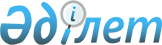 Об утверждении положений территориальных подразделений Комитета охраны общественного здоровья Министерства здравоохранения Республики Казахстан
					
			Утративший силу
			
			
		
					Приказ и.о. Председателя Комитета охраны общественного здоровья Министерства здравоохранения Республики Казахстан от 17 октября 2018 года № 188-ОД. Утратил силу приказом Председателя Комитета контроля качества и безопасности товаров и услуг Министерства здравоохранения Республики Казахстан от 20 октября 2020 года № 322-НҚ (вводится в действие со дня его первого официального опубликования)
      Сноска. Утратил силу приказом Председателя Комитета контроля качества и безопасности товаров и услуг Министерства здравоохранения РК от 20.10.2020 № 322-НҚ (вводится в действие со дня его первого официального опубликования).
      В соответствии с постановлением Правительства Республики Казахстан от 28 сентября 2018 года № 604 "О некоторых вопросах Министерства здравоохранения Республики Казахстан", постановлением Правительства Республики Казахстан от 16 октября 2018 года № 645 "О внесении изменений и дополнений в постановления Правительства Республики Казахстан от 11 июля 2018 года № 420 "О некоторых вопросах реализации Указа Президента Республики Казахстан от 19 июня 2018 года № 702 "О некоторых вопросах административно-территориального устройства Республики Казахстан" и от 17 февраля 2017 года № 71 "О некоторых вопросах министерств здравоохранения и национальной экономики Республики Казахстан" и на основании подпункта 5) пункта 19 Положения о Комитете охраны общественного здоровья Министерства здравоохранения Республики Казахстан (далее - Комитет), утвержденного приказом Ответственного секретаря Министерства здравоохранения Республики Казахстан от 6 марта 2017 года № 56 ПРИКАЗЫВАЮ:
      1. Утвердить прилагаемые:
      1) Положение о республиканском государственном учреждении "Кегенское районное Управление охраны общественного здоровья Департамента охраны общественного здоровья Алматинской области Комитета охраны общественного здоровья Министерства здравоохранения Республики Казахстан" согласно приложению 1 к настоящему приказу;
      2) Положение о республиканском государственном учреждении "Управление охраны общественного здоровья района Байқоныр города Астаны Департамента охраны общественного здоровья города Астаны Комитета охраны общественного здоровья Министерства здравоохранения Республики Казахстан" согласно приложению 2 к настоящему приказу;
      3) Положение о республиканском государственном учреждении "Управление охраны общественного здоровья района Аққулы Департамента охраны общественного здоровья Павлодарской области Комитета охраны общественного здоровья Министерства здравоохранения Республики Казахстан" согласно приложению 3 к настоящему приказу;
      4) Положение о республиканском государственном учреждении "Управление охраны общественного здоровья района Тереңкөл Департамента охраны общественного здоровья Павлодарской области Комитета охраны общественного здоровья Министерства здравоохранения Республики Казахстан" согласно приложению 4 к настоящему приказу;
      5) Положение о республиканском государственном учреждении "Жетысайское районное управление охраны общественного здоровья Департамента охраны общественного здоровья Туркестанской области Комитета охраны общественного здоровья Министерства здравоохранения Республики Казахстан" согласно приложению 5 к настоящему приказу;
      6) Положение о республиканском государственном учреждении Келесское районное управление охраны общественного здоровья Департамента охраны общественного здоровья Туркестанской области Комитета охраны общественного здоровья Министерства здравоохранения Республики Казахстан согласно приложению 6 к настоящему приказу;
      7) Положение о республиканском государственном учреждении "Департамент охраны общественного здоровья Туркестанской области Комитета охраны общественного здоровья Министерства здравоохранения Республики Казахстан" согласно приложению 7 к настоящему приказу;
      8) Положение о республиканском государственном учреждении "Департамент охраны общественного здоровья города Шымкент Комитета охраны общественного здоровья Министерства здравоохранения Республики Казахстан" согласно приложению 8 к настоящему приказу;
      9) Положение о республиканском государственном учреждении "Мактааральское районное Управление охраны общественного здоровья Департамента охраны общественного здоровья Туркестанской области Комитета охраны общественного здоровья Министерства здравоохранения Республики Казахстан" согласно приложению 9 к настоящему приказу;
      10) Положение о республиканском государственном учреждении "Сарыагашское районное Управление охраны общественного здоровья Департамента охраны общественного здоровья Туркестанской области Комитета охраны общественного здоровья Министерства здравоохранения Республики Казахстан" согласно приложению 10 к настоящему приказу;
      11) Положение о республиканском государственном учреждении "Арысское городское Управление охраны общественного здоровья Департамента охраны общественного здоровья Туркестанской области Комитета охраны общественного здоровья Министерства здравоохранения Республики Казахстан" согласно приложению 11 к настоящему приказу;
      12) Положение о республиканском государственном учреждении "Байдибекское районное Управление охраны общественного здоровья Департамента охраны общественного здоровья Туркестанской области Комитета охраны общественного здоровья Министерства здравоохранения Республики Казахстан" согласно приложению 12 к настоящему приказу;
      13) Положение о республиканском государственном учреждении "Казыгуртское районное Управление охраны общественного здоровья Департамента охраны общественного здоровья Туркестанской области Комитета охраны общественного здоровья Министерства здравоохранения Республики Казахстан" согласно приложению 13 к настоящему приказу;
      14) Положение о республиканском государственном учреждении "Отрарское районное Управление охраны общественного здоровья Департамента охраны общественного здоровья Туркестанской области Комитета охраны общественного здоровья Министерства здравоохранения Республики Казахстан" согласно приложению 14 к настоящему приказу;
      15) Положение о республиканском государственном учреждении "Ордабасинское районное Управление охраны общественного здоровья Департамента охраны общественного здоровья Туркестанской области Комитета охраны общественного здоровья Министерства здравоохранения Республики Казахстан" согласно приложению 15 к настоящему приказу;
      16) Положение о республиканском государственном учреждении "Сайрамское районное Управление охраны общественного здоровья Департамента охраны общественного здоровья Туркестанской области Комитета охраны общественного здоровья Министерства здравоохранения Республики Казахстан" согласно приложению 16 к настоящему приказу;
      17) Положение о республиканском государственном учреждении "Сузакское районное Управление охраны общественного здоровья Департамента охраны общественного здоровья Туркестанской области Комитета охраны общественного здоровья Министерства здравоохранения Республики Казахстан" согласно приложению 17 к настоящему приказу;
      18) Положение о республиканском государственном учреждении "Толебийское районное Управление охраны общественного здоровья Департамента охраны общественного здоровья Туркестанской области Комитета охраны общественного здоровья Министерства здравоохранения Республики Казахстан" согласно приложению 18 к настоящему приказу;
      19) Положение о республиканском государственном учреждении "Тюлькубасское районное Управление охраны общественного здоровья Департамента охраны общественного здоровья Туркестанской области Комитета охраны общественного здоровья Министерства здравоохранения Республики Казахстан" согласно приложению 19 к настоящему приказу;
      20) Положение о республиканском государственном учреждении "Шардаринское районное Управление охраны общественного здоровья Департамента охраны общественного здоровья Туркестанской области Комитета охраны общественного здоровья Министерства здравоохранения Республики Казахстан" согласно приложению 20 к настоящему приказу;
      21) Положение о республиканском государственном учреждении "Кентауское городское Управление охраны общественного здоровья Департамента охраны общественного здоровья Туркестанской области Комитета охраны общественного здоровья Министерства здравоохранения Республики Казахстан" согласно приложению 21 к настоящему приказу;
      22) Положение о республиканском государственном учреждении "Туркестанское городское Управление охраны общественного здоровья Департамента охраны общественного здоровья Туркестанской области Комитета охраны общественного здоровья Министерства здравоохранения Республики Казахстан" согласно приложению 22 к настоящему приказу;
      23) Положение о республиканском государственном учреждении "Управление охраны общественного здоровья Абайского района города Шымкент Департамента охраны общественного здоровья города Шымкент Комитета охраны общественного здоровья Министерства здравоохранения Республики Казахстан" согласно приложению 23 к настоящему приказу;
      24) Положение о республиканском государственном учреждении "Управление охраны общественного здоровья Аль-Фарабийского района города Шымкент Департамента охраны общественного здоровья города Шымкент Комитета охраны общественного здоровья Министерства здравоохранения Республики Казахстан" согласно приложению 24 к настоящему приказу;
      25) Положение о республиканском государственном учреждении "Управление охраны общественного здоровья Енбекшинского района города Шымкент Департамента охраны общественного здоровья города Шымкент Комитета охраны общественного здоровья Министерства здравоохранения Республики Казахстан" согласно приложению 25 к настоящему приказу;
      26) Положение о республиканском государственном учреждении "Управление охраны общественного здоровья Каратауского района города Шымкент Департамента охраны общественного здоровья города Шымкент Комитета охраны общественного здоровья Министерства здравоохранения Республики Казахстан" согласно приложению 26 к настоящему приказу.
      Сноска. Пункт 1 с изменениями, внесенными приказом Председателя Комитета охраны общественного здоровья Министерства здравоохранения РК от 30.10.2018 № 197-ОД.


      2. Внести в приказ Председателя Комитета охраны общественного здоровья Министерства здравоохранения Республики Казахстан от 25 июня 2018 года № 136-ОД "Об утверждении положений территориальных подразделений Комитета охраны общественного здоровья Министерства здравоохранения Республики Казахстан" следующее изменение:
      подпункты 14) и 17) пункта 1 исключить.
      3. Управлению юридической службы Комитета в установленном законодательством порядке Республики Казахстан обеспечить:
      1) в течение десяти календарных дней со дня утверждения настоящего приказа направление его копии на бумажном носителе и в электронном форме на казахском и русском языках в Республиканское государственное предприятие на праве хозяйственного ведения "Республиканский центр правовой информации" для официального опубликования и включения в Эталонный контрольный банк нормативных правовых актов Республики Казахстан;
      2) размещение настоящего приказа на интернет-ресурсе Министерства здравоохранения Республики Казахстан.
      3. Настоящий приказ вводится в действие со дня его подписания. Положение о республиканском государственном учреждении "Кегенское районное Управление охраны общественного здоровья Департамента охраны общественного здоровья Алматинской области Комитета охраны общественного здоровья Министерства здравоохранения Республики Казахстан" Глава 1. Общие положения
      1. Кегенское районное Управление охраны общественного здоровья (далее - Управление) Департамента охраны общественного здоровья Алматинской области (далее - Департамент) Комитета охраны общественного здоровья Министерства здравоохранения Республики Казахстан является территориальным подразделением Комитета охраны общественного здоровья Министерства здравоохранения Республики Казахстан, осуществляющим руководство в сферах охраны общественного здоровья, санитарно-эпидемиологического благополучия населения, контроль и надзор за соблюдением требований, установленных техническими регламентами и нормативными документами по продукции и услугам, реализуемым населению, в области безопасности пищевой продукции и производства органической продукции (далее - регулируемая сфера), а также стандартов в области здравоохранения, осуществляющим реализационные и контрольно-надзорные функции на соответствующей территории.
      2. Управление осуществляет свою деятельность в соответствии с Конституцией и законами Республики Казахстан, актами Президента и Правительства Республики Казахстан, иными нормативными правовыми актами, а также настоящим Положением.
      3. Управление является юридическим лицом в организационно-правовой форме государственного учреждения, имеет печати и штампы со своим наименованием на государственном языке, бланки установленного образца, в соответствии с законодательством Республики Казахстан счета в органах казначейства.
      4. Управление вступает в гражданско-правовые отношения от собственного имени.
      5. Управление имеет право выступать стороной гражданско-правовых отношений от имени государства, если оно уполномочено на это в соответствии с законодательством.
      6. Управление по вопросам своей компетенции в установленном законодательством порядке принимает решения, оформляемые приказами руководителя управления и другими актами, предусмотренными законодательством Республики Казахстан.
      7. Структура и штатная численность Управления утверждаются в соответствии с действующим законодательством Республики Казахстан.
      8. Юридический адрес Управления: 041419, Республика Казахстан, Алматинская область, Райымбекский район, село Нарынколь, улица Жандосова, 14.
      9. Полное наименование государственного органа – республиканское государственное учреждение "Кегенское районное Управление охраны общественного здоровья Департамента охраны общественного здоровья Алматинской области Комитета охраны общественного здоровья Министерства здравоохранения Республики Казахстан".
      10. Настоящее Положение является учредительным документом Управления.
      11. Финансирование деятельности Управления осуществляется из республиканского бюджета.
      12. Управлению запрещается вступать в договорные отношения с субъектами предпринимательства на предмет выполнения обязанностей, являющихся функциями Управления.
      Если Управлению законодательными актами предоставлено право осуществлять приносящую доходы деятельность, то доходы, полученные от такой деятельности, направляются в доход государственного бюджета. Глава 2. Основные задачи, функции, права и обязанности Управления
      13. Задачи:
      1) осуществление регулятивных, реализационных и контрольно-надзорных функций по вопросам охраны общественного здоровья, санитарно-эпидемиологического благополучия населения, контроля за качеством медицинских услуг, контроль и надзор за соблюдением требований, установленных техническими регламентами и нормативными документами в области безопасности пищевой продукции на стадии ее реализации;
      2) обеспечение качества и доступности государственных услуг в сферах медицинской деятельности, санитарно-эпидемиологического благополучия населения;
      3) осуществление иных задач, возложенных на Управление, в пределах своей компетенции. 
      14. Функции: 
      1) реализация государственной политики в области здравоохранения в сферах санитарно-эпидемиологического благополучия населения, охраны общественного здоровья на соответствующей территории в пределах своей компетенции;
      2) осуществление санитарно-эпидемиологического контроля и надзора на соответствующей территории;
      3) взаимодействие с государственными органами, с физическими и юридическими лицами, неправительственными организациями, общественными объединениями потребителей по вопросам в регулируемой сфере;
      4) рассмотрение обращений физических и юридических лиц по вопросам, входящим в компетенцию Управления;
      5) организация и проведение в пределах своей компетенции санитарно-противоэпидемических и санитарно-профилактических мероприятий при пищевых отравлениях, инфекционных, паразитарных и других заболеваниях;
      6) оказание государственных услуг в регулируемых сферах, согласно утвержденным стандартам с выдачей разрешительных документов, приостановление их действия, а также лишение (отзыв) в соответствии с законодательством Республики Казахстан;
      7) осуществление приема уведомлений о начале или прекращении осуществления деятельности в сфере санитарно-эпидемиологического благополучия населения в порядке, предусмотренном Законом Республики Казахстан "О разрешениях и уведомлениях";
      8) обеспечение безопасности пищевой продукции, подлежащей санитарно-эпидемиологическому надзору на стадиях ее производства (изготовления), оборота, утилизации и уничтожения;
      9) участие в организации и проведении семинаров, конференций, круглых столов и других мероприятий по вопросам в регулируемой сфере;
      10) обеспечение соблюдения законов и иных нормативных правовых актов Республики Казахстан в пределах своей компетенции;
      11) осуществление контроля в регулируемой сфере в форме проверки и профилактического контроля и надзора в соответствии с действующим законодательством Республики Казахстан;
      12) возбуждение, рассмотрение дел об административных правонарушениях и наложение административных взысканий в порядке, установленном Кодексом Республики Казахстан "Об административных правонарушениях";
      13) осуществление контроля и надзора за выполнением требований законодательства Республики Казахстан о профилактике йододефицитных заболеваний на соответствующей территории;
      14) осуществление на соответствующей территории эпидемиологического контроля за инфекционными и паразитарными заболеваниями;
      15) осуществление контроля и надзора на соответствующей территории за соблюдением требований, установленных техническими регламентами и нормативными документами по продукции и услугам, реализуемым потребителям, а также в области безопасности пищевой продукции на стадии ее реализации;
      16) осуществление радиационного контроля в сфере санитарно-эпидемиологического благополучия населения на соответствующей территории;
      17) проведение проверок транспортных средств, применяемых для перевозки пассажиров, пищевых продуктов, продовольственного сырья, воды, радиоактивных, опасных, химических и токсических веществ, условий перевозки пассажиров и грузов;
      18) организация разъяснительной работы среди населения по вопросам охраны общественного здоровья, санитарно-эпидемиологического благополучия населения;
      19) определение объемов лабораторных и инструментальных исследований на объектах, расходы, на проведение которых возмещаются из республиканского бюджета;
      20) проведение оценки риска в пределах своей компетенции;
      21) формирование плана проверок подконтрольных объектов;
      22) обеспечивать функционирование электронных информационных ресурсов и информационных систем, информационно-коммуникационных сетей, организовывать доступ к ним физических и юридических лиц в соответствии с законодательством Республики Казахстан в сфере информатизации;
      23) осуществление иных функций, предусмотренных законами, актами Президента и Правительства Республики Казахстан.
      15. Права и обязанности:
      1) вызывать в органы в сфере санитарно-эпидемиологического благополучия населения и контроля качества медицинских услуг физических, должностных лиц, законных представителей юридических лиц для рассмотрения фактов нарушения законодательства Республики Казахстан в пределах своей компетенции;
      2) выносить постановления о временном отстранении от работы лиц, относящихся к декретированным группам населения, являющихся источником инфекционных и паразитарных заболеваний, а также своевременно не прошедших обязательные медицинские осмотры, до получения результата лабораторного исследования и заключения специалиста, подтверждающих полную санацию и прохождение обязательного медицинского осмотра;
      3) устанавливать ограничительные мероприятия, в том числе карантин на отдельных объектах, в порядке, определяемом государственным органом в сфере санитарно - эпидемиологического благополучия населения;
      4) направлять лиц, являющихся потенциальными источниками распространения инфекционных и паразитарных заболеваний, а также находившихся в контакте с инфекционными больными на медицинское обследование с отстранением их от работы до получения результатов лабораторного обследования, подтверждающего полную санацию;
      5) принятие мер по приостановлению деятельности или отдельных видов деятельности индивидуального предпринимателя или юридического лица в соответствии с законодательством Республики Казахстан об административных правонарушениях;
      6) установление ограничительных мероприятий, в том числе карантина на отдельных объектах, в порядке, утверждаемом Правительством Республики Казахстан;
      7) выдача предписаний об устранении нарушений требований законодательства Республики Казахстан в области здравоохранения, в сфере санитарно-эпидемиологического благополучия населения; принятие постановлений о временном отстранении от работы лиц, относящихся к декретированным группам населения, являющихся источником инфекционных и паразитарных заболеваний, а также своевременно не прошедших обязательные медицинские осмотры;
      8) установление и изменение размера санитарно-защитных зон;
      9) направлять по показаниям на госпитализацию лиц, являющихся источниками инфекционных и паразитарных заболеваний;
      10) требовать проведения обязательной вакцинации населения, профилактической и очаговой дезинфекции, дезинсекции и дератизации в помещениях и на транспортных средствах, территориях, в очагах инфекционных и паразитарных заболеваний;
      11) для проведения санитарно-эпидемиологической экспертизы запрашивать материалы, необходимые для изучения оценки влияния объекта экспертизы на окружающую среду и здоровье населения, а также снимать пробы и производить отбор образцов продукции в количествах, достаточных и не превышающих необходимых объемов для ее проведения, без компенсации стоимости этой продукции;
      12) привлекать специалистов организаций здравоохранения к осуществлению санитарно-противоэпидемических и санитарно-профилактических мероприятий при инфекционных и паразитарных заболеваниях, отравлениях населения;
      13) для принятия решений об установленных нарушениях требований законодательства Республики Казахстан выносить предписания, постановления и другие акты в соответствии с законодательством;
      14) обращаться в суд при невыполнении или ненадлежащем выполнении физическими и юридическими лицами законных требований или предписаний, постановлений, выданных должностными лицами органов охраны общественного здоровья;
      15) заключать меморандумы (соглашения) с руководителями местных исполнительных органов, неправительственных организаций направленные на достижение конечных результатов деятельности в регулируемой сфере;
      16) обеспечить своевременное оказание государственных услуг, выдачу разрешительных документов, приостановление их действия, а также лишение (отзыв), рассмотрение обращений физических и юридических лиц;
      17) обеспечить своевременное представление в вышестоящие, контролирующие и другие государственные органы, и органы местного самоуправления информации, сведений, статистической и ведомственной отчетности;
      18) обеспечить соблюдение должностными лицами требований законодательства, регламентирующего деятельность Управления, антикоррупционного законодательства, законодательства о государственной службе, Этического кодекса государственных служащих;
      19) не разглашать информацию, составляющую коммерческую, служебную, иную, охраняемую законом, тайну, полученную при осуществлении своих полномочий, за исключением случаев, установленных законами Республики Казахстан;
      20) осуществлять иные права и обязанности, предусмотренные законодательством Республики Казахстан. Глава 3. Организация деятельности Управления
      16. Руководство Управлением осуществляется руководителем Управления, который несет персональную ответственность за выполнение возложенных на Управление задач и осуществление им своих функций.
      17. Руководитель Управления назначается на должность и освобождается от должности в соответствии с законодательством Республики Казахстан.
      18. Руководитель Управления имеет заместителей, которые назначаются на должности и освобождаются от должностей в соответствии с законодательством Республики Казахстан.
      19. Полномочия руководителя Управления:
      1) в установленном законодательством Республики Казахстан порядке ходатайствует и направляет представление в Департамент по вопросам награждения, поощрения, командирования, предоставления отпусков, оказания материальной помощи, выплаты надбавок и премирования сотрудников, привлечения к дисциплинарной ответственности специалистов Управления;
      2) определяет обязанности, полномочия и ответственность специалистов Управления, а также утверждает их должностные инструкции;
      3) подписывает приказы Управления по вопросам, входящим в его компетенцию;
      4) представляет Управление в государственных органах и иных организациях;
      5) принимает меры по противодействию коррупции;
      6) осуществляет иные полномочия в соответствии с законодательством Республики Казахстан.
      Исполнение полномочий руководителя Управления в период его отсутствия осуществляется лицом, его замещающим в соответствии с действующим законодательством Республики Казахстан. Глава 4. Имущество Управления
      20. Управление может иметь на праве оперативного управления обособленное имущество в случаях, предусмотренных законодательством.
      Имущество Управления формируется за счет имущества, переданного ему собственником, а также имущества, (включая денежные доходы), приобретенного в результате собственной деятельности и иных источников, не запрещенных законодательством Республики Казахстан.
      21. Имущество, закрепленное за Управлением, относится к республиканской собственности. 
      22. Управление не вправе самостоятельно отчуждать или иным способом распоряжаться закрепленным за ним имуществом и имуществом, приобретенным за счет средств, выданных ему по плану финансирования, если иное не установлено законодательством Республики Казахстан. Глава 5. Реорганизация и упразднение Управления
      23. Реорганизация и упразднение Управления осуществляются в соответствии с законодательством Республики Казахстан. Положение о республиканском государственном учреждении "Управление охраны общественного здоровья района Байқоныр города Астаны Департамента охраны общественного здоровья города Астаны Комитета охраны общественного здоровья Министерства здравоохранения Республики Казахстан" Глава 1. Общие положения
      1. Управление охраны общественного здоровья района Байқоныр города Астаны (далее - Управление) Департамента охраны общественного здоровья города Астаны (далее - Департамент) Комитета охраны общественного здоровья Министерства здравоохранения Республики Казахстан является территориальным подразделением Комитета охраны общественного здоровья Министерства здравоохранения Республики Казахстан, осуществляющим руководство в сферах охраны общественного здоровья, санитарно-эпидемиологического благополучия населения, контроль и надзор за соблюдением требований, установленных техническими регламентами и нормативными документами по продукции и услугам, реализуемым населению, в области безопасности пищевой продукции и производства органической продукции (далее - регулируемая сфера), а также стандартов в области здравоохранения, осуществляющим реализационные и контрольно-надзорные функции на соответствующей территории.
      2. Управление осуществляет свою деятельность в соответствии с Конституцией и законами Республики Казахстан, актами Президента и Правительства Республики Казахстан, иными нормативными правовыми актами, а также настоящим Положением.
      3. Управление является юридическим лицом в организационно-правовой форме государственного учреждения, имеет печати и штампы со своим наименованием на государственном языке, бланки установленного образца, в соответствии с законодательством Республики Казахстан счета в органах казначейства.
      4. Управление вступает в гражданско-правовые отношения от собственного имени.
      5. Управление имеет право выступать стороной гражданско-правовых отношений от имени государства, если оно уполномочено на это в соответствии с законодательством.
      6. Управление по вопросам своей компетенции в установленном законодательством порядке принимает решения, оформляемые приказами руководителя управления и другими актами, предусмотренными законодательством Республики Казахстан.
      7. Структура и штатная численность Управления утверждаются в соответствии с действующим законодательством Республики Казахстан.
      8. Юридический адрес Управления: 010000, Республика Казахстан, город Астана, район Байқоныр, улица Желтоксан, 46.
      9. Полное наименование государственного органа – республиканское государственное учреждение "Управление охраны общественного здоровья района Байқоныр города Астаны Департамента охраны общественного здоровья города Астаны Комитета охраны общественного здоровья Министерства здравоохранения Республики Казахстан".
      10. Настоящее Положение является учредительным документом Управления.
      11. Финансирование деятельности Управления осуществляется из республиканского бюджета.
      12. Управлению запрещается вступать в договорные отношения с субъектами предпринимательства на предмет выполнения обязанностей, являющихся функциями Управления.
      Если Управлению законодательными актами предоставлено право осуществлять приносящую доходы деятельность, то доходы, полученные от такой деятельности, направляются в доход государственного бюджета. Глава 2. Основные задачи, функции, права и обязанности Управления
      13. Задачи:
      1) осуществление регулятивных, реализационных и контрольно-надзорных функций по вопросам охраны общественного здоровья, санитарно-эпидемиологического благополучия населения, контроля за качеством медицинских услуг, контроль и надзор за соблюдением требований, установленных техническими регламентами и нормативными документами в области безопасности пищевой продукции на стадии ее реализации;
      2) обеспечение качества и доступности государственных услуг в сферах медицинской деятельности, санитарно-эпидемиологического благополучия населения;
      3) осуществление иных задач, возложенных на Управление, в пределах своей компетенции. 
      14. Функции: 
      1) реализация государственной политики в области здравоохранения в сферах санитарно-эпидемиологического благополучия населения, охраны общественного здоровья на соответствующей территории в пределах своей компетенции;
      2) осуществление санитарно-эпидемиологического контроля и надзора на соответствующей территории;
      3) взаимодействие с государственными органами, с физическими и юридическими лицами, неправительственными организациями, общественными объединениями потребителей по вопросам в регулируемой сфере;
      4) рассмотрение обращений физических и юридических лиц по вопросам, входящим в компетенцию Управления;
      5) организация и проведение в пределах своей компетенции санитарно- противоэпидемических и санитарно-профилактических мероприятий при пищевых отравлениях, инфекционных, паразитарных и других заболеваниях;
      6) оказание государственных услуг в регулируемых сферах, согласно утвержденным стандартам с выдачей разрешительных документов, приостановление их действия, а также лишение (отзыв) в соответствии с законодательством Республики Казахстан;
      7) осуществление приема уведомлений о начале или прекращении осуществления деятельности в сфере санитарно-эпидемиологического благополучия населения в порядке, предусмотренном Законом Республики Казахстан "О разрешениях и уведомлениях";
      8) обеспечение безопасности пищевой продукции, подлежащей санитарно-эпидемиологическому надзору на стадиях ее производства (изготовления), оборота, утилизации и уничтожения;
      9) участие в организации и проведении семинаров, конференций, круглых столов и других мероприятий по вопросам в регулируемой сфере;
      10) обеспечение соблюдения законов и иных нормативных правовых актов Республики Казахстан в пределах своей компетенции;
      11) осуществление контроля в регулируемой сфере в форме проверки и профилактического контроля и надзора в соответствии с действующим законодательством Республики Казахстан;
      12) возбуждение, рассмотрение дел об административных правонарушениях и наложение административных взысканий в порядке, установленном Кодексом Республики Казахстан "Об административных правонарушениях";
      13) осуществление контроля и надзора за выполнением требований законодательства Республики Казахстан о профилактике йододефицитных заболеваний на соответствующей территории;
      14) осуществление на соответствующей территории эпидемиологического контроля за инфекционными и паразитарными заболеваниями;
      15) осуществление контроля и надзора на соответствующей территории за соблюдением требований, установленных техническими регламентами и нормативными документами по продукции и услугам, реализуемым потребителям, а также в области безопасности пищевой продукции на стадии ее реализации;
      16) осуществление радиационного контроля в сфере санитарно-эпидемиологического благополучия населения на соответствующей территории;
      17) проведение проверок транспортных средств, применяемых для перевозки пассажиров, пищевых продуктов, продовольственного сырья, воды, радиоактивных, опасных, химических и токсических веществ, условий перевозки пассажиров и грузов;
      18) организация разъяснительной работы среди населения по вопросам охраны общественного здоровья, санитарно-эпидемиологического благополучия населения;
      19) определение объемов лабораторных и инструментальных исследований на объектах, расходы, на проведение которых возмещаются из республиканского бюджета;
      20) проведение оценки риска в пределах своей компетенции;
      21) формирование плана проверок подконтрольных объектов;
      22) обеспечивать функционирование электронных информационных ресурсов и информационных систем, информационно-коммуникационных сетей, организовывать доступ к ним физических и юридических лиц в соответствии с законодательством Республики Казахстан в сфере информатизации;
      23) осуществление иных функций, предусмотренных законами, актами Президента и Правительства Республики Казахстан.
      15. Права и обязанности:
      1) вызывать в органы в сфере санитарно-эпидемиологического благополучия населения и контроля качества медицинских услуг физических, должностных лиц, законных представителей юридических лиц для рассмотрения фактов нарушения законодательства Республики Казахстан в пределах своей компетенции;
      2) выносить постановления о временном отстранении от работы лиц, относящихся к декретированным группам населения, являющихся источником инфекционных и паразитарных заболеваний, а также своевременно не прошедших обязательные медицинские осмотры, до получения результата лабораторного исследования и заключения специалиста, подтверждающих полную санацию и прохождение обязательного медицинского осмотра;
      3) устанавливать ограничительные мероприятия, в том числе карантин на отдельных объектах, в порядке, определяемом государственным органом в сфере санитарно - эпидемиологического благополучия населения;
      4) направлять лиц, являющихся потенциальными источниками распространения инфекционных и паразитарных заболеваний, а также находившихся в контакте с инфекционными больными на медицинское обследование с отстранением их от работы до получения результатов лабораторного обследования, подтверждающего полную санацию;
      5) принятие мер по приостановлению деятельности или отдельных видов деятельности индивидуального предпринимателя или юридического лица в соответствии с законодательством Республики Казахстан об административных правонарушениях;
      6) установление ограничительных мероприятий, в том числе карантина на отдельных объектах, в порядке, утверждаемом Правительством Республики Казахстан;
      7) выдача предписаний об устранении нарушений требований законодательства Республики Казахстан в области здравоохранения, в сфере санитарно-эпидемиологического благополучия населения; принятие постановлений о временном отстранении от работы лиц, относящихся к декретированным группам населения, являющихся источником инфекционных и паразитарных заболеваний, а также своевременно не прошедших обязательные медицинские осмотры;
      8) установление и изменение размера санитарно-защитных зон;
      9) направлять по показаниям на госпитализацию лиц, являющихся источниками инфекционных и паразитарных заболеваний;
      10) требовать проведения обязательной вакцинации населения, профилактической и очаговой дезинфекции, дезинсекции и дератизации в помещениях и на транспортных средствах, территориях, в очагах инфекционных и паразитарных заболеваний;
      11) для проведения санитарно-эпидемиологической экспертизы запрашивать материалы, необходимые для изучения оценки влияния объекта экспертизы на окружающую среду и здоровье населения, а также снимать пробы и производить отбор образцов продукции в количествах, достаточных и не превышающих необходимых объемов для ее проведения, без компенсации стоимости этой продукции;
      12) привлекать специалистов организаций здравоохранения к осуществлению санитарно-противоэпидемических и санитарно-профилактических мероприятий при инфекционных и паразитарных заболеваниях, отравлениях населения;
      13) для принятия решений об установленных нарушениях требований законодательства Республики Казахстан выносить предписания, постановления и другие акты в соответствии с законодательством;
      14) обращаться в суд при невыполнении или ненадлежащем выполнении физическими и юридическими лицами законных требований или предписаний, постановлений, выданных должностными лицами органов охраны общественного здоровья;
      15) заключать меморандумы (соглашения) с руководителями местных исполнительных органов, неправительственных организаций направленные на достижение конечных результатов деятельности в регулируемой сфере;
      16) обеспечить своевременное оказание государственных услуг, выдачу разрешительных документов, приостановление их действия, а также лишение (отзыв), рассмотрение обращений физических и юридических лиц;
      17) обеспечить своевременное представление в вышестоящие, контролирующие и другие государственные органы, и органы местного самоуправления информации, сведений, статистической и ведомственной отчетности;
      18) обеспечить соблюдение должностными лицами требований законодательства, регламентирующего деятельность Управления, антикоррупционного законодательства, законодательства о государственной службе, Этического кодекса государственных служащих;
      19) не разглашать информацию, составляющую коммерческую, служебную, иную, охраняемую законом, тайну, полученную при осуществлении своих полномочий, за исключением случаев, установленных законами Республики Казахстан;
      20) осуществлять иные права и обязанности, предусмотренные законодательством Республики Казахстан. Глава 3. Организация деятельности Управления
      16. Руководство Управлением осуществляется руководителем Управления, который несет персональную ответственность за выполнение возложенных на Управление задач и осуществление им своих функций.
      17. Руководитель Управления назначается на должность и освобождается от должности в соответствии с законодательством Республики Казахстан.
      18. Руководитель Управления имеет заместителей, которые назначаются на должности и освобождаются от должностей в соответствии с законодательством Республики Казахстан.
      19. Полномочия руководителя Управления:
      1) в установленном законодательством Республики Казахстан порядке ходатайствует и направляет представление в Департамент по вопросам награждения, поощрения, командирования, предоставления отпусков, оказания материальной помощи, выплаты надбавок и премирования сотрудников, привлечения к дисциплинарной ответственности специалистов Управления;
      2) определяет обязанности, полномочия и ответственность специалистов Управления, а также утверждает их должностные инструкции;
      3) подписывает приказы Управления по вопросам, входящим в его компетенцию;
      4) представляет Управление в государственных органах и иных организациях;
      5) принимает меры по противодействию коррупции;
      6) осуществляет иные полномочия в соответствии с законодательством Республики Казахстан.
      Исполнение полномочий руководителя Управления в период его отсутствия осуществляется лицом, его замещающим в соответствии с действующим законодательством Республики Казахстан. Глава 4. Имущество Управления
      20. Управление может иметь на праве оперативного управления обособленное имущество в случаях, предусмотренных законодательством.
      Имущество Управления формируется за счет имущества, переданного ему собственником, а также имущества, (включая денежные доходы), приобретенного в результате собственной деятельности и иных источников, не запрещенных законодательством Республики Казахстан.
      21. Имущество, закрепленное за Управлением, относится к республиканской собственности. 
      22. Управление не вправе самостоятельно отчуждать или иным способом распоряжаться закрепленным за ним имуществом и имуществом, приобретенным за счет средств, выданных ему по плану финансирования, если иное не установлено законодательством Республики Казахстан. Глава 5. Реорганизация и упразднение Управления
      23. Реорганизация и упразднение Управления осуществляются в соответствии с законодательством Республики Казахстан. Положение о республиканском государственном учреждении "Управление охраны общественного здоровья района Аққулы Департамента охраны общественного здоровья Павлодарской области Комитета охраны общественного здоровья Министерства здравоохранения Республики Казахстан" Глава 1. Общие положения
      1. Управление охраны общественного здоровья района Аққулы (далее - Управление) Департамента охраны общественного здоровья Павлодарской области (далее - Департамент) Комитета охраны общественного здоровья Министерства здравоохранения Республики Казахстан является территориальным подразделением Комитета охраны общественного здоровья Министерства здравоохранения Республики Казахстан, осуществляющим руководство в сферах охраны общественного здоровья, санитарно-эпидемиологического благополучия населения, контроль и надзор за соблюдением требований, установленных техническими регламентами и нормативными документами по продукции и услугам, реализуемым населению, в области безопасности пищевой продукции и производства органической продукции (далее - регулируемая сфера), а также стандартов в области здравоохранения, осуществляющим реализационные и контрольно-надзорные функции на соответствующей территории.
      2. Управление осуществляет свою деятельность в соответствии с Конституцией и законами Республики Казахстан, актами Президента и Правительства Республики Казахстан, иными нормативными правовыми актами, а также настоящим Положением.
      3. Управление является юридическим лицом в организационно-правовой форме государственного учреждения, имеет печати и штампы со своим наименованием на государственном языке, бланки установленного образца, в соответствии с законодательством Республики Казахстан счета в органах казначейства.
      4. Управление вступает в гражданско-правовые отношения от собственного имени.
      5. Управление имеет право выступать стороной гражданско-правовых отношений от имени государства, если оно уполномочено на это в соответствии с законодательством.
      6. Управление по вопросам своей компетенции в установленном законодательством порядке принимает решения, оформляемые приказами руководителя управления и другими актами, предусмотренными законодательством Республики Казахстан.
      7. Структура и штатная численность Управления утверждаются в соответствии с действующим законодательством Республики Казахстан.
      8. Юридический адрес Управления: 140700, Республика Казахстан, Павлодарская область, Аккулинский район, село Акку, улица Амангельды, 43.
      9. Полное наименование государственного органа – республиканское государственное учреждение "Управление охраны общественного здоровья района Аққулы Департамента охраны общественного здоровья Павлодарской области Комитета охраны общественного здоровья Министерства здравоохранения Республики Казахстан".
      10. Настоящее Положение является учредительным документом Управления.
      11. Финансирование деятельности Управления осуществляется из республиканского бюджета.
      12. Управлению запрещается вступать в договорные отношения с субъектами предпринимательства на предмет выполнения обязанностей, являющихся функциями Управления.
      Если Управлению законодательными актами предоставлено право осуществлять приносящую доходы деятельность, то доходы, полученные от такой деятельности, направляются в доход государственного бюджета. Глава 2. Основные задачи, функции, права и обязанности Управления
      13. Задачи:
      1) осуществление регулятивных, реализационных и контрольно-надзорных функций по вопросам охраны общественного здоровья, санитарно-эпидемиологического благополучия населения, контроля за качеством медицинских услуг, контроль и надзор за соблюдением требований, установленных техническими регламентами и нормативными документами в области безопасности пищевой продукции на стадии ее реализации;
      2) обеспечение качества и доступности государственных услуг в сферах медицинской деятельности, санитарно-эпидемиологического благополучия населения;
      3) осуществление иных задач, возложенных на Управление, в пределах своей компетенции. 
      14. Функции: 
      1) реализация государственной политики в области здравоохранения в сферах санитарно-эпидемиологического благополучия населения, охраны общественного здоровья на соответствующей территории в пределах своей компетенции;
      2) осуществление санитарно-эпидемиологического контроля и надзора на соответствующей территории;
      3) взаимодействие с государственными органами, с физическими и юридическими лицами, неправительственными организациями, общественными объединениями потребителей по вопросам в регулируемой сфере;
      4) рассмотрение обращений физических и юридических лиц по вопросам, входящим в компетенцию Управления;
      5) организация и проведение в пределах своей компетенции санитарно- противоэпидемических и санитарно-профилактических мероприятий при пищевых отравлениях, инфекционных, паразитарных и других заболеваниях;
      6) оказание государственных услуг в регулируемых сферах, согласно утвержденным стандартам с выдачей разрешительных документов, приостановление их действия, а также лишение (отзыв) в соответствии с законодательством Республики Казахстан; 
      7) осуществление приема уведомлений о начале или прекращении осуществления деятельности в сфере санитарно-эпидемиологического благополучия населения в порядке, предусмотренном Законом Республики Казахстан "О разрешениях и уведомлениях";
      8) обеспечение безопасности пищевой продукции, подлежащей санитарно-эпидемиологическому надзору на стадиях ее производства (изготовления), оборота, утилизации и уничтожения;
      9) участие в организации и проведении семинаров, конференций, круглых столов и других мероприятий по вопросам в регулируемой сфере;
      10) обеспечение соблюдения законов и иных нормативных правовых актов Республики Казахстан в пределах своей компетенции; 
      11) осуществление контроля в регулируемой сфере в форме проверки и профилактического контроля и надзора в соответствии с действующим законодательством Республики Казахстан; 
      12) возбуждение, рассмотрение дел об административных правонарушениях и наложение административных взысканий в порядке, установленном Кодексом Республики Казахстан "Об административных правонарушениях";
      13) осуществление контроля и надзора за выполнением требований законодательства Республики Казахстан о профилактике йододефицитных заболеваний на соответствующей территории;
      14) осуществление на соответствующей территории эпидемиологического контроля за инфекционными и паразитарными заболеваниями;
      15) осуществление контроля и надзора на соответствующей территории за соблюдением требований, установленных техническими регламентами и нормативными документами по продукции и услугам, реализуемым потребителям, а также в области безопасности пищевой продукции на стадии ее реализации;
      16) осуществление радиационного контроля в сфере санитарно-эпидемиологического благополучия населения на соответствующей территории;
      17) проведение проверок транспортных средств, применяемых для перевозки пассажиров, пищевых продуктов, продовольственного сырья, воды, радиоактивных, опасных, химических и токсических веществ, условий перевозки пассажиров и грузов;
      18) организация разъяснительной работы среди населения по вопросам охраны общественного здоровья, санитарно-эпидемиологического благополучия населения;
      19) определение объемов лабораторных и инструментальных исследований на объектах, расходы, на проведение которых возмещаются из республиканского бюджета;
      20) проведение оценки риска в пределах своей компетенции;
      21) формирование плана проверок подконтрольных объектов;
      22) обеспечивать функционирование электронных информационных ресурсов и информационных систем, информационно-коммуникационных сетей, организовывать доступ к ним физических и юридических лиц в соответствии с законодательством Республики Казахстан в сфере информатизации;
      23) осуществление иных функций, предусмотренных законами, актами Президента и Правительства Республики Казахстан.
      15. Права и обязанности:
      1) вызывать в органы в сфере санитарно-эпидемиологического благополучия населения и контроля качества медицинских услуг физических, должностных лиц, законных представителей юридических лиц для рассмотрения фактов нарушения законодательства Республики Казахстан в пределах своей компетенции;
      2) выносить постановления о временном отстранении от работы лиц, относящихся к декретированным группам населения, являющихся источником инфекционных и паразитарных заболеваний, а также своевременно не прошедших обязательные медицинские осмотры, до получения результата лабораторного исследования и заключения специалиста, подтверждающих полную санацию и прохождение обязательного медицинского осмотра;
      3) устанавливать ограничительные мероприятия, в том числе карантин на отдельных объектах, в порядке, определяемом государственным органом в сфере санитарно - эпидемиологического благополучия населения;
      4) направлять лиц, являющихся потенциальными источниками распространения инфекционных и паразитарных заболеваний, а также находившихся в контакте с инфекционными больными на медицинское обследование с отстранением их от работы до получения результатов лабораторного обследования, подтверждающего полную санацию;
      5) принятие мер по приостановлению деятельности или отдельных видов деятельности индивидуального предпринимателя или юридического лица в соответствии с законодательством Республики Казахстан об административных правонарушениях;
      6) установление ограничительных мероприятий, в том числе карантина на отдельных объектах, в порядке, утверждаемом Правительством Республики Казахстан;
      7) выдача предписаний об устранении нарушений требований законодательства Республики Казахстан в области здравоохранения, в сфере санитарно-эпидемиологического благополучия населения; принятие постановлений о временном отстранении от работы лиц, относящихся к декретированным группам населения, являющихся источником инфекционных и паразитарных заболеваний, а также своевременно не прошедших обязательные медицинские осмотры;
      8) установление и изменение размера санитарно-защитных зон;
      9) направлять по показаниям на госпитализацию лиц, являющихся источниками инфекционных и паразитарных заболеваний;
      10) требовать проведения обязательной вакцинации населения, профилактической и очаговой дезинфекции, дезинсекции и дератизации в помещениях и на транспортных средствах, территориях, в очагах инфекционных и паразитарных заболеваний;
      11) для проведения санитарно-эпидемиологической экспертизы запрашивать материалы, необходимые для изучения оценки влияния объекта экспертизы на окружающую среду и здоровье населения, а также снимать пробы и производить отбор образцов продукции в количествах, достаточных и не превышающих необходимых объемов для ее проведения, без компенсации стоимости этой продукции;
      12) привлекать специалистов организаций здравоохранения к осуществлению санитарно-противоэпидемических и санитарно-профилактических мероприятий при инфекционных и паразитарных заболеваниях, отравлениях населения; 
      13) для принятия решений об установленных нарушениях требований законодательства Республики Казахстан выносить предписания, постановления и другие акты в соответствии с законодательством; 
      14) обращаться в суд при невыполнении или ненадлежащем выполнении физическими и юридическими лицами законных требований или предписаний, постановлений, выданных должностными лицами органов охраны общественного здоровья; 
      15) заключать меморандумы (соглашения) с руководителями местных исполнительных органов, неправительственных организаций направленные на достижение конечных результатов деятельности в регулируемой сфере; 
      16) обеспечить своевременное оказание государственных услуг, выдачу разрешительных документов, приостановление их действия, а также лишение (отзыв), рассмотрение обращений физических и юридических лиц; 
      17) обеспечить своевременное представление в вышестоящие, контролирующие и другие государственные органы, и органы местного самоуправления информации, сведений, статистической и ведомственной отчетности; 
      18) обеспечить соблюдение должностными лицами требований законодательства, регламентирующего деятельность Управления, антикоррупционного законодательства, законодательства о государственной службе, Этического кодекса государственных служащих; 
      19) не разглашать информацию, составляющую коммерческую, служебную, иную, охраняемую законом, тайну, полученную при осуществлении своих полномочий, за исключением случаев, установленных законами Республики Казахстан; 
      20) осуществлять иные права и обязанности, предусмотренные законодательством Республики Казахстан. Глава 3. Организация деятельности Управления
      16. Руководство Управлением осуществляется руководителем Управления, который несет персональную ответственность за выполнение возложенных на Управление задач и осуществление им своих функций.
      17. Руководитель Управления назначается на должность и освобождается от должности в соответствии с законодательством Республики Казахстан.
      18. Руководитель Управления имеет заместителей, которые назначаются на должности и освобождаются от должностей в соответствии с законодательством Республики Казахстан.
      19. Полномочия руководителя Управления:
      1) в установленном законодательством Республики Казахстан порядке ходатайствует и направляет представление в Департамент по вопросам награждения, поощрения, командирования, предоставления отпусков, оказания материальной помощи, выплаты надбавок и премирования сотрудников, привлечения к дисциплинарной ответственности специалистов Управления;
      2) определяет обязанности, полномочия и ответственность специалистов Управления, а также утверждает их должностные инструкции;
      3) подписывает приказы Управления по вопросам, входящим в его компетенцию;
      4) представляет Управление в государственных органах и иных организациях;
      5) принимает меры по противодействию коррупции;
      6) осуществляет иные полномочия в соответствии с законодательством Республики Казахстан.
      Исполнение полномочий руководителя Управления в период его отсутствия осуществляется лицом, его замещающим в соответствии с действующим законодательством Республики Казахстан. Глава 4. Имущество Управления
      20. Управление может иметь на праве оперативного управления обособленное имущество в случаях, предусмотренных законодательством.
      Имущество Управления формируется за счет имущества, переданного ему собственником, а также имущества, (включая денежные доходы), приобретенного в результате собственной деятельности и иных источников, не запрещенных законодательством Республики Казахстан.
      21. Имущество, закрепленное за Управлением, относится к республиканской собственности. 
      22. Управление не вправе самостоятельно отчуждать или иным способом распоряжаться закрепленным за ним имуществом и имуществом, приобретенным за счет средств, выданных ему по плану финансирования, если иное не установлено законодательством Республики Казахстан. Глава 5. Реорганизация и упразднение Управления
      23. Реорганизация и упразднение Управления осуществляются в соответствии с законодательством Республики Казахстан. Положение о республиканском государственном учреждении "Управление охраны общественного здоровья района Тереңкөл Департамента охраны общественного здоровья Павлодарской области Комитета охраны общественного здоровья Министерства здравоохранения Республики Казахстан" Глава 1. Общие положения
      1. Управление охраны общественного здоровья района Тереңкөл (далее - Управление) Департамента охраны общественного здоровья Павлодарской области (далее - Департамент) Комитета охраны общественного здоровья Министерства здравоохранения Республики Казахстан является территориальным подразделением Комитета охраны общественного здоровья Министерства здравоохранения Республики Казахстан, осуществляющим руководство в сферах охраны общественного здоровья, санитарно-эпидемиологического благополучия населения, контроль и надзор за соблюдением требований, установленных техническими регламентами и нормативными документами по продукции и услугам, реализуемым населению, в области безопасности пищевой продукции и производства органической продукции (далее - регулируемая сфера), а также стандартов в области здравоохранения, осуществляющим реализационные и контрольно-надзорные функции на соответствующей территории.
      2. Управление осуществляет свою деятельность в соответствии с Конституцией и законами Республики Казахстан, актами Президента и Правительства Республики Казахстан, иными нормативными правовыми актами, а также настоящим Положением.
      3. Управление является юридическим лицом в организационно-правовой форме государственного учреждения, имеет печати и штампы со своим наименованием на государственном языке, бланки установленного образца, в соответствии с законодательством Республики Казахстан счета в органах казначейства.
      4. Управление вступает в гражданско-правовые отношения от собственного имени.
      5. Управление имеет право выступать стороной гражданско-правовых отношений от имени государства, если оно уполномочено на это в соответствии с законодательством.
      6. Управление по вопросам своей компетенции в установленном законодательством порядке принимает решения, оформляемые приказами руководителя управления и другими актами, предусмотренными законодательством Республики Казахстан.
      7. Структура и штатная численность Управления утверждаются в соответствии с действующим законодательством Республики Казахстан.
      8. Юридический адрес Управления: 140600, Республика Казахстан, Павлодарская область, Теренкольский район, село Теренколь, улица Тәуелсіздік, 246 а. 
      9. Полное наименование государственного органа – республиканское государственное учреждение "Управление охраны общественного здоровья района Тереңкөл Департамента охраны общественного здоровья Павлодарской области Комитета охраны общественного здоровья Министерства здравоохранения Республики Казахстан".
      10. Настоящее Положение является учредительным документом Управления.
      11. Финансирование деятельности Управления осуществляется из республиканского бюджета.
      12. Управлению запрещается вступать в договорные отношения с субъектами предпринимательства на предмет выполнения обязанностей, являющихся функциями Управления.
      Если Управлению законодательными актами предоставлено право осуществлять приносящую доходы деятельность, то доходы, полученные от такой деятельности, направляются в доход государственного бюджета. Глава 2. Основные задачи, функции, права и обязанности Управления
      13. Задачи:
      1) осуществление регулятивных, реализационных и контрольно-надзорных функций по вопросам охраны общественного здоровья, санитарно-эпидемиологического благополучия населения, контроля за качеством медицинских услуг, контроль и надзор за соблюдением требований, установленных техническими регламентами и нормативными документами в области безопасности пищевой продукции на стадии ее реализации;
      2) обеспечение качества и доступности государственных услуг в сферах медицинской деятельности, санитарно-эпидемиологического благополучия населения;
      3) осуществление иных задач, возложенных на Управление, в пределах своей компетенции. 
      14. Функции: 
      1) реализация государственной политики в области здравоохранения в сферах санитарно-эпидемиологического благополучия населения, охраны общественного здоровья на соответствующей территории в пределах своей компетенции;
      2) осуществление санитарно-эпидемиологического контроля и надзора на соответствующей территории;
      3) взаимодействие с государственными органами, с физическими и юридическими лицами, неправительственными организациями, общественными объединениями потребителей по вопросам в регулируемой сфере;
      4) рассмотрение обращений физических и юридических лиц по вопросам, входящим в компетенцию Управления;
      5) организация и проведение в пределах своей компетенции санитарно- противоэпидемических и санитарно-профилактических мероприятий при пищевых отравлениях, инфекционных, паразитарных и других заболеваниях;
      6) оказание государственных услуг в регулируемых сферах, согласно утвержденным стандартам с выдачей разрешительных документов, приостановление их действия, а также лишение (отзыв) в соответствии с законодательством Республики Казахстан; 
      7) осуществление приема уведомлений о начале или прекращении осуществления деятельности в сфере санитарно-эпидемиологического благополучия населения в порядке, предусмотренном Законом Республики Казахстан "О разрешениях и уведомлениях";
      8) обеспечение безопасности пищевой продукции, подлежащей санитарно-эпидемиологическому надзору на стадиях ее производства (изготовления), оборота, утилизации и уничтожения;
      9) участие в организации и проведении семинаров, конференций, круглых столов и других мероприятий по вопросам в регулируемой сфере;
      10) обеспечение соблюдения законов и иных нормативных правовых актов Республики Казахстан в пределах своей компетенции; 
      11) осуществление контроля в регулируемой сфере в форме проверки и профилактического контроля и надзора в соответствии с действующим законодательством Республики Казахстан; 
      12) возбуждение, рассмотрение дел об административных правонарушениях и наложение административных взысканий в порядке, установленном Кодексом Республики Казахстан "Об административных правонарушениях";
      13) осуществление контроля и надзора за выполнением требований законодательства Республики Казахстан о профилактике йододефицитных заболеваний на соответствующей территории;
      14) осуществление на соответствующей территории эпидемиологического контроля за инфекционными и паразитарными заболеваниями;
      15) осуществление контроля и надзора на соответствующей территории за соблюдением требований, установленных техническими регламентами и нормативными документами по продукции и услугам, реализуемым потребителям, а также в области безопасности пищевой продукции на стадии ее реализации;
      16) осуществление радиационного контроля в сфере санитарно-эпидемиологического благополучия населения на соответствующей территории;
      17) проведение проверок транспортных средств, применяемых для перевозки пассажиров, пищевых продуктов, продовольственного сырья, воды, радиоактивных, опасных, химических и токсических веществ, условий перевозки пассажиров и грузов;
      18) организация разъяснительной работы среди населения по вопросам охраны общественного здоровья, санитарно-эпидемиологического благополучия населения;
      19) определение объемов лабораторных и инструментальных исследований на объектах, расходы, на проведение которых возмещаются из республиканского бюджета;
      20) проведение оценки риска в пределах своей компетенции;
      21) формирование плана проверок подконтрольных объектов;
      22) обеспечивать функционирование электронных информационных ресурсов и информационных систем, информационно-коммуникационных сетей, организовывать доступ к ним физических и юридических лиц в соответствии с законодательством Республики Казахстан в сфере информатизации;
      23) осуществление иных функций, предусмотренных законами, актами Президента и Правительства Республики Казахстан.
      15. Права и обязанности:
      1) вызывать в органы в сфере санитарно-эпидемиологического благополучия населения и контроля качества медицинских услуг физических, должностных лиц, законных представителей юридических лиц для рассмотрения фактов нарушения законодательства Республики Казахстан в пределах своей компетенции;
      2) выносить постановления о временном отстранении от работы лиц, относящихся к декретированным группам населения, являющихся источником инфекционных и паразитарных заболеваний, а также своевременно не прошедших обязательные медицинские осмотры, до получения результата лабораторного исследования и заключения специалиста, подтверждающих полную санацию и прохождение обязательного медицинского осмотра;
      3) устанавливать ограничительные мероприятия, в том числе карантин на отдельных объектах, в порядке, определяемом государственным органом в сфере санитарно - эпидемиологического благополучия населения;
      4) направлять лиц, являющихся потенциальными источниками распространения инфекционных и паразитарных заболеваний, а также находившихся в контакте с инфекционными больными на медицинское обследование с отстранением их от работы до получения результатов лабораторного обследования, подтверждающего полную санацию;
      5) принятие мер по приостановлению деятельности или отдельных видов деятельности индивидуального предпринимателя или юридического лица в соответствии с законодательством Республики Казахстан об административных правонарушениях;
      6) установление ограничительных мероприятий, в том числе карантина на отдельных объектах, в порядке, утверждаемом Правительством Республики Казахстан;
      7) выдача предписаний об устранении нарушений требований законодательства Республики Казахстан в области здравоохранения, в сфере санитарно-эпидемиологического благополучия населения; принятие постановлений о временном отстранении от работы лиц, относящихся к декретированным группам населения, являющихся источником инфекционных и паразитарных заболеваний, а также своевременно не прошедших обязательные медицинские осмотры;
      8) установление и изменение размера санитарно-защитных зон;
      9) направлять по показаниям на госпитализацию лиц, являющихся источниками инфекционных и паразитарных заболеваний;
      10) требовать проведения обязательной вакцинации населения, профилактической и очаговой дезинфекции, дезинсекции и дератизации в помещениях и на транспортных средствах, территориях, в очагах инфекционных и паразитарных заболеваний;
      11) для проведения санитарно-эпидемиологической экспертизы запрашивать материалы, необходимые для изучения оценки влияния объекта экспертизы на окружающую среду и здоровье населения, а также снимать пробы и производить отбор образцов продукции в количествах, достаточных и не превышающих необходимых объемов для ее проведения, без компенсации стоимости этой продукции;
      12) привлекать специалистов организаций здравоохранения к осуществлению санитарно-противоэпидемических и санитарно-профилактических мероприятий при инфекционных и паразитарных заболеваниях, отравлениях населения; 
      13) для принятия решений об установленных нарушениях требований законодательства Республики Казахстан выносить предписания, постановления и другие акты в соответствии с законодательством; 
      14) обращаться в суд при невыполнении или ненадлежащем выполнении физическими и юридическими лицами законных требований или предписаний, постановлений, выданных должностными лицами органов охраны общественного здоровья; 
      15) заключать меморандумы (соглашения) с руководителями местных исполнительных органов, неправительственных организаций направленные на достижение конечных результатов деятельности в регулируемой сфере; 
      16) обеспечить своевременное оказание государственных услуг, выдачу разрешительных документов, приостановление их действия, а также лишение (отзыв), рассмотрение обращений физических и юридических лиц; 
      17) обеспечить своевременное представление в вышестоящие, контролирующие и другие государственные органы, и органы местного самоуправления информации, сведений, статистической и ведомственной отчетности; 
      18) обеспечить соблюдение должностными лицами требований законодательства, регламентирующего деятельность Управления, антикоррупционного законодательства, законодательства о государственной службе, Этического кодекса государственных служащих; 
      19) не разглашать информацию, составляющую коммерческую, служебную, иную, охраняемую законом, тайну, полученную при осуществлении своих полномочий, за исключением случаев, установленных законами Республики Казахстан; 
      20) осуществлять иные права и обязанности, предусмотренные законодательством Республики Казахстан. Глава 3. Организация деятельности Управления
      16. Руководство Управлением осуществляется руководителем Управления, который несет персональную ответственность за выполнение возложенных на Управление задач и осуществление им своих функций.
      17. Руководитель Управления назначается на должность и освобождается от должности в соответствии с законодательством Республики Казахстан.
      18. Руководитель Управления имеет заместителей, которые назначаются на должности и освобождаются от должностей в соответствии с законодательством Республики Казахстан.
      19. Полномочия руководителя Управления:
      1) в установленном законодательством Республики Казахстан порядке ходатайствует и направляет представление в Департамент по вопросам награждения, поощрения, командирования, предоставления отпусков, оказания материальной помощи, выплаты надбавок и премирования сотрудников, привлечения к дисциплинарной ответственности специалистов Управления;
      2) определяет обязанности, полномочия и ответственность специалистов Управления, а также утверждает их должностные инструкции;
      3) подписывает приказы Управления по вопросам, входящим в его компетенцию;
      4) представляет Управление в государственных органах и иных организациях;
      5) принимает меры по противодействию коррупции;
      6) осуществляет иные полномочия в соответствии с законодательством Республики Казахстан.
      Исполнение полномочий руководителя Управления в период его отсутствия осуществляется лицом, его замещающим в соответствии с действующим законодательством Республики Казахстан. Глава 4. Имущество Управления
      20. Управление может иметь на праве оперативного управления обособленное имущество в случаях, предусмотренных законодательством.
      Имущество Управления формируется за счет имущества, переданного ему собственником, а также имущества, (включая денежные доходы), приобретенного в результате собственной деятельности и иных источников, не запрещенных законодательством Республики Казахстан.
      21. Имущество, закрепленное за Управлением, относится к республиканской собственности. 
      22. Управление не вправе самостоятельно отчуждать или иным способом распоряжаться закрепленным за ним имуществом и имуществом, приобретенным за счет средств, выданных ему по плану финансирования, если иное не установлено законодательством Республики Казахстан. Глава 5. Реорганизация и упразднение Управления
      23. Реорганизация и упразднение Управления осуществляются в соответствии с законодательством Республики Казахстан. Положение о республиканском государственном учреждении "Жетысайское районное управление охраны общественного здоровья Департамента охраны общественного здоровья Туркестанской области Комитета охраны общественного здоровья Министерства здравоохранения Республики Казахстан" Глава 1. Общие положения
      1. Жетысайское районное управление охраны общественного здоровья (далее - Управление) Департамента охраны общественного здоровья Туркестанской области (далее - Департамент) Комитета охраны общественного здоровья Министерства здравоохранения Республики Казахстан является территориальным подразделением Комитета охраны общественного здоровья Министерства здравоохранения Республики Казахстан, осуществляющим руководство в сферах охраны общественного здоровья, санитарно-эпидемиологического благополучия населения, контроль и надзор за соблюдением требований, установленных техническими регламентами и нормативными документами по продукции и услугам, реализуемым населению, в области безопасности пищевой продукции и производства органической продукции (далее - регулируемая сфера), а также стандартов в области здравоохранения, осуществляющим реализационные и контрольно-надзорные функции на соответствующей территории.
      2. Управление осуществляет свою деятельность в соответствии с Конституцией и законами Республики Казахстан, актами Президента и Правительства Республики Казахстан, иными нормативными правовыми актами, а также настоящим Положением.
      3. Управление является юридическим лицом в организационно-правовой форме государственного учреждения, имеет печати и штампы со своим наименованием на государственном языке, бланки установленного образца, в соответствии с законодательством Республики Казахстан счета в органах казначейства.
      4. Управление вступает в гражданско-правовые отношения от собственного имени.
      5. Управление имеет право выступать стороной гражданско-правовых отношений от имени государства, если оно уполномочено на это в соответствии с законодательством.
      6. Управление по вопросам своей компетенции в установленном законодательством порядке принимает решения, оформляемые приказами руководителя управления и другими актами, предусмотренными законодательством Республики Казахстан.
      7. Структура и штатная численность Управления утверждаются в соответствии с действующим законодательством Республики Казахстан.
      8. Юридический адрес Управления: 160500, Республика Казахстан, Туркестанская область, Жетысайский район, город Жетысай, ул.Сейфуллина, 22.
      9. Полное наименование государственного органа – республиканское государственное учреждение "Жетысайское районное управление охраны общественного здоровья Департамента охраны общественного здоровья Туркестанской области Комитета охраны общественного здоровья Министерства здравоохранения Республики Казахстан".
      10. Настоящее Положение является учредительным документом Управления.
      11. Финансирование деятельности Управления осуществляется из республиканского бюджета.
      12. Управлению запрещается вступать в договорные отношения с субъектами предпринимательства на предмет выполнения обязанностей, являющихся функциями Управления.
      Если Управлению законодательными актами предоставлено право осуществлять приносящую доходы деятельность, то доходы, полученные от такой деятельности, направляются в доход государственного бюджета. Глава 2. Основные задачи, функции, права и обязанности Управления
      13. Задачи:
      1) осуществление регулятивных, реализационных и контрольно-надзорных функций по вопросам охраны общественного здоровья, санитарно-эпидемиологического благополучия населения, контроля за качеством медицинских услуг, контроль и надзор за соблюдением требований, установленных техническими регламентами и нормативными документами в области безопасности пищевой продукции на стадии ее реализации;
      2) обеспечение качества и доступности государственных услуг в сферах медицинской деятельности, санитарно-эпидемиологического благополучия населения;
      3) осуществление иных задач, возложенных на Управление, в пределах своей компетенции. 
      14. Функции: 
      1) реализация государственной политики в области здравоохранения в сферах санитарно-эпидемиологического благополучия населения, охраны общественного здоровья на соответствующей территории в пределах своей компетенции;
      2) осуществление санитарно-эпидемиологического контроля и надзора на соответствующей территории;
      3) взаимодействие с государственными органами, с физическими и юридическими лицами, неправительственными организациями, общественными объединениями потребителей по вопросам в регулируемой сфере;
      4) рассмотрение обращений физических и юридических лиц по вопросам, входящим в компетенцию Управления;
      5) организация и проведение в пределах своей компетенции санитарно- противоэпидемических и санитарно-профилактических мероприятий при пищевых отравлениях, инфекционных, паразитарных и других заболеваниях;
      6) оказание государственных услуг в регулируемых сферах, согласно утвержденным стандартам с выдачей разрешительных документов, приостановление их действия, а также лишение (отзыв) в соответствии с законодательством Республики Казахстан; 
      7) осуществление приема уведомлений о начале или прекращении осуществления деятельности в сфере санитарно-эпидемиологического благополучия населения в порядке, предусмотренном Законом Республики Казахстан "О разрешениях и уведомлениях";
      8) обеспечение безопасности пищевой продукции, подлежащей санитарно-эпидемиологическому надзору на стадиях ее производства (изготовления), оборота, утилизации и уничтожения;
      9) участие в организации и проведении семинаров, конференций, круглых столов и других мероприятий по вопросам в регулируемой сфере;
      10) обеспечение соблюдения законов и иных нормативных правовых актов Республики Казахстан в пределах своей компетенции; 
      11) осуществление контроля в регулируемой сфере в форме проверки и профилактического контроля и надзора в соответствии с действующим законодательством Республики Казахстан; 
      12) возбуждение, рассмотрение дел об административных правонарушениях и наложение административных взысканий в порядке, установленном Кодексом Республики Казахстан "Об административных правонарушениях";
      13) осуществление контроля и надзора за выполнением требований законодательства Республики Казахстан о профилактике йододефицитных заболеваний на соответствующей территории;
      14) осуществление на соответствующей территории эпидемиологического контроля за инфекционными и паразитарными заболеваниями;
      15) осуществление контроля и надзора на соответствующей территории за соблюдением требований, установленных техническими регламентами и нормативными документами по продукции и услугам, реализуемым потребителям, а также в области безопасности пищевой продукции на стадии ее реализации;
      16) осуществление радиационного контроля в сфере санитарно-эпидемиологического благополучия населения на соответствующей территории;
      17) проведение проверок транспортных средств, применяемых для перевозки пассажиров, пищевых продуктов, продовольственного сырья, воды, радиоактивных, опасных, химических и токсических веществ, условий перевозки пассажиров и грузов;
      18) организация разъяснительной работы среди населения по вопросам охраны общественного здоровья, санитарно-эпидемиологического благополучия населения;
      19) определение объемов лабораторных и инструментальных исследований на объектах, расходы, на проведение которых возмещаются из республиканского бюджета;
      20) проведение оценки риска в пределах своей компетенции;
      21) формирование плана проверок подконтрольных объектов;
      22) обеспечивать функционирование электронных информационных ресурсов и информационных систем, информационно-коммуникационных сетей, организовывать доступ к ним физических и юридических лиц в соответствии с законодательством Республики Казахстан в сфере информатизации;
      23) осуществление иных функций, предусмотренных законами, актами Президента и Правительства Республики Казахстан.
      15. Права и обязанности:
      1) вызывать в органы в сфере санитарно-эпидемиологического благополучия населения и контроля качества медицинских услуг физических, должностных лиц, законных представителей юридических лиц для рассмотрения фактов нарушения законодательства Республики Казахстан в пределах своей компетенции;
      2) выносить постановления о временном отстранении от работы лиц, относящихся к декретированным группам населения, являющихся источником инфекционных и паразитарных заболеваний, а также своевременно не прошедших обязательные медицинские осмотры, до получения результата лабораторного исследования и заключения специалиста, подтверждающих полную санацию и прохождение обязательного медицинского осмотра;
      3) устанавливать ограничительные мероприятия, в том числе карантин на отдельных объектах, в порядке, определяемом государственным органом в сфере санитарно - эпидемиологического благополучия населения;
      4) направлять лиц, являющихся потенциальными источниками распространения инфекционных и паразитарных заболеваний, а также находившихся в контакте с инфекционными больными на медицинское обследование с отстранением их от работы до получения результатов лабораторного обследования, подтверждающего полную санацию;
      5) принятие мер по приостановлению деятельности или отдельных видов деятельности индивидуального предпринимателя или юридического лица в соответствии с законодательством Республики Казахстан об административных правонарушениях;
      6) установление ограничительных мероприятий, в том числе карантина на отдельных объектах, в порядке, утверждаемом Правительством Республики Казахстан;
      7) выдача предписаний об устранении нарушений требований законодательства Республики Казахстан в области здравоохранения, в сфере санитарно-эпидемиологического благополучия населения; принятие постановлений о временном отстранении от работы лиц, относящихся к декретированным группам населения, являющихся источником инфекционных и паразитарных заболеваний, а также своевременно не прошедших обязательные медицинские осмотры;
      8) установление и изменение размера санитарно-защитных зон;
      9) направлять по показаниям на госпитализацию лиц, являющихся источниками инфекционных и паразитарных заболеваний;
      10) требовать проведения обязательной вакцинации населения, профилактической и очаговой дезинфекции, дезинсекции и дератизации в помещениях и на транспортных средствах, территориях, в очагах инфекционных и паразитарных заболеваний;
      11) для проведения санитарно-эпидемиологической экспертизы запрашивать материалы, необходимые для изучения оценки влияния объекта экспертизы на окружающую среду и здоровье населения, а также снимать пробы и производить отбор образцов продукции в количествах, достаточных и не превышающих необходимых объемов для ее проведения, без компенсации стоимости этой продукции;
      12) привлекать специалистов организаций здравоохранения к осуществлению санитарно-противоэпидемических и санитарно-профилактических мероприятий при инфекционных и паразитарных заболеваниях, отравлениях населения; 
      13) для принятия решений об установленных нарушениях требований законодательства Республики Казахстан выносить предписания, постановления и другие акты в соответствии с законодательством; 
      14) обращаться в суд при невыполнении или ненадлежащем выполнении физическими и юридическими лицами законных требований или предписаний, постановлений, выданных должностными лицами органов охраны общественного здоровья; 
      15) заключать меморандумы (соглашения) с руководителями местных исполнительных органов, неправительственных организаций направленные на достижение конечных результатов деятельности в регулируемой сфере; 
      16) обеспечить своевременное оказание государственных услуг, выдачу разрешительных документов, приостановление их действия, а также лишение (отзыв), рассмотрение обращений физических и юридических лиц; 
      17) обеспечить своевременное представление в вышестоящие, контролирующие и другие государственные органы, и органы местного самоуправления информации, сведений, статистической и ведомственной отчетности; 
      18) обеспечить соблюдение должностными лицами требований законодательства, регламентирующего деятельность Управления, антикоррупционного законодательства, законодательства о государственной службе, Этического кодекса государственных служащих; 
      19) не разглашать информацию, составляющую коммерческую, служебную, иную, охраняемую законом, тайну, полученную при осуществлении своих полномочий, за исключением случаев, установленных законами Республики Казахстан; 
      20) осуществлять иные права и обязанности, предусмотренные законодательством Республики Казахстан. Глава 3. Организация деятельности Управления
      16. Руководство Управлением осуществляется руководителем Управления, который несет персональную ответственность за выполнение возложенных на Управление задач и осуществление им своих функций.
      17. Руководитель Управления назначается на должность и освобождается от должности в соответствии с законодательством Республики Казахстан.
      18. Руководитель Управления имеет заместителей, которые назначаются на должности и освобождаются от должностей в соответствии с законодательством Республики Казахстан.
      19. Полномочия руководителя Управления:
      1) в установленном законодательством Республики Казахстан порядке ходатайствует и направляет представление в Департамент по вопросам награждения, поощрения, командирования, предоставления отпусков, оказания материальной помощи, выплаты надбавок и премирования сотрудников, привлечения к дисциплинарной ответственности специалистов Управления;
      2) определяет обязанности, полномочия и ответственность специалистов Управления, а также утверждает их должностные инструкции;
      3) подписывает приказы Управления по вопросам, входящим в его компетенцию;
      4) представляет Управление в государственных органах и иных организациях;
      5) принимает меры по противодействию коррупции;
      6) осуществляет иные полномочия в соответствии с законодательством Республики Казахстан.
      Исполнение полномочий руководителя Управления в период его отсутствия осуществляется лицом, его замещающим в соответствии с действующим законодательством Республики Казахстан. Глава 4. Имущество Управления
      20. Управление может иметь на праве оперативного управления обособленное имущество в случаях, предусмотренных законодательством.
      Имущество Управления формируется за счет имущества, переданного ему собственником, а также имущества, (включая денежные доходы), приобретенного в результате собственной деятельности и иных источников, не запрещенных законодательством Республики Казахстан.
      21. Имущество, закрепленное за Управлением, относится к республиканской собственности. 
      22. Управление не вправе самостоятельно отчуждать или иным способом распоряжаться закрепленным за ним имуществом и имуществом, приобретенным за счет средств, выданных ему по плану финансирования, если иное не установлено законодательством Республики Казахстан. Глава 5. Реорганизация и упразднение Управления
      23. Реорганизация и упразднение Управления осуществляются в соответствии с законодательством Республики Казахстан. Положение о республиканском государственном учреждении "Келесское районное управление охраны общественного здоровья Департамента охраны общественного здоровья Туркестанской области Комитета охраны общественного здоровья Министерства здравоохранения Республики Казахстан" Глава 1. Общие положения
      1. Келесское районное управление охраны общественного здоровья (далее - Управление) Департамента охраны общественного здоровья Туркестанской области (далее - Департамент) Комитета охраны общественного здоровья Министерства здравоохранения Республики Казахстан является территориальным подразделением Комитета охраны общественного здоровья Министерства здравоохранения Республики Казахстан, осуществляющим руководство в сферах охраны общественного здоровья, санитарно-эпидемиологического благополучия населения, контроль и надзор за соблюдением требований, установленных техническими регламентами и нормативными документами по продукции и услугам, реализуемым населению, в области безопасности пищевой продукции и производства органической продукции (далее - регулируемая сфера), а также стандартов в области здравоохранения, осуществляющим реализационные и контрольно-надзорные функции на соответствующей территории.
      2. Управление осуществляет свою деятельность в соответствии с Конституцией и законами Республики Казахстан, актами Президента и Правительства Республики Казахстан, иными нормативными правовыми актами, а также настоящим Положением.
      3. Управление является юридическим лицом в организационно-правовой форме государственного учреждения, имеет печати и штампы со своим наименованием на государственном языке, бланки установленного образца, в соответствии с законодательством Республики Казахстан счета в органах казначейства.
      4. Управление вступает в гражданско-правовые отношения от собственного имени.
      5. Управление имеет право выступать стороной гражданско-правовых отношений от имени государства, если оно уполномочено на это в соответствии с законодательством.
      6. Управление по вопросам своей компетенции в установленном законодательством порядке принимает решения, оформляемые приказами руководителя управления и другими актами, предусмотренными законодательством Республики Казахстан.
      7. Структура и штатная численность Управления утверждаются в соответствии с действующим законодательством Республики Казахстан.
      8. Юридический адрес Управления: 160905, Республика Казахстан, Туркестанская область, Сарыагашский район, село Абай, ул. Омарова, 9.
      9. Полное наименование государственного органа – республиканское государственное учреждение "Келесское районное управление охраны общественного здоровья Департамента охраны общественного здоровья Туркестанской области Комитета охраны общественного здоровья Министерства здравоохранения Республики Казахстан".
      10. Настоящее Положение является учредительным документом Управления.
      11. Финансирование деятельности Управления осуществляется из республиканского бюджета.
      12. Управлению запрещается вступать в договорные отношения с субъектами предпринимательства на предмет выполнения обязанностей, являющихся функциями Управления.
      Если Управлению законодательными актами предоставлено право осуществлять приносящую доходы деятельность, то доходы, полученные от такой деятельности, направляются в доход государственного бюджета. Глава 2. Основные задачи, функции, права и обязанности Управления
      13. Задачи:
      1) осуществление регулятивных, реализационных и контрольно-надзорных функций по вопросам охраны общественного здоровья, санитарно-эпидемиологического благополучия населения, контроля за качеством медицинских услуг, контроль и надзор за соблюдением требований, установленных техническими регламентами и нормативными документами в области безопасности пищевой продукции на стадии ее реализации;
      2) обеспечение качества и доступности государственных услуг в сферах медицинской деятельности, санитарно-эпидемиологического благополучия населения;
      3) осуществление иных задач, возложенных на Управление, в пределах своей компетенции. 
      14. Функции: 
      1) реализация государственной политики в области здравоохранения в сферах санитарно-эпидемиологического благополучия населения, охраны общественного здоровья на соответствующей территории в пределах своей компетенции;
      2) осуществление санитарно-эпидемиологического контроля и надзора на соответствующей территории;
      3) взаимодействие с государственными органами, с физическими и юридическими лицами, неправительственными организациями, общественными объединениями потребителей по вопросам в регулируемой сфере;
      4) рассмотрение обращений физических и юридических лиц по вопросам, входящим в компетенцию Управления;
      5) организация и проведение в пределах своей компетенции санитарно- противоэпидемических и санитарно-профилактических мероприятий при пищевых отравлениях, инфекционных, паразитарных и других заболеваниях;
      6) оказание государственных услуг в регулируемых сферах, согласно утвержденным стандартам с выдачей разрешительных документов, приостановление их действия, а также лишение (отзыв) в соответствии с законодательством Республики Казахстан; 
      7) осуществление приема уведомлений о начале или прекращении осуществления деятельности в сфере санитарно-эпидемиологического благополучия населения в порядке, предусмотренном Законом Республики Казахстан "О разрешениях и уведомлениях";
      8) обеспечение безопасности пищевой продукции, подлежащей санитарно-эпидемиологическому надзору на стадиях ее производства (изготовления), оборота, утилизации и уничтожения;
      9) участие в организации и проведении семинаров, конференций, круглых столов и других мероприятий по вопросам в регулируемой сфере;
      10) обеспечение соблюдения законов и иных нормативных правовых актов Республики Казахстан в пределах своей компетенции; 
      11) осуществление контроля в регулируемой сфере в форме проверки и профилактического контроля и надзора в соответствии с действующим законодательством Республики Казахстан; 
      12) возбуждение, рассмотрение дел об административных правонарушениях и наложение административных взысканий в порядке, установленном Кодексом Республики Казахстан "Об административных правонарушениях";
      13) осуществление контроля и надзора за выполнением требований законодательства Республики Казахстан о профилактике йододефицитных заболеваний на соответствующей территории;
      14) осуществление на соответствующей территории эпидемиологического контроля за инфекционными и паразитарными заболеваниями;
      15) осуществление контроля и надзора на соответствующей территории за соблюдением требований, установленных техническими регламентами и нормативными документами по продукции и услугам, реализуемым потребителям, а также в области безопасности пищевой продукции на стадии ее реализации;
      16) осуществление радиационного контроля в сфере санитарно-эпидемиологического благополучия населения на соответствующей территории;
      17) проведение проверок транспортных средств, применяемых для перевозки пассажиров, пищевых продуктов, продовольственного сырья, воды, радиоактивных, опасных, химических и токсических веществ, условий перевозки пассажиров и грузов;
      18) организация разъяснительной работы среди населения по вопросам охраны общественного здоровья, санитарно-эпидемиологического благополучия населения;
      19) определение объемов лабораторных и инструментальных исследований на объектах, расходы, на проведение которых возмещаются из республиканского бюджета;
      20) проведение оценки риска в пределах своей компетенции;
      21) формирование плана проверок подконтрольных объектов;
      22) обеспечивать функционирование электронных информационных ресурсов и информационных систем, информационно-коммуникационных сетей, организовывать доступ к ним физических и юридических лиц в соответствии с законодательством Республики Казахстан в сфере информатизации;
      23) осуществление иных функций, предусмотренных законами, актами Президента и Правительства Республики Казахстан.
      15. Права и обязанности:
      1) вызывать в органы в сфере санитарно-эпидемиологического благополучия населения и контроля качества медицинских услуг физических, должностных лиц, законных представителей юридических лиц для рассмотрения фактов нарушения законодательства Республики Казахстан в пределах своей компетенции;
      2) выносить постановления о временном отстранении от работы лиц, относящихся к декретированным группам населения, являющихся источником инфекционных и паразитарных заболеваний, а также своевременно не прошедших обязательные медицинские осмотры, до получения результата лабораторного исследования и заключения специалиста, подтверждающих полную санацию и прохождение обязательного медицинского осмотра;
      3) устанавливать ограничительные мероприятия, в том числе карантин на отдельных объектах, в порядке, определяемом государственным органом в сфере санитарно - эпидемиологического благополучия населения;
      4) направлять лиц, являющихся потенциальными источниками распространения инфекционных и паразитарных заболеваний, а также находившихся в контакте с инфекционными больными на медицинское обследование с отстранением их от работы до получения результатов лабораторного обследования, подтверждающего полную санацию;
      5) принятие мер по приостановлению деятельности или отдельных видов деятельности индивидуального предпринимателя или юридического лица в соответствии с законодательством Республики Казахстан об административных правонарушениях;
      6) установление ограничительных мероприятий, в том числе карантина на отдельных объектах, в порядке, утверждаемом Правительством Республики Казахстан;
      7) выдача предписаний об устранении нарушений требований законодательства Республики Казахстан в области здравоохранения, в сфере санитарно-эпидемиологического благополучия населения; принятие постановлений о временном отстранении от работы лиц, относящихся к декретированным группам населения, являющихся источником инфекционных и паразитарных заболеваний, а также своевременно не прошедших обязательные медицинские осмотры;
      8) установление и изменение размера санитарно-защитных зон;
      9) направлять по показаниям на госпитализацию лиц, являющихся источниками инфекционных и паразитарных заболеваний;
      10) требовать проведения обязательной вакцинации населения, профилактической и очаговой дезинфекции, дезинсекции и дератизации в помещениях и на транспортных средствах, территориях, в очагах инфекционных и паразитарных заболеваний;
      11) для проведения санитарно-эпидемиологической экспертизы запрашивать материалы, необходимые для изучения оценки влияния объекта экспертизы на окружающую среду и здоровье населения, а также снимать пробы и производить отбор образцов продукции в количествах, достаточных и не превышающих необходимых объемов для ее проведения, без компенсации стоимости этой продукции;
      12) привлекать специалистов организаций здравоохранения к осуществлению санитарно-противоэпидемических и санитарно-профилактических мероприятий при инфекционных и паразитарных заболеваниях, отравлениях населения; 
      13) для принятия решений об установленных нарушениях требований законодательства Республики Казахстан выносить предписания, постановления и другие акты в соответствии с законодательством; 
      14) обращаться в суд при невыполнении или ненадлежащем выполнении физическими и юридическими лицами законных требований или предписаний, постановлений, выданных должностными лицами органов охраны общественного здоровья; 
      15) заключать меморандумы (соглашения) с руководителями местных исполнительных органов, неправительственных организаций направленные на достижение конечных результатов деятельности в регулируемой сфере; 
      16) обеспечить своевременное оказание государственных услуг, выдачу разрешительных документов, приостановление их действия, а также лишение (отзыв), рассмотрение обращений физических и юридических лиц; 
      17) обеспечить своевременное представление в вышестоящие, контролирующие и другие государственные органы, и органы местного самоуправления информации, сведений, статистической и ведомственной отчетности; 
      18) обеспечить соблюдение должностными лицами требований законодательства, регламентирующего деятельность Управления, антикоррупционного законодательства, законодательства о государственной службе, Этического кодекса государственных служащих; 
      19) не разглашать информацию, составляющую коммерческую, служебную, иную, охраняемую законом, тайну, полученную при осуществлении своих полномочий, за исключением случаев, установленных законами Республики Казахстан; 
      20) осуществлять иные права и обязанности, предусмотренные законодательством Республики Казахстан. Глава 3. Организация деятельности Управления
      16. Руководство Управлением осуществляется руководителем Управления, который несет персональную ответственность за выполнение возложенных на Управление задач и осуществление им своих функций.
      17. Руководитель Управления назначается на должность и освобождается от должности в соответствии с законодательством Республики Казахстан.
      18. Руководитель Управления имеет заместителей, которые назначаются на должности и освобождаются от должностей в соответствии с законодательством Республики Казахстан.
      19. Полномочия руководителя Управления:
      1) в установленном законодательством Республики Казахстан порядке ходатайствует и направляет представление в Департамент по вопросам награждения, поощрения, командирования, предоставления отпусков, оказания материальной помощи, выплаты надбавок и премирования сотрудников, привлечения к дисциплинарной ответственности специалистов Управления;
      2) определяет обязанности, полномочия и ответственность специалистов Управления, а также утверждает их должностные инструкции;
      3) подписывает приказы Управления по вопросам, входящим в его компетенцию;
      4) представляет Управление в государственных органах и иных организациях;
      5) принимает меры по противодействию коррупции;
      6) осуществляет иные полномочия в соответствии с законодательством Республики Казахстан.
      Исполнение полномочий руководителя Управления в период его отсутствия осуществляется лицом, его замещающим в соответствии с действующим законодательством Республики Казахстан. Глава 4. Имущество Управления
      20. Управление может иметь на праве оперативного управления обособленное имущество в случаях, предусмотренных законодательством.
      Имущество Управления формируется за счет имущества, переданного ему собственником, а также имущества, (включая денежные доходы), приобретенного в результате собственной деятельности и иных источников, не запрещенных законодательством Республики Казахстан.
      21. Имущество, закрепленное за Управлением, относится к республиканской собственности. 
      22. Управление не вправе самостоятельно отчуждать или иным способом распоряжаться закрепленным за ним имуществом и имуществом, приобретенным за счет средств, выданных ему по плану финансирования, если иное не установлено законодательством Республики Казахстан. Глава 5. Реорганизация и упразднение Управления
      23. Реорганизация и упразднение Управления осуществляются в соответствии с законодательством Республики Казахстан. Положение о республиканском государственном учреждении "Департамент охраны общественного здоровья Туркестанской области Комитета охраны общественного здоровья Министерства здравоохранения Республики Казахстан" Глава 1. Общие положения
      1. Республиканское государственное учреждение "Департамент охраны общественного здоровья Туркестанской области Комитета охраны общественного здоровья Министерства здравоохранения Республики Казахстан" (далее - Департамент) является территориальным подразделением Комитета охраны общественного здоровья Министерства здравоохранения Республики Казахстан, осуществляющим в пределах своей компетенции руководство и регулирование в сферах охраны общественного здоровья, санитарно-эпидемиологического благополучия населения и контроля за качеством медицинских услуг, контроль и надзор за соблюдением требований, установленных техническими регламентами и нормативными документами по продукции и услугам, реализуемым населению, в области безопасности пищевой продукции и производства органической продукции, а также стандартов в области здравоохранения (далее - регулируемая сфера), осуществляющим межотраслевую координацию, регулятивные, реализационные и контрольно-надзорные функции на соответствующей территории.
      Департамент имеет территориальные подразделения - управления охраны общественного здоровья соответствующего района, города (района города).
      2. Департамент осуществляет свою деятельность в соответствии с Конституцией и законами Республики Казахстан, актами Президента Республики Казахстан и Правительства Республики Казахстан, иными нормативными правовыми актами, а также настоящим Положением.
      3. Департамент является юридическим лицом в организационно-правовой форме государственного учреждения, имеет печати и штампы со своим наименованием на государственном языке, бланки установленного образца, в соответствии с законодательством Республики Казахстан, счета в органах казначейства.
      4. Департамент вступает в гражданско-правовые отношения от собственного имени и от имени Комитета, если оно уполномочено на это.
      5. Департамент имеет право выступать стороной гражданско-правовых отношений от имени государства, если оно уполномочено на это в соответствии с законодательством Республики Казахстан.
      6. Департамент по вопросам своей компетенции в установленном законодательством Республики Казахстан порядке принимает решения, оформляемые приказами руководителя Департамента.
      7. Структура и лимит штатной численности Департамента утверждаются в соответствии с действующим законодательством.
      8. Юридический адрес Департамента: 200161, Республика Казахстан Туркестанская область, город Туркестан, улица Т. Озал, 8.
      9. Полное наименование государственного органа - республиканское государственное учреждение "Департамент охраны общественного здоровья Туркестанской области Комитета охраны общественного здоровья Министерства здравоохранения Республики Казахстан".
      10. Настоящее Положение является учредительным документом Департамента.
      11. Финансирование деятельности Департамента осуществляется из республиканского бюджета.
      12. Департаменту запрещается вступать в договорные отношения с субъектами предпринимательства на предмет выполнения обязанностей, являющихся функциями государственного органа.
      Если Департаменту законодательными актами предоставлено право осуществлять приносящую доходы деятельность, то доходы, полученные от такой деятельности, направляются в доход государственного бюджета. Глава 2. Основные задачи, функции, права и обязанности Департамента
      13. Задачи:
      1) реализация государственной политики, осуществление межотраслевой координации и государственное управление в регулируемой сфере на соответствующей территории;
      2) обеспечение качества и доступности государственных услуг в сферах медицинской деятельности, санитарно-эпидемиологического благополучия населения на соответствующей территории;
      3) осуществление регулятивных, реализационных и контрольно-надзорных функций по вопросам охраны общественного здоровья, санитарно-эпидемиологического благополучия населения, контроля за качеством медицинских услуг на соответствующей территории; 
      4) осуществление иных задач, возложенных на Департамент, в пределах своей компетенции.
      14. Функции:
      1) реализация государственной политики в регулируемой сфере на соответствующей территории;
      2) участие в разработке в пределах своей компетенции нормативных правовых актов, форм учетной и отчетной документации в регулируемой сфере;
      3) осуществление государственного санитарно-эпидемиологического контроля и надзора на соответствующей территории Республики Казахстан;
      4) проведение санитарно-эпидемиологического мониторинга в сфере санитарно-эпидемиологического благополучия населения;
      5) координация деятельности организаций здравоохранения, осуществляющих деятельность в регулируемой сфере на соответствующей территории;
      6) обеспечение ведомственного статистического наблюдения в сфере санитарно-эпидемиологического благополучия населения;
      7) обеспечение функционирования электронных информационных ресурсов и информационных систем, информационно-коммуникационных сетей в сфере санитарно-эпидемиологического благополучия населения, организации доступа к ним физических и юридических лиц в соответствии с законодательством Республики Казахстан об информатизации;
      8) взаимодействие с государственными органами, с физическими и юридическими лицами, неправительственными организациями, международными организациями, общественными объединениями потребителей по вопросам в регулируемой сфере;
      9) выдача и отзыва свидетельства о присвоении квалификационной категории для специалистов в области здравоохранения, а также для специалистов в сфере санитарно-эпидемиологического благополучия населения;
      10) введение ограничительных мероприятий, в том числе карантина, с особыми условиями хозяйственной и (или) иной деятельности и жизни населения на соответствующей территории;
      11) рассмотрение обращений физических и юридических лиц по вопросам входящих в компетенцию Департамента;
      12) организация и проведение в пределах своей компетенции санитарно-противоэпидемических и санитарно-профилактических мероприятий при пищевых отравлениях, инфекционных, паразитарных и других заболеваниях;
      13) оказание государственных услуг в регулируемых сферах, согласно утвержденных стандартов с выдачей разрешительных документов, приостановление их действия, а также лишение (отзыв) в соответствии с законодательством Республики Казахстан;
      14) осуществление эпидемиологического контроля за инфекционными и паразитарными заболеваниями на соответствующей территории;
      15) осуществление контроля и надзора на соответствующей территории за соблюдением требований, установленных техническими регламентами и нормативными документами по продукции и услугам, реализуемым потребителям, а также в области безопасности пищевой продукции на стадии ее реализации;
      16) обеспечение безопасности пищевой продукции, подлежащей санитарно-эпидемиологическому надзору на стадиях ее производства (изготовления), оборота, утилизации и уничтожения;
      17) обеспечение соблюдения требований законов и иных нормативных правовых актов Республики Казахстан в пределах своей компетенции;
      18) общая организация, координация и контроль деятельности территориальных подразделений Департамента;
      19) участие в организации и проведении республиканских и региональных семинаров, научно-практических конференций по вопросам в регулируемой сфере;
      20) осуществление приема уведомлений о начале или прекращении осуществления деятельности в сфере санитарно-эпидемиологического благополучия населения в порядке, предусмотренном Законом Республики Казахстан "О разрешениях и уведомлениях";
      21) принятие актов об установленных нарушениях требований законодательства Республики Казахстан;
      22) осуществление мониторинга безопасности продукции;
      23) возбуждение и рассмотрение дел об административных правонарушениях в соответствии с Кодексом Республики Казахстан "Об административных правонарушениях";
      24) организация и проведение внешней экспертизы качества медицинских услуг;
      25) осуществление государственного контроля за деятельностью субъектов здравоохранения, в том числе за соблюдением стандартов в области здравоохранения, правил лицензирования по занятию медицинской деятельностью, а также уведомительного порядка в области здравоохранения;
      26) контроль за деятельностью субъектов оказания услуг традиционной медицины, народной медицины (целительства);
      27) участие в проведении государственной аттестации организаций образования в области здравоохранения;
      28) осуществление иных функций, предусмотренных Кодексом Республики Казахстан "О здоровье народа и системе здравоохранения", законами Республики Казахстан, актами Президента и Правительства Республики Казахстан.
      15. Права и обязанности:
      1) запрещать ввоз, производство применение и реализацию на соответствующей территории продукции, предназначенной для использования и применения населением, а также в предпринимательской и (или) иной деятельности;
      2) приостанавливать или запрещать применения продуктов детского питания, пищевых и биологически активных добавок к пище, генетически модифицированных объектов, материалов и изделий, контактирующих с водой и продуктами питания, химических веществ, отдельных видов продукции и веществ, оказывающих вредное воздействие на здоровье человека;
      3) вызывать в органы в сфере санитарно-эпидемиологического благополучия населения и контроля качества медицинских услуг физических, должностных лиц, законных представителей юридических лиц для рассмотрения фактов нарушения законодательства Республики Казахстан в пределах своей компетенции;
      4) выносить постановления о временном отстранении от работы лиц, относящихся к декретированным группам населения, являющихся источником инфекционных и паразитарных заболеваний, а также своевременно не прошедших обязательные медицинские осмотры, до получения результата лабораторного исследования и заключения специалиста, подтверждающих полную санацию и прохождение обязательного медицинского осмотра;
      5) устанавливать ограничительные мероприятия, в том числе карантин на отдельных объектах, в порядке, определяемом государственным органом в сфере санитарно - эпидемиологического благополучия населения;
      6) направлять лиц, являющихся потенциальными источниками распространения инфекционных и паразитарных заболеваний, а также находившихся в контакте с инфекционными больными на медицинское обследование с отстранением их от работы до получения результатов лабораторного обследования, подтверждающего полную санацию;
      7) направлять по показаниям на госпитализацию лиц, являющихся источниками инфекционных и паразитарных заболеваний;
      8) требовать проведения обязательной вакцинации населения, профилактической и очаговой дезинфекции, дезинсекции и дератизации в помещениях и на транспортных средствах, территориях, в очагах инфекционных и паразитарных заболеваний;
      9) приостанавливать деятельность до устранения нарушений нормативных правовых актов в регулируемой сфере в соответствии с законодательством Республики Казахстан об административных правонарушениях;
      10) запрещать производства, применение и реализацию новых видов сырья, продукции, химических веществ, технологического оборудования, механизмов, процессов, инструментария, в случае признания их опасными для жизни и здоровья людей;
      11) для проведения санитарно-эпидемиологической экспертизы запрашивать материалы, необходимые для изучения оценки влияния объекта экспертизы на окружающую среду и здоровье населения, а также снимать пробы и производить отбор образцов продукции в количествах, достаточных и не превышающих необходимых объемов для ее проведения, без компенсации стоимости этой продукции;
      12) устанавливать санитарно-защитные зоны и изменять их размеры;
      13) проводить расследования нарушений законодательства в регулируемой сфере;
      14) привлекать специалистов организаций здравоохранения к осуществлению санитарно-противоэпидемических и санитарно-профилактических мероприятий при инфекционных и паразитарных заболеваниях, отравлениях населения;
      15) для принятия решений об установленных нарушениях требований законодательства Республики Казахстан выносить предписания, постановления и другие акты в соответствии с законодательством;
      16) обеспечить своевременное оказание государственных услуг, выдачу разрешительных документов, приостановление их действия, а также лишение (отзыв), рассмотрение обращений физических и юридических лиц Департаментом и его территориальными подразделениями;
      17) обеспечить своевременное представление в вышестоящие, контролирующие и другие государственные органы, и органы местного самоуправления информации, сведений, статистической и ведомственной отчетности;
      18) обеспечить соблюдение должностными лицами требований законодательства, регламентирующего деятельность Департамента, антикоррупционного законодательства, законодательства о государственной службе, Этического кодекса государственных служащих;
      19) оказывать практическую и методическую помощь территориальным подразделениям в регулируемой сфере;
      20) не разглашать информацию, составляющую коммерческую, служебную, иную, охраняемую законом, тайну, полученную при осуществлении своих полномочий, за исключением случаев, установленных законами Республики Казахстан;
      21) вести бухгалтерский учет и формировать финансовую отчетность;
      22) внесение предложений по организации и проведению повышения квалификации и переподготовки кадров в регулируемой сфере;
      23) осуществлять иные права и обязанности, предусмотренные законодательством Республики Казахстан. Глава 3. Организация деятельности Департамента
      16. Руководство Департамента осуществляется Руководителем Департамента, который несет персональную ответственность за выполнение возложенных на Департамент задач и осуществление им своих функций.
      17. Руководитель Департамента назначается на должность и освобождается от должности в порядке, предусмотренном законодательством Республики Казахстан.
      18. Руководитель Департамента имеет заместителей, которые назначаются на должности и освобождаются от должностей в порядке, предусмотренном законодательством Республики Казахстан.
      19. Полномочия Руководителя Департамента:
      1) в соответствии с законодательством Республики Казахстан назначает на должности и освобождает от должностей работников Департамента и его территориальных подразделений, а также вносит предложение о назначении на должность, либо об освобождении от должности руководителей и заместителей территориальных подразделений Департамента в Комитет;
      2) в соответствии с нормативными правовыми актами Республики Казахстан решает вопросы предоставления отпусков, поощрения, оказания материальной помощи, выплаты надбавок, премирования и командирования работников Департамента и его территориальных подразделений, за исключением работников, вопросы трудовых отношений которых отнесены к компетенции вышестоящих государственных органов и должностных лиц;
      3) в установленном законодательством Республики Казахстан порядке, налагает дисциплинарные взыскания на работников Департамента и его территориальных подразделений;
      4) определяет обязанности, полномочия и ответственность работников Департамента и его территориальных подразделений, за исключением работников, вопросы трудовых отношений которых отнесены к компетенции вышестоящих государственных органов, а также утверждает их должностные инструкции; 
      5) подписывает приказы по вопросам, входящим в его компетенцию;
      6) представляет Департамент в государственных органах и иных организациях;
      7) объявляет конкурс на занятие вакантных должностей Департамента и его территориальных подразделений, за исключением работников, вопросы трудовых отношений которых отнесены к компетенции вышестоящих государственных органов и должностных лиц;
      8) принимает меры, направленные на противодействие коррупции;
      9) осуществляет иные полномочия в соответствии с законодательством Республики Казахстан.
      Исполнение полномочий Руководителя Департамента в период его отсутствия осуществляется лицом, его замещающим в соответствии с законодательством Республики Казахстан. Глава 4. Имущество Департамента
      20. Департамент может иметь на праве оперативного управления обособленное имущество в случаях, предусмотренных законодательством Республики Казахстан.
      21. Имущество Департамента формируется за счет имущества, переданного ему собственником, а также имущества (включая денежные доходы), приобретенного в результате собственной деятельности и иных источников, не запрещенных законодательством Республики Казахстан.
      22. Имущество, закрепленное за Департаментом, относится к республиканской собственности.
      23. Департамент не вправе самостоятельно отчуждать или иным способом распоряжаться закрепленным за ним имуществом и имуществом, приобретенным за счет средств, выданных ему по плану финансирования, если иное не установлено законодательством Республики Казахстан. Глава 5. Реорганизация и упразднение Департамента
      24. Реорганизация и упразднение Департамента осуществляются в соответствии с законодательством Республики Казахстан. Положение о республиканском государственном учреждении "Департамент охраны общественного здоровья города Шымкент Комитета охраны общественного здоровья Министерства здравоохранения Республики Казахстан" Глава 1. Общие положения
      1. Республиканское государственное учреждение "Департамент охраны общественного здоровья города Шымкент Комитета охраны общественного здоровья Министерства здравоохранения Республики Казахстан" (далее - Департамент) является территориальным подразделением Комитета охраны общественного здоровья Министерства здравоохранения Республики Казахстан, осуществляющим в пределах своей компетенции руководство и регулирование в сферах охраны общественного здоровья, санитарно-эпидемиологического благополучия населения и контроля за качеством медицинских услуг, контроль и надзор за соблюдением требований, установленных техническими регламентами и нормативными документами по продукции и услугам, реализуемым населению, в области безопасности пищевой продукции и производства органической продукции, а также стандартов в области здравоохранения (далее - регулируемая сфера), осуществляющим межотраслевую координацию, регулятивные, реализационные и контрольно-надзорные функции на соответствующей территории.
      Департамент имеет территориальные подразделения - управления охраны общественного здоровья соответствующего района, города (района города).
      2. Департамент осуществляет свою деятельность в соответствии с Конституцией и законами Республики Казахстан, актами Президента Республики Казахстан и Правительства Республики Казахстан, иными нормативными правовыми актами, а также настоящим Положением.
      3. Департамент является юридическим лицом в организационно-правовой форме государственного учреждения, имеет печати и штампы со своим наименованием на государственном языке, бланки установленного образца, в соответствии с законодательством Республики Казахстан, счета в органах казначейства.
      4. Департамент вступает в гражданско-правовые отношения от собственного имени и от имени Комитета, если оно уполномочено на это.
      5. Департамент имеет право выступать стороной гражданско-правовых отношений от имени государства, если оно уполномочено на это в соответствии с законодательством Республики Казахстан.
      6. Департамент по вопросам своей компетенции в установленном законодательством Республики Казахстан порядке принимает решения, оформляемые приказами руководителя Департамента.
      7. Структура и лимит штатной численности Департамента утверждаются в соответствии с действующим законодательством.
      8. Юридический адрес Департамента: 160000, Республика Казахстан, город Шымкент, Аль-Фарабийский район, проспект имени Д. Кунаева, 27.
      9. Полное наименование государственного органа - республиканское государственное учреждение "Департамент охраны общественного здоровья города Шымкент Комитета охраны общественного здоровья Министерства здравоохранения Республики Казахстан".
      10. Настоящее Положение является учредительным документом Департамента.
      11. Финансирование деятельности Департамента осуществляется из республиканского бюджета.
      12. Департаменту запрещается вступать в договорные отношения с субъектами предпринимательства на предмет выполнения обязанностей, являющихся функциями государственного органа.
      Если Департаменту законодательными актами предоставлено право осуществлять приносящую доходы деятельность, то доходы, полученные от такой деятельности, направляются в доход государственного бюджета. Глава 2. Основные задачи, функции, права и обязанности Департамента
      13. Задачи:
      1) реализация государственной политики, осуществление межотраслевой координации и государственное управление в регулируемой сфере;
      2) осуществление регулятивных, реализационных и контрольно-надзорных функций по вопросам охраны общественного здоровья, санитарно-эпидемиологического благополучия населения, контроля за качеством медицинских услуг;
      4) осуществление иных задач, возложенных на Департамент, в пределах своей компетенции.
      14. Функции:
      1) реализация государственной политики в регулируемой сфере на соответствующей территории;
      2) участие в разработке в пределах своей компетенции нормативных правовых актов, форм учетной и отчетной документации в регулируемой сфере;
      3) осуществление государственного санитарно-эпидемиологического контроля и надзора на соответствующей территории Республики Казахстан;
      4) проведение санитарно-эпидемиологического мониторинга в сфере санитарно-эпидемиологического благополучия населения;
      5) координация деятельности организаций здравоохранения, осуществляющих деятельность в регулируемой сфере на соответствующей территории;
      6) обеспечение ведомственного статистического наблюдения в сфере санитарно-эпидемиологического благополучия населения;
      7) обеспечение функционирования электронных информационных ресурсов и информационных систем, информационно-коммуникационных сетей в сфере санитарно-эпидемиологического благополучия населения, организации доступа к ним физических и юридических лиц в соответствии с законодательством Республики Казахстан об информатизации;
      8) взаимодействие с государственными органами, с физическими и юридическими лицами, неправительственными организациями, международными организациями, общественными объединениями потребителей по вопросам в регулируемой сфере;
      9) выдача и отзыва свидетельства о присвоении квалификационной категории для специалистов в области здравоохранения, а также для специалистов в сфере санитарно-эпидемиологического благополучия населения;
      10) введение ограничительных мероприятий, в том числе карантина, с особыми условиями хозяйственной и (или) иной деятельности и жизни населения на соответствующей территории;
      11) рассмотрение обращений физических и юридических лиц по вопросам входящих в компетенцию Департамента;
      12) организация и проведение в пределах своей компетенции санитарно-противоэпидемических и санитарно-профилактических мероприятий при пищевых отравлениях, инфекционных, паразитарных и других заболеваниях;
      13) оказание государственных услуг в регулируемых сферах, согласно утвержденных стандартов с выдачей разрешительных документов, приостановление их действия, а также лишение (отзыв) в соответствии с законодательством Республики Казахстан;
      14) осуществление эпидемиологического контроля за инфекционными и паразитарными заболеваниями на соответствующей территории;
      15) осуществление контроля и надзора на соответствующей территории за соблюдением требований, установленных техническими регламентами и нормативными документами по продукции и услугам, реализуемым потребителям, а также в области безопасности пищевой продукции на стадии ее реализации;
      16) обеспечение безопасности пищевой продукции, подлежащей санитарно-эпидемиологическому надзору на стадиях ее производства (изготовления), оборота, утилизации и уничтожения;
      17) обеспечение соблюдения требований законов и иных нормативных правовых актов Республики Казахстан в пределах своей компетенции;
      18) общая организация, координация и контроль деятельности территориальных подразделений Департамента;
      19) участие в организации и проведении республиканских и региональных семинаров, научно-практических конференций по вопросам в регулируемой сфере;
      20) осуществление приема уведомлений о начале или прекращении осуществления деятельности в сфере санитарно-эпидемиологического благополучия населения в порядке, предусмотренном Законом Республики Казахстан "О разрешениях и уведомлениях";
      21) принятие актов об установленных нарушениях требований законодательства Республики Казахстан;
      22) осуществление мониторинга безопасности продукции;
      23) возбуждение и рассмотрение дел об административных правонарушениях в соответствии с Кодексом Республики Казахстан "Об административных правонарушениях";
      24) организация и проведение внешней экспертизы качества медицинских услуг;
      25) осуществление государственного контроля за деятельностью субъектов здравоохранения, в том числе за соблюдением стандартов в области здравоохранения, правил лицензирования по занятию медицинской деятельностью, а также уведомительного порядка в области здравоохранения;
      26) контроль за деятельностью субъектов оказания услуг традиционной медицины, народной медицины (целительства);
      27) участие в проведении государственной аттестации организаций образования в области здравоохранения;
      28) осуществление иных функций, предусмотренных Кодексом Республики Казахстан "О здоровье народа и системе здравоохранения", законами Республики Казахстан, актами Президента и Правительства Республики Казахстан.
      15. Права и обязанности:
      1) запрещать ввоз, производство применение и реализацию на соответствующей территории продукции, предназначенной для использования и применения населением, а также в предпринимательской и (или) иной деятельности;
      2) приостанавливать или запрещать применения продуктов детского питания, пищевых и биологически активных добавок к пище, генетически модифицированных объектов, материалов и изделий, контактирующих с водой и продуктами питания, химических веществ, отдельных видов продукции и веществ, оказывающих вредное воздействие на здоровье человека;
      3) вызывать в органы в сфере санитарно-эпидемиологического благополучия населения и контроля качества медицинских услуг физических, должностных лиц, законных представителей юридических лиц для рассмотрения фактов нарушения законодательства Республики Казахстан в пределах своей компетенции;
      4) выносить постановления о временном отстранении от работы лиц, относящихся к декретированным группам населения, являющихся источником инфекционных и паразитарных заболеваний, а также своевременно не прошедших обязательные медицинские осмотры, до получения результата лабораторного исследования и заключения специалиста, подтверждающих полную санацию и прохождение обязательного медицинского осмотра;
      5) устанавливать ограничительные мероприятия, в том числе карантин на отдельных объектах, в порядке, определяемом государственным органом в сфере санитарно - эпидемиологического благополучия населения;
      6) направлять лиц, являющихся потенциальными источниками распространения инфекционных и паразитарных заболеваний, а также находившихся в контакте с инфекционными больными на медицинское обследование с отстранением их от работы до получения результатов лабораторного обследования, подтверждающего полную санацию;
      7) направлять по показаниям на госпитализацию лиц, являющихся источниками инфекционных и паразитарных заболеваний;
      8) требовать проведения обязательной вакцинации населения, профилактической и очаговой дезинфекции, дезинсекции и дератизации в помещениях и на транспортных средствах, территориях, в очагах инфекционных и паразитарных заболеваний;
      9) приостанавливать деятельность до устранения нарушений нормативных правовых актов в регулируемой сфере в соответствии с законодательством Республики Казахстан об административных правонарушениях;
      10) запрещать производства, применение и реализацию новых видов сырья, продукции, химических веществ, технологического оборудования, механизмов, процессов, инструментария, в случае признания их опасными для жизни и здоровья людей;
      11) для проведения санитарно-эпидемиологической экспертизы запрашивать материалы, необходимые для изучения оценки влияния объекта экспертизы на окружающую среду и здоровье населения, а также снимать пробы и производить отбор образцов продукции в количествах, достаточных и не превышающих необходимых объемов для ее проведения, без компенсации стоимости этой продукции;
      12) устанавливать санитарно-защитные зоны и изменять их размеры;
      13) проводить расследования нарушений законодательства в регулируемой сфере;
      14) привлекать специалистов организаций здравоохранения к осуществлению санитарно-противоэпидемических и санитарно-профилактических мероприятий при инфекционных и паразитарных заболеваниях, отравлениях населения;
      15) для принятия решений об установленных нарушениях требований законодательства Республики Казахстан выносить предписания, постановления и другие акты в соответствии с законодательством;
      16) обеспечить своевременное оказание государственных услуг, выдачу разрешительных документов, приостановление их действия, а также лишение (отзыв), рассмотрение обращений физических и юридических лиц Департаментом и его территориальными подразделениями;
      17) обеспечить своевременное представление в вышестоящие, контролирующие и другие государственные органы, и органы местного самоуправления информации, сведений, статистической и ведомственной отчетности;
      18) обеспечить соблюдение должностными лицами требований законодательства, регламентирующего деятельность Департамента, антикоррупционного законодательства, законодательства о государственной службе, Этического кодекса государственных служащих;
      19) оказывать практическую и методическую помощь территориальным подразделениям в регулируемой сфере;
      20) не разглашать информацию, составляющую коммерческую, служебную, иную, охраняемую законом, тайну, полученную при осуществлении своих полномочий, за исключением случаев, установленных законами Республики Казахстан;
      21) вести бухгалтерский учет и формировать финансовую отчетность;
      22) внесение предложений по организации и проведению повышения квалификации и переподготовки кадров в регулируемой сфере;
      23) осуществлять иные права и обязанности, предусмотренные законодательством Республики Казахстан. Глава 3. Организация деятельности Департамента
      16. Руководство Департамента осуществляется Руководителем Департамента, который несет персональную ответственность за выполнение возложенных на Департамент задач и осуществление им своих функций.
      17. Руководитель Департамента назначается на должность и освобождается от должности в порядке, предусмотренном законодательством Республики Казахстан.
      18. Руководитель Департамента имеет заместителей, которые назначаются на должности и освобождаются от должностей в порядке, предусмотренном законодательством Республики Казахстан.
      19. Полномочия Руководителя Департамента:
      1) в соответствии с законодательством Республики Казахстан назначает на должности и освобождает от должностей работников Департамента и его территориальных подразделений, а также вносит предложение о назначении на должность, либо об освобождении от должности руководителей и заместителей территориальных подразделений Департамента в Комитет;
      2) в соответствии с нормативными правовыми актами Республики Казахстан решает вопросы предоставления отпусков, поощрения, оказания материальной помощи, выплаты надбавок, премирования и командирования работников Департамента и его территориальных подразделений, за исключением работников, вопросы трудовых отношений которых отнесены к компетенции вышестоящих государственных органов и должностных лиц;
      3) в установленном законодательством Республики Казахстан порядке, налагает дисциплинарные взыскания на работников Департамента и его территориальных подразделений;
      4) определяет обязанности, полномочия и ответственность работников Департамента и его территориальных подразделений, за исключением работников, вопросы трудовых отношений которых отнесены к компетенции вышестоящих государственных органов, а также утверждает их должностные инструкции; 
      5) подписывает приказы по вопросам, входящим в его компетенцию;
      6) представляет Департамент в государственных органах и иных организациях;
      7) объявляет конкурс на занятие вакантных должностей Департамента и его территориальных подразделений, за исключением работников, вопросы трудовых отношений которых отнесены к компетенции вышестоящих государственных органов и должностных лиц;
      8) принимает меры, направленные на противодействие коррупции;
      9) осуществляет иные полномочия в соответствии с законодательством Республики Казахстан.
      Исполнение полномочий Руководителя Департамента в период его отсутствия осуществляется лицом, его замещающим в соответствии с законодательством Республики Казахстан. Глава 4. Имущество Департамента
      20. Департамент может иметь на праве оперативного управления обособленное имущество в случаях, предусмотренных законодательством Республики Казахстан.
      21. Имущество Департамента формируется за счет имущества, переданного ему собственником, а также имущества (включая денежные доходы), приобретенного в результате собственной деятельности и иных источников, не запрещенных законодательством Республики Казахстан.
      22. Имущество, закрепленное за Департаментом, относится к республиканской собственности.
      23. Департамент не вправе самостоятельно отчуждать или иным способом распоряжаться закрепленным за ним имуществом и имуществом, приобретенным за счет средств, выданных ему по плану финансирования, если иное не установлено законодательством Республики Казахстан. Глава 5. Реорганизация и упразднение Департамента
      24. Реорганизация и упразднение Департамента осуществляются в соответствии с законодательством Республики Казахстан. Положение о республиканском государственном учреждении "Мактааральское районное Управление охраны общественного здоровья Департамента охраны общественного здоровья Туркестанской области Комитета охраны общественного здоровья Министерства здравоохранения Республики Казахстан"
      Сноска. Приказ дополнен приложением 9 в соответствии с приказом Председателя Комитета охраны общественного здоровья Министерства здравоохранения РК от 30.10.2018 № 197-ОД. Глава 1. Общие положения
      1. Мактааральское районное Управление охраны общественного здоровья Департамента охраны общественного здоровья Туркестанской области Комитета охраны общественного здоровья Министерства здравоохранения Республики Казахстан является территориальным подразделением Комитета охраны общественного здоровья Министерства здравоохранения Республики Казахстан, осуществляющим руководство в сферах охраны общественного здоровья, санитарно-эпидемиологического благополучия населения, контроль и надзор за соблюдением требований, установленных техническими регламентами и нормативными документами по продукции и услугам, реализуемым населению, в области безопасности пищевой продукции и производства органической продукции (далее - регулируемая сфера), а также стандартов в области здравоохранения, осуществляющим реализационные и контрольно-надзорные функции на соответствующей территории.
      2. Управление осуществляет свою деятельность в соответствии с Конституцией и законами Республики Казахстан, актами Президента и Правительства Республики Казахстан, иными нормативными правовыми актами, а также настоящим Положением.
      3. Управление является юридическим лицом в организационно-правовой форме государственного учреждения, имеет печати и штампы со своим наименованием на государственном языке, бланки установленного образца, в соответствии с законодательством Республики Казахстан счета в органах казначейства.
      4. Управление вступает в гражданско-правовые отношения от собственного имени.
      5. Управление имеет право выступать стороной гражданско-правовых отношений от имени государства, если оно уполномочено на это в соответствии с законодательством.
      6. Управление по вопросам своей компетенции в установленном законодательством порядке принимает решения, оформляемые приказами руководителя управления и другими актами, предусмотренными законодательством Республики Казахстан.
      7. Структура и штатная численность Управления утверждаются в соответствии с действующим законодательством Республики Казахстан.
      8. Юридический адрес Управления: 160525, Республика Казахстан, Туркестанская область, Махтааральский район, поселок Атакент, улица Ж. Ибраева, дом 22Б.
      9. Полное наименование государственного органа – республиканское государственное учреждение "Мактааральское районное Управление охраны общественного здоровья Департамента охраны общественного здоровья Туркестанской области Комитета охраны общественного здоровья Министерства здравоохранения Республики Казахстан".
      10. Настоящее Положение является учредительным документом Управления.
      11. Финансирование деятельности Управления осуществляется из республиканского бюджета.
      12. Управлению запрещается вступать в договорные отношения с субъектами предпринимательства на предмет выполнения обязанностей, являющихся функциями Управления.
      Если Управлению законодательными актами предоставлено право осуществлять приносящую доходы деятельность, то доходы, полученные от такой деятельности, направляются в доход государственного бюджета. Глава 2. Основные задачи, функции, права и обязанности Управления
      13. Задачи:
      1) осуществление регулятивных, реализационных и контрольно-надзорных функций по вопросам охраны общественного здоровья, санитарно-эпидемиологического благополучия населения, контроля за качеством медицинских услуг, контроль и надзор за соблюдением требований, установленных техническими регламентами и нормативными документами в области безопасности пищевой продукции на стадии ее реализации;
      2) обеспечение качества и доступности государственных услуг в сферах медицинской деятельности, санитарно-эпидемиологического благополучия населения;
      3) осуществление иных задач, возложенных на Управление, в пределах своей компетенции.
      14. Функции:
      1) реализация государственной политики в области здравоохранения в сферах санитарно-эпидемиологического благополучия населения, охраны общественного здоровья на соответствующей территории в пределах своей компетенции;
      2) осуществление санитарно-эпидемиологического контроля и надзора на соответствующей территории;
      3) взаимодействие с государственными органами, с физическими и юридическими лицами, неправительственными организациями, общественными объединениями потребителей по вопросам в регулируемой сфере;
      4) рассмотрение обращений физических и юридических лиц по вопросам, входящим в компетенцию Управления;
      5) организация и проведение в пределах своей компетенции санитарно-противоэпидемических и санитарно-профилактических мероприятий при пищевых отравлениях, инфекционных, паразитарных и других заболеваниях;
      6) оказание государственных услуг в регулируемых сферах, согласно утвержденным стандартам с выдачей разрешительных документов, приостановление их действия, а также лишение (отзыв) в соответствии с законодательством Республики Казахстан;
      7) осуществление приема уведомлений о начале или прекращении осуществления деятельности в сфере санитарно-эпидемиологического благополучия населения в порядке, предусмотренном Законом Республики Казахстан "О разрешениях и уведомлениях";
      8) обеспечение безопасности пищевой продукции, подлежащей санитарно-эпидемиологическому надзору на стадиях ее производства (изготовления), оборота, утилизации и уничтожения;
      9) участие в организации и проведении семинаров, конференций, круглых столов и других мероприятий по вопросам в регулируемой сфере;
      10) обеспечение соблюдения законов и иных нормативных правовых актов Республики Казахстан в пределах своей компетенции;
      11) осуществление контроля в регулируемой сфере в форме проверки и профилактического контроля и надзора в соответствии с действующим законодательством Республики Казахстан;
      12) возбуждение, рассмотрение дел об административных правонарушениях и наложение административных взысканий в порядке, установленном Кодексом Республики Казахстан "Об административных правонарушениях";
      13) осуществление контроля и надзора за выполнением требований законодательства Республики Казахстан о профилактике йододефицитных заболеваний на соответствующей территории;
      14) осуществление на соответствующей территории эпидемиологического контроля за инфекционными и паразитарными заболеваниями;
      15) осуществление контроля и надзора на соответствующей территории за соблюдением требований, установленных техническими регламентами и нормативными документами по продукции и услугам, реализуемым потребителям, а также в области безопасности пищевой продукции на стадии ее реализации;
      16) осуществление радиационного контроля в сфере санитарно-эпидемиологического благополучия населения на соответствующей территории;
      17) проведение проверок транспортных средств, применяемых для перевозки пассажиров, пищевых продуктов, продовольственного сырья, воды, радиоактивных, опасных, химических и токсических веществ, условий перевозки пассажиров и грузов;
      18) организация разъяснительной работы среди населения по вопросам охраны общественного здоровья, санитарно-эпидемиологического благополучия населения;
      19) определение объемов лабораторных и инструментальных исследований на объектах, расходы, на проведение которых возмещаются из республиканского бюджета;
      20) проведение оценки риска в пределах своей компетенции;
      21) формирование плана проверок подконтрольных объектов;
      22) обеспечивать функционирование электронных информационных ресурсов и информационных систем, информационно-коммуникационных сетей, организовывать доступ к ним физических и юридических лиц в соответствии с законодательством Республики Казахстан в сфере информатизации;
      23) осуществление иных функций, предусмотренных законами, актами Президента и Правительства Республики Казахстан.
      15. Права и обязанности:
      1) вызывать в органы в сфере санитарно-эпидемиологического благополучия населения и контроля качества медицинских услуг физических, должностных лиц, законных представителей юридических лиц для рассмотрения фактов нарушения законодательства Республики Казахстан в пределах своей компетенции;
      2) выносить постановления о временном отстранении от работы лиц, относящихся к декретированным группам населения, являющихся источником инфекционных и паразитарных заболеваний, а также своевременно не прошедших обязательные медицинские осмотры, до получения результата лабораторного исследования и заключения специалиста, подтверждающих полную санацию и прохождение обязательного медицинского осмотра;
      3) устанавливать ограничительные мероприятия, в том числе карантин на отдельных объектах, в порядке, определяемом государственным органом в сфере санитарно - эпидемиологического благополучия населения;
      4) направлять лиц, являющихся потенциальными источниками распространения инфекционных и паразитарных заболеваний, а также находившихся в контакте с инфекционными больными на медицинское обследование с отстранением их от работы до получения результатов лабораторного обследования, подтверждающего полную санацию;
      5) принятие мер по приостановлению деятельности или отдельных видов деятельности индивидуального предпринимателя или юридического лица в соответствии с законодательством Республики Казахстан об административных правонарушениях;
      6) установление ограничительных мероприятий, в том числе карантина на отдельных объектах, в порядке, утверждаемом Правительством Республики Казахстан;
      7) выдача предписаний об устранении нарушений требований законодательства Республики Казахстан в области здравоохранения, в сфере санитарно-эпидемиологического благополучия населения; принятие постановлений о временном отстранении от работы лиц, относящихся к декретированным группам населения, являющихся источником инфекционных и паразитарных заболеваний, а также своевременно не прошедших обязательные медицинские осмотры;
      8) установление и изменение размера санитарно-защитных зон;
      9) направлять по показаниям на госпитализацию лиц, являющихся источниками инфекционных и паразитарных заболеваний;
      10) требовать проведения обязательной вакцинации населения, профилактической и очаговой дезинфекции, дезинсекции и дератизации в помещениях и на транспортных средствах, территориях, в очагах инфекционных и паразитарных заболеваний;
      11) для проведения санитарно-эпидемиологической экспертизы запрашивать материалы, необходимые для изучения оценки влияния объекта экспертизы на окружающую среду и здоровье населения, а также снимать пробы и производить отбор образцов продукции в количествах, достаточных и не превышающих необходимых объемов для ее проведения, без компенсации стоимости этой продукции;
      12) привлекать специалистов организаций здравоохранения к осуществлению санитарно-противоэпидемических и санитарно-профилактических мероприятий при инфекционных и паразитарных заболеваниях, отравлениях населения;
      13) для принятия решений об установленных нарушениях требований законодательства Республики Казахстан выносить предписания, постановления и другие акты в соответствии с законодательством;
      14) обращаться в суд при невыполнении или ненадлежащем выполнении физическими и юридическими лицами законных требований или предписаний, постановлений, выданных должностными лицами органов охраны общественного здоровья;
      15) заключать меморандумы (соглашения) с руководителями местных исполнительных органов, неправительственных организаций направленные на достижение конечных результатов деятельности в регулируемой сфере;
      16) обеспечить своевременное оказание государственных услуг, выдачу разрешительных документов, приостановление их действия, а также лишение (отзыв), рассмотрение обращений физических и юридических лиц;
      17) обеспечить своевременное представление в вышестоящие, контролирующие и другие государственные органы, и органы местного самоуправления информации, сведений, статистической и ведомственной отчетности;
      18) обеспечить соблюдение должностными лицами требований законодательства, регламентирующего деятельность Управления, антикоррупционного законодательства, законодательства о государственной службе, Этического кодекса государственных служащих;
      19) не разглашать информацию, составляющую коммерческую, служебную, иную, охраняемую законом, тайну, полученную при осуществлении своих полномочий, за исключением случаев, установленных законами Республики Казахстан;
      20) осуществлять иные права и обязанности, предусмотренные законодательством Республики Казахстан. Глава 3. Организация деятельности Управления
      16. Руководство Управлением осуществляется руководителем Управления, который несет персональную ответственность за выполнение возложенных на Управление задач и осуществление им своих функций.
      17. Руководитель Управления назначается на должность и освобождается от должности в соответствии с законодательством Республики Казахстан.
      18. Руководитель Управления имеет заместителей, которые назначаются на должности и освобождаются от должностей в соответствии с законодательством Республики Казахстан.
      19. Полномочия руководителя Управления:
      1) в установленном законодательством Республики Казахстан порядке ходатайствует и направляет представление в Департамент по вопросам награждения, поощрения, командирования, предоставления отпусков, оказания материальной помощи, выплаты надбавок и премирования сотрудников, привлечения к дисциплинарной ответственности специалистов Управления;
      2) подписывает приказы Управления по вопросам, входящим в его компетенцию;
      3) представляет Управление в государственных органах и иных организациях;
      4) принимает меры по противодействию коррупции;
      5) осуществляет иные полномочия в соответствии с законодательством Республики Казахстан.
      Исполнение полномочий руководителя Управления в период его отсутствия осуществляется лицом, его замещающим в соответствии с действующим законодательством Республики Казахстан. Глава 4. Имущество Управления
      20. Управление может иметь на праве оперативного управления обособленное имущество в случаях, предусмотренных законодательством.
      Имущество Управления формируется за счет имущества, переданного ему собственником, а также имущества, (включая денежные доходы), приобретенного в результате собственной деятельности и иных источников, не запрещенных законодательством Республики Казахстан.
      21. Имущество, закрепленное за Управлением, относится к республиканской собственности.
      22. Управление не вправе самостоятельно отчуждать или иным способом распоряжаться закрепленным за ним имуществом и имуществом, приобретенным за счет средств, выданных ему по плану финансирования, если иное не установлено законодательством Республики Казахстан. Глава 5. Реорганизация и упразднение Управления
      23. Реорганизация и упразднение Управления осуществляются в соответствии с законодательством Республики Казахстан. Положение о республиканском государственном учреждении "Сарыагашское районное Управление охраны общественного здоровья Департамента охраны общественного здоровья Туркестанской области Комитета охраны общественного здоровья Министерства здравоохранения Республики Казахстан"
      Сноска. Приказ дополнен приложением 10 в соответствии с приказом Председателя Комитета охраны общественного здоровья Министерства здравоохранения РК от 30.10.2018 № 197-ОД. Глава 1. Общие положения
      1. Сарыагашское районное Управление охраны общественного здоровья Департамента охраны общественного здоровья Туркестанской области Комитета охраны общественного здоровья Министерства здравоохранения Республики Казахстан является территориальным подразделением Комитета охраны общественного здоровья Министерства здравоохранения Республики Казахстан, осуществляющим руководство в сферах охраны общественного здоровья, санитарно-эпидемиологического благополучия населения, контроль и надзор за соблюдением требований, установленных техническими регламентами и нормативными документами по продукции и услугам, реализуемым населению, в области безопасности пищевой продукции и производства органической продукции (далее - регулируемая сфера), а также стандартов в области здравоохранения, осуществляющим реализационные и контрольно-надзорные функции на соответствующей территории.
      2. Управление осуществляет свою деятельность в соответствии с Конституцией и законами Республики Казахстан, актами Президента и Правительства Республики Казахстан, иными нормативными правовыми актами, а также настоящим Положением.
      3. Управление является юридическим лицом в организационно-правовой форме государственного учреждения, имеет печати и штампы со своим наименованием на государственном языке, бланки установленного образца, в соответствии с законодательством Республики Казахстан счета в органах казначейства.
      4. Управление вступает в гражданско-правовые отношения от собственного имени.
      5. Управление имеет право выступать стороной гражданско-правовых отношений от имени государства, если оно уполномочено на это в соответствии с законодательством.
      6. Управление по вопросам своей компетенции в установленном законодательством порядке принимает решения, оформляемые приказами руководителя управления и другими актами, предусмотренными законодательством Республики Казахстан.
      7. Структура и штатная численность Управления утверждаются в соответствии с действующим законодательством Республики Казахстан.
      8. Юридический адрес Управления: 160900, Республика Казахстан, Туркестанская область, Сарыагашский район, город Сарыагаш, улица Исмайлов, дом 53.
      9. Полное наименование государственного органа – республиканское государственное учреждение "Сарыагашское районное Управление охраны общественного здоровья Департамента охраны общественного здоровья Туркестанской области Комитета охраны общественного здоровья Министерства здравоохранения Республики Казахстан".
      10. Настоящее Положение является учредительным документом Управления.
      11. Финансирование деятельности Управления осуществляется из республиканского бюджета.
      12. Управлению запрещается вступать в договорные отношения с субъектами предпринимательства на предмет выполнения обязанностей, являющихся функциями Управления.
      Если Управлению законодательными актами предоставлено право осуществлять приносящую доходы деятельность, то доходы, полученные от такой деятельности, направляются в доход государственного бюджета. Глава 2. Основные задачи, функции, права и обязанности Управления
      13. Задачи:
      1) осуществление регулятивных, реализационных и контрольно-надзорных функций по вопросам охраны общественного здоровья, санитарно-эпидемиологического благополучия населения, контроля за качеством медицинских услуг, контроль и надзор за соблюдением требований, установленных техническими регламентами и нормативными документами в области безопасности пищевой продукции на стадии ее реализации;
      2) обеспечение качества и доступности государственных услуг в сферах медицинской деятельности, санитарно-эпидемиологического благополучия населения;
      3) осуществление иных задач, возложенных на Управление, в пределах своей компетенции.
      14. Функции:
      1) реализация государственной политики в области здравоохранения в сферах санитарно-эпидемиологического благополучия населения, охраны общественного здоровья на соответствующей территории в пределах своей компетенции;
      2) осуществление санитарно-эпидемиологического контроля и надзора на соответствующей территории;
      3) взаимодействие с государственными органами, с физическими и юридическими лицами, неправительственными организациями, общественными объединениями потребителей по вопросам в регулируемой сфере;
      4) рассмотрение обращений физических и юридических лиц по вопросам, входящим в компетенцию Управления;
      5) организация и проведение в пределах своей компетенции санитарно-противоэпидемических и санитарно-профилактических мероприятий при пищевых отравлениях, инфекционных, паразитарных и других заболеваниях;
      6) оказание государственных услуг в регулируемых сферах, согласно утвержденным стандартам с выдачей разрешительных документов, приостановление их действия, а также лишение (отзыв) в соответствии с законодательством Республики Казахстан;
      7) осуществление приема уведомлений о начале или прекращении осуществления деятельности в сфере санитарно-эпидемиологического благополучия населения в порядке, предусмотренном Законом Республики Казахстан "О разрешениях и уведомлениях";
      8) обеспечение безопасности пищевой продукции, подлежащей санитарно-эпидемиологическому надзору на стадиях ее производства (изготовления), оборота, утилизации и уничтожения;
      9) участие в организации и проведении семинаров, конференций, круглых столов и других мероприятий по вопросам в регулируемой сфере;
      10) обеспечение соблюдения законов и иных нормативных правовых актов Республики Казахстан в пределах своей компетенции;
      11) осуществление контроля в регулируемой сфере в форме проверки и профилактического контроля и надзора в соответствии с действующим законодательством Республики Казахстан;
      12) возбуждение, рассмотрение дел об административных правонарушениях и наложение административных взысканий в порядке, установленном Кодексом Республики Казахстан "Об административных правонарушениях";
      13) осуществление контроля и надзора за выполнением требований законодательства Республики Казахстан о профилактике йододефицитных заболеваний на соответствующей территории;
      14) осуществление на соответствующей территории эпидемиологического контроля за инфекционными и паразитарными заболеваниями;
      15) осуществление контроля и надзора на соответствующей территории за соблюдением требований, установленных техническими регламентами и нормативными документами по продукции и услугам, реализуемым потребителям, а также в области безопасности пищевой продукции на стадии ее реализации;
      16) осуществление радиационного контроля в сфере санитарно-эпидемиологического благополучия населения на соответствующей территории;
      17) проведение проверок транспортных средств, применяемых для перевозки пассажиров, пищевых продуктов, продовольственного сырья, воды, радиоактивных, опасных, химических и токсических веществ, условий перевозки пассажиров и грузов;
      18) организация разъяснительной работы среди населения по вопросам охраны общественного здоровья, санитарно-эпидемиологического благополучия населения;
      19) определение объемов лабораторных и инструментальных исследований на объектах, расходы, на проведение которых возмещаются из республиканского бюджета;
      20) проведение оценки риска в пределах своей компетенции;
      21) формирование плана проверок подконтрольных объектов;
      22) обеспечивать функционирование электронных информационных ресурсов и информационных систем, информационно-коммуникационных сетей, организовывать доступ к ним физических и юридических лиц в соответствии с законодательством Республики Казахстан в сфере информатизации;
      23) осуществление иных функций, предусмотренных законами, актами Президента и Правительства Республики Казахстан.
      15. Права и обязанности:
      1) вызывать в органы в сфере санитарно-эпидемиологического благополучия населения и контроля качества медицинских услуг физических, должностных лиц, законных представителей юридических лиц для рассмотрения фактов нарушения законодательства Республики Казахстан в пределах своей компетенции;
      2) выносить постановления о временном отстранении от работы лиц, относящихся к декретированным группам населения, являющихся источником инфекционных и паразитарных заболеваний, а также своевременно не прошедших обязательные медицинские осмотры, до получения результата лабораторного исследования и заключения специалиста, подтверждающих полную санацию и прохождение обязательного медицинского осмотра;
      3) устанавливать ограничительные мероприятия, в том числе карантин на отдельных объектах, в порядке, определяемом государственным органом в сфере санитарно - эпидемиологического благополучия населения;
      4) направлять лиц, являющихся потенциальными источниками распространения инфекционных и паразитарных заболеваний, а также находившихся в контакте с инфекционными больными на медицинское обследование с отстранением их от работы до получения результатов лабораторного обследования, подтверждающего полную санацию;
      5) принятие мер по приостановлению деятельности или отдельных видов деятельности индивидуального предпринимателя или юридического лица в соответствии с законодательством Республики Казахстан об административных правонарушениях;
      6) установление ограничительных мероприятий, в том числе карантина на отдельных объектах, в порядке, утверждаемом Правительством Республики Казахстан;
      7) выдача предписаний об устранении нарушений требований законодательства Республики Казахстан в области здравоохранения, в сфере санитарно-эпидемиологического благополучия населения; принятие постановлений о временном отстранении от работы лиц, относящихся к декретированным группам населения, являющихся источником инфекционных и паразитарных заболеваний, а также своевременно не прошедших обязательные медицинские осмотры;
      8) установление и изменение размера санитарно-защитных зон;
      9) направлять по показаниям на госпитализацию лиц, являющихся источниками инфекционных и паразитарных заболеваний;
      10) требовать проведения обязательной вакцинации населения, профилактической и очаговой дезинфекции, дезинсекции и дератизации в помещениях и на транспортных средствах, территориях, в очагах инфекционных и паразитарных заболеваний;
      11) для проведения санитарно-эпидемиологической экспертизы запрашивать материалы, необходимые для изучения оценки влияния объекта экспертизы на окружающую среду и здоровье населения, а также снимать пробы и производить отбор образцов продукции в количествах, достаточных и не превышающих необходимых объемов для ее проведения, без компенсации стоимости этой продукции;
      12) привлекать специалистов организаций здравоохранения к осуществлению санитарно-противоэпидемических и санитарно-профилактических мероприятий при инфекционных и паразитарных заболеваниях, отравлениях населения;
      13) для принятия решений об установленных нарушениях требований законодательства Республики Казахстан выносить предписания, постановления и другие акты в соответствии с законодательством;
      14) обращаться в суд при невыполнении или ненадлежащем выполнении физическими и юридическими лицами законных требований или предписаний, постановлений, выданных должностными лицами органов охраны общественного здоровья;
      15) заключать меморандумы (соглашения) с руководителями местных исполнительных органов, неправительственных организаций направленные на достижение конечных результатов деятельности в регулируемой сфере;
      16) обеспечить своевременное оказание государственных услуг, выдачу разрешительных документов, приостановление их действия, а также лишение (отзыв), рассмотрение обращений физических и юридических лиц;
      17) обеспечить своевременное представление в вышестоящие, контролирующие и другие государственные органы, и органы местного самоуправления информации, сведений, статистической и ведомственной отчетности;
      18) обеспечить соблюдение должностными лицами требований законодательства, регламентирующего деятельность Управления, антикоррупционного законодательства, законодательства о государственной службе, Этического кодекса государственных служащих;
      19) не разглашать информацию, составляющую коммерческую, служебную, иную, охраняемую законом, тайну, полученную при осуществлении своих полномочий, за исключением случаев, установленных законами Республики Казахстан;
      20) осуществлять иные права и обязанности, предусмотренные законодательством Республики Казахстан. Глава 3. Организация деятельности Управления
      16. Руководство Управлением осуществляется руководителем Управления, который несет персональную ответственность за выполнение возложенных на Управление задач и осуществление им своих функций.
      17. Руководитель Управления назначается на должность и освобождается от должности в соответствии с законодательством Республики Казахстан.
      18. Руководитель Управления имеет заместителей, которые назначаются на должности и освобождаются от должностей в соответствии с законодательством Республики Казахстан.
      19. Полномочия руководителя Управления:
      1) в установленном законодательством Республики Казахстан порядке ходатайствует и направляет представление в Департамент по вопросам награждения, поощрения, командирования, предоставления отпусков, оказания материальной помощи, выплаты надбавок и премирования сотрудников, привлечения к дисциплинарной ответственности специалистов Управления;
      2) подписывает приказы Управления по вопросам, входящим в его компетенцию;
      3) представляет Управление в государственных органах и иных организациях;
      4) принимает меры по противодействию коррупции;
      5) осуществляет иные полномочия в соответствии с законодательством Республики Казахстан.
      Исполнение полномочий руководителя Управления в период его отсутствия осуществляется лицом, его замещающим в соответствии с действующим законодательством Республики Казахстан. Глава 4. Имущество Управления
      20. Управление может иметь на праве оперативного управления обособленное имущество в случаях, предусмотренных законодательством.
      Имущество Управления формируется за счет имущества, переданного ему собственником, а также имущества, (включая денежные доходы), приобретенного в результате собственной деятельности и иных источников, не запрещенных законодательством Республики Казахстан.
      21. Имущество, закрепленное за Управлением, относится к республиканской собственности.
      22. Управление не вправе самостоятельно отчуждать или иным способом распоряжаться закрепленным за ним имуществом и имуществом, приобретенным за счет средств, выданных ему по плану финансирования, если иное не установлено законодательством Республики Казахстан. Глава 5. Реорганизация и упразднение Управления
      23. Реорганизация и упразднение Управления осуществляются в соответствии с законодательством Республики Казахстан. Положение о республиканском государственном учреждении "Арысское городское Управление охраны общественного здоровья Департамента охраны общественного здоровья Туркестанской области Комитета охраны общественного здоровья Министерства здравоохранения Республики Казахстан"
      Сноска. Приказ дополнен приложением 11 в соответствии с приказом Председателя Комитета охраны общественного здоровья Министерства здравоохранения РК от 30.10.2018 № 197-ОД. Глава 1. Общие положения
      1. Арысское городское Управление охраны общественного здоровья Департамента охраны общественного здоровья Туркестанской области Комитета охраны общественного здоровья Министерства здравоохранения Республики Казахстан является территориальным подразделением Комитета охраны общественного здоровья Министерства здравоохранения Республики Казахстан, осуществляющим руководство в сферах охраны общественного здоровья, санитарно-эпидемиологического благополучия населения, контроль и надзор за соблюдением требований, установленных техническими регламентами и нормативными документами по продукции и услугам, реализуемым населению, в области безопасности пищевой продукции и производства органической продукции (далее - регулируемая сфера), а также стандартов в области здравоохранения, осуществляющим реализационные и контрольно-надзорные функции на соответствующей территории.
      2. Управление осуществляет свою деятельность в соответствии с Конституцией и законами Республики Казахстан, актами Президента и Правительства Республики Казахстан, иными нормативными правовыми актами, а также настоящим Положением.
      3. Управление является юридическим лицом в организационно-правовой форме государственного учреждения, имеет печати и штампы со своим наименованием на государственном языке, бланки установленного образца, в соответствии с законодательством Республики Казахстан счета в органах казначейства.
      4. Управление вступает в гражданско-правовые отношения от собственного имени.
      5. Управление имеет право выступать стороной гражданско-правовых отношений от имени государства, если оно уполномочено на это в соответствии с законодательством.
      6. Управление по вопросам своей компетенции в установленном законодательством порядке принимает решения, оформляемые приказами руководителя управления и другими актами, предусмотренными законодательством Республики Казахстан.
      7. Структура и штатная численность Управления утверждаются в соответствии с действующим законодательством Республики Казахстан.
      8. Юридический адрес Управления: 160100, Республика Казахстан, Туркестанская область, город Арысь, улица Ибрагимова, дом 81.
      9. Полное наименование государственного органа – республиканское государственное учреждение "Арысское городское Управление охраны общественного здоровья Департамента охраны общественного здоровья Туркестанской области Комитета охраны общественного здоровья Министерства здравоохранения Республики Казахстан".
      10. Настоящее Положение является учредительным документом Управления.
      11. Финансирование деятельности Управления осуществляется из республиканского бюджета.
      12. Управлению запрещается вступать в договорные отношения с субъектами предпринимательства на предмет выполнения обязанностей, являющихся функциями Управления.
      Если Управлению законодательными актами предоставлено право осуществлять приносящую доходы деятельность, то доходы, полученные от такой деятельности, направляются в доход государственного бюджета. Глава 2. Основные задачи, функции, права и обязанности Управления
      13. Задачи:
      1) осуществление регулятивных, реализационных и контрольно-надзорных функций по вопросам охраны общественного здоровья, санитарно-эпидемиологического благополучия населения, контроля за качеством медицинских услуг, контроль и надзор за соблюдением требований, установленных техническими регламентами и нормативными документами в области безопасности пищевой продукции на стадии ее реализации;
      2) обеспечение качества и доступности государственных услуг в сферах медицинской деятельности, санитарно-эпидемиологического благополучия населения;
      3) осуществление иных задач, возложенных на Управление, в пределах своей компетенции.
      14. Функции:
      1) реализация государственной политики в области здравоохранения в сферах санитарно-эпидемиологического благополучия населения, охраны общественного здоровья на соответствующей территории в пределах своей компетенции;
      2) осуществление санитарно-эпидемиологического контроля и надзора на соответствующей территории;
      3) взаимодействие с государственными органами, с физическими и юридическими лицами, неправительственными организациями, общественными объединениями потребителей по вопросам в регулируемой сфере;
      4) рассмотрение обращений физических и юридических лиц по вопросам, входящим в компетенцию Управления;
      5) организация и проведение в пределах своей компетенции санитарно-противоэпидемических и санитарно-профилактических мероприятий при пищевых отравлениях, инфекционных, паразитарных и других заболеваниях;
      6) оказание государственных услуг в регулируемых сферах, согласно утвержденным стандартам с выдачей разрешительных документов, приостановление их действия, а также лишение (отзыв) в соответствии с законодательством Республики Казахстан;
      7) осуществление приема уведомлений о начале или прекращении осуществления деятельности в сфере санитарно-эпидемиологического благополучия населения в порядке, предусмотренном Законом Республики Казахстан "О разрешениях и уведомлениях";
      8) обеспечение безопасности пищевой продукции, подлежащей санитарно-эпидемиологическому надзору на стадиях ее производства (изготовления), оборота, утилизации и уничтожения;
      9) участие в организации и проведении семинаров, конференций, круглых столов и других мероприятий по вопросам в регулируемой сфере;
      10) обеспечение соблюдения законов и иных нормативных правовых актов Республики Казахстан в пределах своей компетенции;
      11) осуществление контроля в регулируемой сфере в форме проверки и профилактического контроля и надзора в соответствии с действующим законодательством Республики Казахстан;
      12) возбуждение, рассмотрение дел об административных правонарушениях и наложение административных взысканий в порядке, установленном Кодексом Республики Казахстан "Об административных правонарушениях";
      13) осуществление контроля и надзора за выполнением требований законодательства Республики Казахстан о профилактике йододефицитных заболеваний на соответствующей территории;
      14) осуществление на соответствующей территории эпидемиологического контроля за инфекционными и паразитарными заболеваниями;
      15) осуществление контроля и надзора на соответствующей территории за соблюдением требований, установленных техническими регламентами и нормативными документами по продукции и услугам, реализуемым потребителям, а также в области безопасности пищевой продукции на стадии ее реализации;
      16) осуществление радиационного контроля в сфере санитарно-эпидемиологического благополучия населения на соответствующей территории;
      17) проведение проверок транспортных средств, применяемых для перевозки пассажиров, пищевых продуктов, продовольственного сырья, воды, радиоактивных, опасных, химических и токсических веществ, условий перевозки пассажиров и грузов;
      18) организация разъяснительной работы среди населения по вопросам охраны общественного здоровья, санитарно-эпидемиологического благополучия населения;
      19) определение объемов лабораторных и инструментальных исследований на объектах, расходы, на проведение которых возмещаются из республиканского бюджета;
      20) проведение оценки риска в пределах своей компетенции;
      21) формирование плана проверок подконтрольных объектов;
      22) обеспечивать функционирование электронных информационных ресурсов и информационных систем, информационно-коммуникационных сетей, организовывать доступ к ним физических и юридических лиц в соответствии с законодательством Республики Казахстан в сфере информатизации;
      23) осуществление иных функций, предусмотренных законами, актами Президента и Правительства Республики Казахстан.
      15. Права и обязанности:
      1) вызывать в органы в сфере санитарно-эпидемиологического благополучия населения и контроля качества медицинских услуг физических, должностных лиц, законных представителей юридических лиц для рассмотрения фактов нарушения законодательства Республики Казахстан в пределах своей компетенции;
      2) выносить постановления о временном отстранении от работы лиц, относящихся к декретированным группам населения, являющихся источником инфекционных и паразитарных заболеваний, а также своевременно не прошедших обязательные медицинские осмотры, до получения результата лабораторного исследования и заключения специалиста, подтверждающих полную санацию и прохождение обязательного медицинского осмотра;
      3) устанавливать ограничительные мероприятия, в том числе карантин на отдельных объектах, в порядке, определяемом государственным органом в сфере санитарно - эпидемиологического благополучия населения;
      4) направлять лиц, являющихся потенциальными источниками распространения инфекционных и паразитарных заболеваний, а также находившихся в контакте с инфекционными больными на медицинское обследование с отстранением их от работы до получения результатов лабораторного обследования, подтверждающего полную санацию;
      5) принятие мер по приостановлению деятельности или отдельных видов деятельности индивидуального предпринимателя или юридического лица в соответствии с законодательством Республики Казахстан об административных правонарушениях;
      6) установление ограничительных мероприятий, в том числе карантина на отдельных объектах, в порядке, утверждаемом Правительством Республики Казахстан;
      7) выдача предписаний об устранении нарушений требований законодательства Республики Казахстан в области здравоохранения, в сфере санитарно-эпидемиологического благополучия населения; принятие постановлений о временном отстранении от работы лиц, относящихся к декретированным группам населения, являющихся источником инфекционных и паразитарных заболеваний, а также своевременно не прошедших обязательные медицинские осмотры;
      8) установление и изменение размера санитарно-защитных зон;
      9) направлять по показаниям на госпитализацию лиц, являющихся источниками инфекционных и паразитарных заболеваний;
      10) требовать проведения обязательной вакцинации населения, профилактической и очаговой дезинфекции, дезинсекции и дератизации в помещениях и на транспортных средствах, территориях, в очагах инфекционных и паразитарных заболеваний;
      11) для проведения санитарно-эпидемиологической экспертизы запрашивать материалы, необходимые для изучения оценки влияния объекта экспертизы на окружающую среду и здоровье населения, а также снимать пробы и производить отбор образцов продукции в количествах, достаточных и не превышающих необходимых объемов для ее проведения, без компенсации стоимости этой продукции;
      12) привлекать специалистов организаций здравоохранения к осуществлению санитарно-противоэпидемических и санитарно-профилактических мероприятий при инфекционных и паразитарных заболеваниях, отравлениях населения;
      13) для принятия решений об установленных нарушениях требований законодательства Республики Казахстан выносить предписания, постановления и другие акты в соответствии с законодательством;
      14) обращаться в суд при невыполнении или ненадлежащем выполнении физическими и юридическими лицами законных требований или предписаний, постановлений, выданных должностными лицами органов охраны общественного здоровья;
      15) заключать меморандумы (соглашения) с руководителями местных исполнительных органов, неправительственных организаций направленные на достижение конечных результатов деятельности в регулируемой сфере;
      16) обеспечить своевременное оказание государственных услуг, выдачу разрешительных документов, приостановление их действия, а также лишение (отзыв), рассмотрение обращений физических и юридических лиц;
      17) обеспечить своевременное представление в вышестоящие, контролирующие и другие государственные органы, и органы местного самоуправления информации, сведений, статистической и ведомственной отчетности;
      18) обеспечить соблюдение должностными лицами требований законодательства, регламентирующего деятельность Управления, антикоррупционного законодательства, законодательства о государственной службе, Этического кодекса государственных служащих;
      19) не разглашать информацию, составляющую коммерческую, служебную, иную, охраняемую законом, тайну, полученную при осуществлении своих полномочий, за исключением случаев, установленных законами Республики Казахстан;
      20) осуществлять иные права и обязанности, предусмотренные законодательством Республики Казахстан. Глава 3. Организация деятельности Управления
      16. Руководство Управлением осуществляется руководителем Управления, который несет персональную ответственность за выполнение возложенных на Управление задач и осуществление им своих функций.
      17. Руководитель Управления назначается на должность и освобождается от должности в соответствии с законодательством Республики Казахстан.
      18. Руководитель Управления имеет заместителей, которые назначаются на должности и освобождаются от должностей в соответствии с законодательством Республики Казахстан.
      19. Полномочия руководителя Управления:
      1) в установленном законодательством Республики Казахстан порядке ходатайствует и направляет представление в Департамент по вопросам награждения, поощрения, командирования, предоставления отпусков, оказания материальной помощи, выплаты надбавок и премирования сотрудников, привлечения к дисциплинарной ответственности специалистов Управления;
      2) подписывает приказы Управления по вопросам, входящим в его компетенцию;
      3) представляет Управление в государственных органах и иных организациях;
      4) принимает меры по противодействию коррупции;
      5) осуществляет иные полномочия в соответствии с законодательством Республики Казахстан.
      Исполнение полномочий руководителя Управления в период его отсутствия осуществляется лицом, его замещающим в соответствии с действующим законодательством Республики Казахстан. Глава 4. Имущество Управления
      20. Управление может иметь на праве оперативного управления обособленное имущество в случаях, предусмотренных законодательством.
      Имущество Управления формируется за счет имущества, переданного ему собственником, а также имущества, (включая денежные доходы), приобретенного в результате собственной деятельности и иных источников, не запрещенных законодательством Республики Казахстан.
      21. Имущество, закрепленное за Управлением, относится к республиканской собственности.
      22. Управление не вправе самостоятельно отчуждать или иным способом распоряжаться закрепленным за ним имуществом и имуществом, приобретенным за счет средств, выданных ему по плану финансирования, если иное не установлено законодательством Республики Казахстан. Глава 5. Реорганизация и упразднение Управления
      23. Реорганизация и упразднение Управления осуществляются в соответствии с законодательством Республики Казахстан. Положение о республиканском государственном учреждении "Байдибекское районное Управление охраны общественного здоровья Департамента охраны общественного здоровья Туркестанской области Комитета охраны общественного здоровья Министерства здравоохранения Республики Казахстан"
      Сноска. Приказ дополнен приложением 12 в соответствии с приказом Председателя Комитета охраны общественного здоровья Министерства здравоохранения РК от 30.10.2018 № 197-ОД. Глава 1. Общие положения
      1. Байдибекское районное Управление охраны общественного здоровья Департамента охраны общественного здоровья Туркестанской области Комитета охраны общественного здоровья Министерства здравоохранения Республики Казахстан является территориальным подразделением Комитета охраны общественного здоровья Министерства здравоохранения Республики Казахстан, осуществляющим руководство в сферах охраны общественного здоровья, санитарно-эпидемиологического благополучия населения, контроль и надзор за соблюдением требований, установленных техническими регламентами и нормативными документами по продукции и услугам, реализуемым населению, в области безопасности пищевой продукции и производства органической продукции (далее - регулируемая сфера), а также стандартов в области здравоохранения, осуществляющим реализационные и контрольно-надзорные функции на соответствующей территории.
      2. Управление осуществляет свою деятельность в соответствии с Конституцией и законами Республики Казахстан, актами Президента и Правительства Республики Казахстан, иными нормативными правовыми актами, а также настоящим Положением.
      3. Управление является юридическим лицом в организационно-правовой форме государственного учреждения, имеет печати и штампы со своим наименованием на государственном языке, бланки установленного образца, в соответствии с законодательством Республики Казахстан счета в органах казначейства.
      4. Управление вступает в гражданско-правовые отношения от собственного имени.
      5. Управление имеет право выступать стороной гражданско-правовых отношений от имени государства, если оно уполномочено на это в соответствии с законодательством.
      6. Управление по вопросам своей компетенции в установленном законодательством порядке принимает решения, оформляемые приказами руководителя управления и другими актами, предусмотренными законодательством Республики Казахстан.
      7. Структура и штатная численность Управления утверждаются в соответствии с действующим законодательством Республики Казахстан.
      8. Юридический адрес Управления: 160200, Республика Казахстан, Туркестанская область, Байдибекский район, село Шаян, улица Байдибек Карашаулы, дом 55.
      9. Полное наименование государственного органа – республиканское государственное учреждение "Байдибекское районное Управление охраны общественного здоровья Департамента охраны общественного здоровья Туркестанской области Комитета охраны общественного здоровья Министерства здравоохранения Республики Казахстан".
      10. Настоящее Положение является учредительным документом Управления.
      11. Финансирование деятельности Управления осуществляется из республиканского бюджета.
      12. Управлению запрещается вступать в договорные отношения с субъектами предпринимательства на предмет выполнения обязанностей, являющихся функциями Управления.
      Если Управлению законодательными актами предоставлено право осуществлять приносящую доходы деятельность, то доходы, полученные от такой деятельности, направляются в доход государственного бюджета. Глава 2. Основные задачи, функции, права и обязанности Управления
      13. Задачи:
      1) осуществление регулятивных, реализационных и контрольно-надзорных функций по вопросам охраны общественного здоровья, санитарно-эпидемиологического благополучия населения, контроля за качеством медицинских услуг, контроль и надзор за соблюдением требований, установленных техническими регламентами и нормативными документами в области безопасности пищевой продукции на стадии ее реализации;
      2) обеспечение качества и доступности государственных услуг в сферах медицинской деятельности, санитарно-эпидемиологического благополучия населения;
      3) осуществление иных задач, возложенных на Управление, в пределах своей компетенции.
      14. Функции:
      1) реализация государственной политики в области здравоохранения в сферах санитарно-эпидемиологического благополучия населения, охраны общественного здоровья на соответствующей территории в пределах своей компетенции;
      2) осуществление санитарно-эпидемиологического контроля и надзора на соответствующей территории;
      3) взаимодействие с государственными органами, с физическими и юридическими лицами, неправительственными организациями, общественными объединениями потребителей по вопросам в регулируемой сфере;
      4) рассмотрение обращений физических и юридических лиц по вопросам, входящим в компетенцию Управления;
      5) организация и проведение в пределах своей компетенции санитарно-противоэпидемических и санитарно-профилактических мероприятий при пищевых отравлениях, инфекционных, паразитарных и других заболеваниях;
      6) оказание государственных услуг в регулируемых сферах, согласно утвержденным стандартам с выдачей разрешительных документов, приостановление их действия, а также лишение (отзыв) в соответствии с законодательством Республики Казахстан;
      7) осуществление приема уведомлений о начале или прекращении осуществления деятельности в сфере санитарно-эпидемиологического благополучия населения в порядке, предусмотренном Законом Республики Казахстан "О разрешениях и уведомлениях";
      8) обеспечение безопасности пищевой продукции, подлежащей санитарно-эпидемиологическому надзору на стадиях ее производства (изготовления), оборота, утилизации и уничтожения;
      9) участие в организации и проведении семинаров, конференций, круглых столов и других мероприятий по вопросам в регулируемой сфере;
      10) обеспечение соблюдения законов и иных нормативных правовых актов Республики Казахстан в пределах своей компетенции;
      11) осуществление контроля в регулируемой сфере в форме проверки и профилактического контроля и надзора в соответствии с действующим законодательством Республики Казахстан;
      12) возбуждение, рассмотрение дел об административных правонарушениях и наложение административных взысканий в порядке, установленном Кодексом Республики Казахстан "Об административных правонарушениях";
      13) осуществление контроля и надзора за выполнением требований законодательства Республики Казахстан о профилактике йододефицитных заболеваний на соответствующей территории;
      14) осуществление на соответствующей территории эпидемиологического контроля за инфекционными и паразитарными заболеваниями;
      15) осуществление контроля и надзора на соответствующей территории за соблюдением требований, установленных техническими регламентами и нормативными документами по продукции и услугам, реализуемым потребителям, а также в области безопасности пищевой продукции на стадии ее реализации;
      16) осуществление радиационного контроля в сфере санитарно-эпидемиологического благополучия населения на соответствующей территории;
      17) проведение проверок транспортных средств, применяемых для перевозки пассажиров, пищевых продуктов, продовольственного сырья, воды, радиоактивных, опасных, химических и токсических веществ, условий перевозки пассажиров и грузов;
      18) организация разъяснительной работы среди населения по вопросам охраны общественного здоровья, санитарно-эпидемиологического благополучия населения;
      19) определение объемов лабораторных и инструментальных исследований на объектах, расходы, на проведение которых возмещаются из республиканского бюджета;
      20) проведение оценки риска в пределах своей компетенции;
      21) формирование плана проверок подконтрольных объектов;
      22) обеспечивать функционирование электронных информационных ресурсов и информационных систем, информационно-коммуникационных сетей, организовывать доступ к ним физических и юридических лиц в соответствии с законодательством Республики Казахстан в сфере информатизации;
      23) осуществление иных функций, предусмотренных законами, актами Президента и Правительства Республики Казахстан.
      15. Права и обязанности:
      1) вызывать в органы в сфере санитарно-эпидемиологического благополучия населения и контроля качества медицинских услуг физических, должностных лиц, законных представителей юридических лиц для рассмотрения фактов нарушения законодательства Республики Казахстан в пределах своей компетенции;
      2) выносить постановления о временном отстранении от работы лиц, относящихся к декретированным группам населения, являющихся источником инфекционных и паразитарных заболеваний, а также своевременно не прошедших обязательные медицинские осмотры, до получения результата лабораторного исследования и заключения специалиста, подтверждающих полную санацию и прохождение обязательного медицинского осмотра;
      3) устанавливать ограничительные мероприятия, в том числе карантин на отдельных объектах, в порядке, определяемом государственным органом в сфере санитарно - эпидемиологического благополучия населения;
      4) направлять лиц, являющихся потенциальными источниками распространения инфекционных и паразитарных заболеваний, а также находившихся в контакте с инфекционными больными на медицинское обследование с отстранением их от работы до получения результатов лабораторного обследования, подтверждающего полную санацию;
      5) принятие мер по приостановлению деятельности или отдельных видов деятельности индивидуального предпринимателя или юридического лица в соответствии с законодательством Республики Казахстан об административных правонарушениях;
      6) установление ограничительных мероприятий, в том числе карантина на отдельных объектах, в порядке, утверждаемом Правительством Республики Казахстан;
      7) выдача предписаний об устранении нарушений требований законодательства Республики Казахстан в области здравоохранения, в сфере санитарно-эпидемиологического благополучия населения; принятие постановлений о временном отстранении от работы лиц, относящихся к декретированным группам населения, являющихся источником инфекционных и паразитарных заболеваний, а также своевременно не прошедших обязательные медицинские осмотры;
      8) установление и изменение размера санитарно-защитных зон;
      9) направлять по показаниям на госпитализацию лиц, являющихся источниками инфекционных и паразитарных заболеваний;
      10) требовать проведения обязательной вакцинации населения, профилактической и очаговой дезинфекции, дезинсекции и дератизации в помещениях и на транспортных средствах, территориях, в очагах инфекционных и паразитарных заболеваний;
      11) для проведения санитарно-эпидемиологической экспертизы запрашивать материалы, необходимые для изучения оценки влияния объекта экспертизы на окружающую среду и здоровье населения, а также снимать пробы и производить отбор образцов продукции в количествах, достаточных и не превышающих необходимых объемов для ее проведения, без компенсации стоимости этой продукции;
      12) привлекать специалистов организаций здравоохранения к осуществлению санитарно-противоэпидемических и санитарно-профилактических мероприятий при инфекционных и паразитарных заболеваниях, отравлениях населения;
      13) для принятия решений об установленных нарушениях требований законодательства Республики Казахстан выносить предписания, постановления и другие акты в соответствии с законодательством;
      14) обращаться в суд при невыполнении или ненадлежащем выполнении физическими и юридическими лицами законных требований или предписаний, постановлений, выданных должностными лицами органов охраны общественного здоровья;
      15) заключать меморандумы (соглашения) с руководителями местных исполнительных органов, неправительственных организаций направленные на достижение конечных результатов деятельности в регулируемой сфере;
      16) обеспечить своевременное оказание государственных услуг, выдачу разрешительных документов, приостановление их действия, а также лишение (отзыв), рассмотрение обращений физических и юридических лиц;
      17) обеспечить своевременное представление в вышестоящие, контролирующие и другие государственные органы, и органы местного самоуправления информации, сведений, статистической и ведомственной отчетности;
      18) обеспечить соблюдение должностными лицами требований законодательства, регламентирующего деятельность Управления, антикоррупционного законодательства, законодательства о государственной службе, Этического кодекса государственных служащих;
      19) не разглашать информацию, составляющую коммерческую, служебную, иную, охраняемую законом, тайну, полученную при осуществлении своих полномочий, за исключением случаев, установленных законами Республики Казахстан;
      20) осуществлять иные права и обязанности, предусмотренные законодательством Республики Казахстан. Глава 3. Организация деятельности Управления
      16. Руководство Управлением осуществляется руководителем Управления, который несет персональную ответственность за выполнение возложенных на Управление задач и осуществление им своих функций.
      17. Руководитель Управления назначается на должность и освобождается от должности в соответствии с законодательством Республики Казахстан.
      18. Руководитель Управления имеет заместителей, которые назначаются на должности и освобождаются от должностей в соответствии с законодательством Республики Казахстан.
      19. Полномочия руководителя Управления:
      1) в установленном законодательством Республики Казахстан порядке ходатайствует и направляет представление в Департамент по вопросам награждения, поощрения, командирования, предоставления отпусков, оказания материальной помощи, выплаты надбавок и премирования сотрудников, привлечения к дисциплинарной ответственности специалистов Управления;
      2) подписывает приказы Управления по вопросам, входящим в его компетенцию;
      3) представляет Управление в государственных органах и иных организациях;
      4) принимает меры по противодействию коррупции;
      5) осуществляет иные полномочия в соответствии с законодательством Республики Казахстан.
      Исполнение полномочий руководителя Управления в период его отсутствия осуществляется лицом, его замещающим в соответствии с действующим законодательством Республики Казахстан. Глава 4. Имущество Управления
      20. Управление может иметь на праве оперативного управления обособленное имущество в случаях, предусмотренных законодательством.
      Имущество Управления формируется за счет имущества, переданного ему собственником, а также имущества, (включая денежные доходы), приобретенного в результате собственной деятельности и иных источников, не запрещенных законодательством Республики Казахстан.
      21. Имущество, закрепленное за Управлением, относится к республиканской собственности.
      22. Управление не вправе самостоятельно отчуждать или иным способом распоряжаться закрепленным за ним имуществом и имуществом, приобретенным за счет средств, выданных ему по плану финансирования, если иное не установлено законодательством Республики Казахстан. Глава 5. Реорганизация и упразднение Управления
      23. Реорганизация и упразднение Управления осуществляются в соответствии с законодательством Республики Казахстан. Положение о республиканском государственном учреждении "Казыгуртское районное Управление охраны общественного здоровья Департамента охраны общественного здоровья Туркестанской области Комитета охраны общественного здоровья Министерства здравоохранения Республики Казахстан"
      Сноска. Приказ дополнен приложением 13 в соответствии с приказом Председателя Комитета охраны общественного здоровья Министерства здравоохранения РК от 30.10.2018 № 197-ОД. Глава 1. Общие положения
      1. Казыгуртское районное Управление охраны общественного здоровья Департамента охраны общественного здоровья Туркестанской области Комитета охраны общественного здоровья Министерства здравоохранения Республики Казахстан является территориальным подразделением Комитета охраны общественного здоровья Министерства здравоохранения Республики Казахстан, осуществляющим руководство в сферах охраны общественного здоровья, санитарно-эпидемиологического благополучия населения, контроль и надзор за соблюдением требований, установленных техническими регламентами и нормативными документами по продукции и услугам, реализуемым населению, в области безопасности пищевой продукции и производства органической продукции (далее - регулируемая сфера), а также стандартов в области здравоохранения, осуществляющим реализационные и контрольно-надзорные функции на соответствующей территории.
      2. Управление осуществляет свою деятельность в соответствии с Конституцией и законами Республики Казахстан, актами Президента и Правительства Республики Казахстан, иными нормативными правовыми актами, а также настоящим Положением.
      3. Управление является юридическим лицом в организационно-правовой форме государственного учреждения, имеет печати и штампы со своим наименованием на государственном языке, бланки установленного образца, в соответствии с законодательством Республики Казахстан счета в органах казначейства.
      4. Управление вступает в гражданско-правовые отношения от собственного имени.
      5. Управление имеет право выступать стороной гражданско-правовых отношений от имени государства, если оно уполномочено на это в соответствии с законодательством.
      6. Управление по вопросам своей компетенции в установленном законодательством порядке принимает решения, оформляемые приказами руководителя управления и другими актами, предусмотренными законодательством Республики Казахстан.
      7. Структура и штатная численность Управления утверждаются в соответствии с действующим законодательством Республики Казахстан.
      8. Юридический адрес Управления: 160300, Республика Казахстан, Туркестанская область, Казыгуртский район, село Казыгурт, улица Курмангазы, дом 1А.
      9. Полное наименование государственного органа – республиканское государственное учреждение "Казыгуртское районное Управление охраны общественного здоровья Департамента охраны общественного здоровья Туркестанской области Комитета охраны общественного здоровья Министерства здравоохранения Республики Казахстан".
      10. Настоящее Положение является учредительным документом Управления.
      11. Финансирование деятельности Управления осуществляется из республиканского бюджета.
      12. Управлению запрещается вступать в договорные отношения с субъектами предпринимательства на предмет выполнения обязанностей, являющихся функциями Управления.
      Если Управлению законодательными актами предоставлено право осуществлять приносящую доходы деятельность, то доходы, полученные от такой деятельности, направляются в доход государственного бюджета. Глава 2. Основные задачи, функции, права и обязанности Управления
      13. Задачи:
      1) осуществление регулятивных, реализационных и контрольно-надзорных функций по вопросам охраны общественного здоровья, санитарно-эпидемиологического благополучия населения, контроля за качеством медицинских услуг, контроль и надзор за соблюдением требований, установленных техническими регламентами и нормативными документами в области безопасности пищевой продукции на стадии ее реализации;
      2) обеспечение качества и доступности государственных услуг в сферах медицинской деятельности, санитарно-эпидемиологического благополучия населения;
      3) осуществление иных задач, возложенных на Управление, в пределах своей компетенции.
      14. Функции:
      1) реализация государственной политики в области здравоохранения в сферах санитарно-эпидемиологического благополучия населения, охраны общественного здоровья на соответствующей территории в пределах своей компетенции;
      2) осуществление санитарно-эпидемиологического контроля и надзора на соответствующей территории;
      3) взаимодействие с государственными органами, с физическими и юридическими лицами, неправительственными организациями, общественными объединениями потребителей по вопросам в регулируемой сфере;
      4) рассмотрение обращений физических и юридических лиц по вопросам, входящим в компетенцию Управления;
      5) организация и проведение в пределах своей компетенции санитарно-противоэпидемических и санитарно-профилактических мероприятий при пищевых отравлениях, инфекционных, паразитарных и других заболеваниях;
      6) оказание государственных услуг в регулируемых сферах, согласно утвержденным стандартам с выдачей разрешительных документов, приостановление их действия, а также лишение (отзыв) в соответствии с законодательством Республики Казахстан;
      7) осуществление приема уведомлений о начале или прекращении осуществления деятельности в сфере санитарно-эпидемиологического благополучия населения в порядке, предусмотренном Законом Республики Казахстан "О разрешениях и уведомлениях";
      8) обеспечение безопасности пищевой продукции, подлежащей санитарно-эпидемиологическому надзору на стадиях ее производства (изготовления), оборота, утилизации и уничтожения;
      9) участие в организации и проведении семинаров, конференций, круглых столов и других мероприятий по вопросам в регулируемой сфере;
      10) обеспечение соблюдения законов и иных нормативных правовых актов Республики Казахстан в пределах своей компетенции;
      11) осуществление контроля в регулируемой сфере в форме проверки и профилактического контроля и надзора в соответствии с действующим законодательством Республики Казахстан;
      12) возбуждение, рассмотрение дел об административных правонарушениях и наложение административных взысканий в порядке, установленном Кодексом Республики Казахстан "Об административных правонарушениях";
      13) осуществление контроля и надзора за выполнением требований законодательства Республики Казахстан о профилактике йододефицитных заболеваний на соответствующей территории;
      14) осуществление на соответствующей территории эпидемиологического контроля за инфекционными и паразитарными заболеваниями;
      15) осуществление контроля и надзора на соответствующей территории за соблюдением требований, установленных техническими регламентами и нормативными документами по продукции и услугам, реализуемым потребителям, а также в области безопасности пищевой продукции на стадии ее реализации;
      16) осуществление радиационного контроля в сфере санитарно-эпидемиологического благополучия населения на соответствующей территории;
      17) проведение проверок транспортных средств, применяемых для перевозки пассажиров, пищевых продуктов, продовольственного сырья, воды, радиоактивных, опасных, химических и токсических веществ, условий перевозки пассажиров и грузов;
      18) организация разъяснительной работы среди населения по вопросам охраны общественного здоровья, санитарно-эпидемиологического благополучия населения;
      19) определение объемов лабораторных и инструментальных исследований на объектах, расходы, на проведение которых возмещаются из республиканского бюджета;
      20) проведение оценки риска в пределах своей компетенции;
      21) формирование плана проверок подконтрольных объектов;
      22) обеспечивать функционирование электронных информационных ресурсов и информационных систем, информационно-коммуникационных сетей, организовывать доступ к ним физических и юридических лиц в соответствии с законодательством Республики Казахстан в сфере информатизации;
      23) осуществление иных функций, предусмотренных законами, актами Президента и Правительства Республики Казахстан.
      15. Права и обязанности:
      1) вызывать в органы в сфере санитарно-эпидемиологического благополучия населения и контроля качества медицинских услуг физических, должностных лиц, законных представителей юридических лиц для рассмотрения фактов нарушения законодательства Республики Казахстан в пределах своей компетенции;
      2) выносить постановления о временном отстранении от работы лиц, относящихся к декретированным группам населения, являющихся источником инфекционных и паразитарных заболеваний, а также своевременно не прошедших обязательные медицинские осмотры, до получения результата лабораторного исследования и заключения специалиста, подтверждающих полную санацию и прохождение обязательного медицинского осмотра;
      3) устанавливать ограничительные мероприятия, в том числе карантин на отдельных объектах, в порядке, определяемом государственным органом в сфере санитарно - эпидемиологического благополучия населения;
      4) направлять лиц, являющихся потенциальными источниками распространения инфекционных и паразитарных заболеваний, а также находившихся в контакте с инфекционными больными на медицинское обследование с отстранением их от работы до получения результатов лабораторного обследования, подтверждающего полную санацию;
      5) принятие мер по приостановлению деятельности или отдельных видов деятельности индивидуального предпринимателя или юридического лица в соответствии с законодательством Республики Казахстан об административных правонарушениях;
      6) установление ограничительных мероприятий, в том числе карантина на отдельных объектах, в порядке, утверждаемом Правительством Республики Казахстан;
      7) выдача предписаний об устранении нарушений требований законодательства Республики Казахстан в области здравоохранения, в сфере санитарно-эпидемиологического благополучия населения; принятие постановлений о временном отстранении от работы лиц, относящихся к декретированным группам населения, являющихся источником инфекционных и паразитарных заболеваний, а также своевременно не прошедших обязательные медицинские осмотры;
      8) установление и изменение размера санитарно-защитных зон;
      9) направлять по показаниям на госпитализацию лиц, являющихся источниками инфекционных и паразитарных заболеваний;
      10) требовать проведения обязательной вакцинации населения, профилактической и очаговой дезинфекции, дезинсекции и дератизации в помещениях и на транспортных средствах, территориях, в очагах инфекционных и паразитарных заболеваний;
      11) для проведения санитарно-эпидемиологической экспертизы запрашивать материалы, необходимые для изучения оценки влияния объекта экспертизы на окружающую среду и здоровье населения, а также снимать пробы и производить отбор образцов продукции в количествах, достаточных и не превышающих необходимых объемов для ее проведения, без компенсации стоимости этой продукции;
      12) привлекать специалистов организаций здравоохранения к осуществлению санитарно-противоэпидемических и санитарно-профилактических мероприятий при инфекционных и паразитарных заболеваниях, отравлениях населения;
      13) для принятия решений об установленных нарушениях требований законодательства Республики Казахстан выносить предписания, постановления и другие акты в соответствии с законодательством;
      14) обращаться в суд при невыполнении или ненадлежащем выполнении физическими и юридическими лицами законных требований или предписаний, постановлений, выданных должностными лицами органов охраны общественного здоровья;
      15) заключать меморандумы (соглашения) с руководителями местных исполнительных органов, неправительственных организаций направленные на достижение конечных результатов деятельности в регулируемой сфере;
      16) обеспечить своевременное оказание государственных услуг, выдачу разрешительных документов, приостановление их действия, а также лишение (отзыв), рассмотрение обращений физических и юридических лиц;
      17) обеспечить своевременное представление в вышестоящие, контролирующие и другие государственные органы, и органы местного самоуправления информации, сведений, статистической и ведомственной отчетности;
      18) обеспечить соблюдение должностными лицами требований законодательства, регламентирующего деятельность Управления, антикоррупционного законодательства, законодательства о государственной службе, Этического кодекса государственных служащих;
      19) не разглашать информацию, составляющую коммерческую, служебную, иную, охраняемую законом, тайну, полученную при осуществлении своих полномочий, за исключением случаев, установленных законами Республики Казахстан;
      20) осуществлять иные права и обязанности, предусмотренные законодательством Республики Казахстан. Глава 3. Организация деятельности Управления
      16. Руководство Управлением осуществляется руководителем Управления, который несет персональную ответственность за выполнение возложенных на Управление задач и осуществление им своих функций.
      17. Руководитель Управления назначается на должность и освобождается от должности в соответствии с законодательством Республики Казахстан.
      18. Руководитель Управления имеет заместителей, которые назначаются на должности и освобождаются от должностей в соответствии с законодательством Республики Казахстан.
      19. Полномочия руководителя Управления:
      1) в установленном законодательством Республики Казахстан порядке ходатайствует и направляет представление в Департамент по вопросам награждения, поощрения, командирования, предоставления отпусков, оказания материальной помощи, выплаты надбавок и премирования сотрудников, привлечения к дисциплинарной ответственности специалистов Управления;
      2) подписывает приказы Управления по вопросам, входящим в его компетенцию;
      3) представляет Управление в государственных органах и иных организациях;
      4) принимает меры по противодействию коррупции;
      5) осуществляет иные полномочия в соответствии с законодательством Республики Казахстан.
      Исполнение полномочий руководителя Управления в период его отсутствия осуществляется лицом, его замещающим в соответствии с действующим законодательством Республики Казахстан. Глава 4. Имущество Управления
      20. Управление может иметь на праве оперативного управления обособленное имущество в случаях, предусмотренных законодательством.
      Имущество Управления формируется за счет имущества, переданного ему собственником, а также имущества, (включая денежные доходы), приобретенного в результате собственной деятельности и иных источников, не запрещенных законодательством Республики Казахстан.
      21. Имущество, закрепленное за Управлением, относится к республиканской собственности.
      22. Управление не вправе самостоятельно отчуждать или иным способом распоряжаться закрепленным за ним имуществом и имуществом, приобретенным за счет средств, выданных ему по плану финансирования, если иное не установлено законодательством Республики Казахстан. Глава 5. Реорганизация и упразднение Управления
      23. Реорганизация и упразднение Управления осуществляются в соответствии с законодательством Республики Казахстан. Положение о республиканском государственном учреждении "Отрарское районное Управление охраны общественного здоровья Департамента охраны общественного здоровья Туркестанской области Комитета охраны общественного здоровья Министерства здравоохранения Республики Казахстан"
      Сноска. Приказ дополнен приложением 14 в соответствии с приказом Председателя Комитета охраны общественного здоровья Министерства здравоохранения РК от 30.10.2018 № 197-ОД. Глава 1. Общие положения
      1. Отрарское районное Управление охраны общественного здоровья Департамента охраны общественного здоровья Туркестанской области Комитета охраны общественного здоровья Министерства здравоохранения Республики Казахстан является территориальным подразделением Комитета охраны общественного здоровья Министерства здравоохранения Республики Казахстан, осуществляющим руководство в сферах охраны общественного здоровья, санитарно-эпидемиологического благополучия населения, контроль и надзор за соблюдением требований, установленных техническими регламентами и нормативными документами по продукции и услугам, реализуемым населению, в области безопасности пищевой продукции и производства органической продукции (далее - регулируемая сфера), а также стандартов в области здравоохранения, осуществляющим реализационные и контрольно-надзорные функции на соответствующей территории.
      2. Управление осуществляет свою деятельность в соответствии с Конституцией и законами Республики Казахстан, актами Президента и Правительства Республики Казахстан, иными нормативными правовыми актами, а также настоящим Положением.
      3. Управление является юридическим лицом в организационно-правовой форме государственного учреждения, имеет печати и штампы со своим наименованием на государственном языке, бланки установленного образца, в соответствии с законодательством Республики Казахстан счета в органах казначейства.
      4. Управление вступает в гражданско-правовые отношения от собственного имени.
      5. Управление имеет право выступать стороной гражданско-правовых отношений от имени государства, если оно уполномочено на это в соответствии с законодательством.
      6. Управление по вопросам своей компетенции в установленном законодательством порядке принимает решения, оформляемые приказами руководителя управления и другими актами, предусмотренными законодательством Республики Казахстан.
      7. Структура и штатная численность Управления утверждаются в соответствии с действующим законодательством Республики Казахстан.
      8. Юридический адрес Управления: 160700, Республика Казахстан, Туркестанская область, Отрарский район, село Шаульдер, улица А. Молдагулова, дом 1.
      9. Полное наименование государственного органа – республиканское государственное учреждение "Отрарское районное Управление охраны общественного здоровья Департамента охраны общественного здоровья Туркестанской области Комитета охраны общественного здоровья Министерства здравоохранения Республики Казахстан".
      10. Настоящее Положение является учредительным документом Управления.
      11. Финансирование деятельности Управления осуществляется из республиканского бюджета.
      12. Управлению запрещается вступать в договорные отношения с субъектами предпринимательства на предмет выполнения обязанностей, являющихся функциями Управления.
      Если Управлению законодательными актами предоставлено право осуществлять приносящую доходы деятельность, то доходы, полученные от такой деятельности, направляются в доход государственного бюджета. Глава 2. Основные задачи, функции, права и обязанности Управления
      13. Задачи:
      1) осуществление регулятивных, реализационных и контрольно-надзорных функций по вопросам охраны общественного здоровья, санитарно-эпидемиологического благополучия населения, контроля за качеством медицинских услуг, контроль и надзор за соблюдением требований, установленных техническими регламентами и нормативными документами в области безопасности пищевой продукции на стадии ее реализации;
      2) обеспечение качества и доступности государственных услуг в сферах медицинской деятельности, санитарно-эпидемиологического благополучия населения;
      3) осуществление иных задач, возложенных на Управление, в пределах своей компетенции.
      14. Функции:
      1) реализация государственной политики в области здравоохранения в сферах санитарно-эпидемиологического благополучия населения, охраны общественного здоровья на соответствующей территории в пределах своей компетенции;
      2) осуществление санитарно-эпидемиологического контроля и надзора на соответствующей территории;
      3) взаимодействие с государственными органами, с физическими и юридическими лицами, неправительственными организациями, общественными объединениями потребителей по вопросам в регулируемой сфере;
      4) рассмотрение обращений физических и юридических лиц по вопросам, входящим в компетенцию Управления;
      5) организация и проведение в пределах своей компетенции санитарно-противоэпидемических и санитарно-профилактических мероприятий при пищевых отравлениях, инфекционных, паразитарных и других заболеваниях;
      6) оказание государственных услуг в регулируемых сферах, согласно утвержденным стандартам с выдачей разрешительных документов, приостановление их действия, а также лишение (отзыв) в соответствии с законодательством Республики Казахстан;
      7) осуществление приема уведомлений о начале или прекращении осуществления деятельности в сфере санитарно-эпидемиологического благополучия населения в порядке, предусмотренном Законом Республики Казахстан "О разрешениях и уведомлениях";
      8) обеспечение безопасности пищевой продукции, подлежащей санитарно-эпидемиологическому надзору на стадиях ее производства (изготовления), оборота, утилизации и уничтожения;
      9) участие в организации и проведении семинаров, конференций, круглых столов и других мероприятий по вопросам в регулируемой сфере;
      10) обеспечение соблюдения законов и иных нормативных правовых актов Республики Казахстан в пределах своей компетенции;
      11) осуществление контроля в регулируемой сфере в форме проверки и профилактического контроля и надзора в соответствии с действующим законодательством Республики Казахстан;
      12) возбуждение, рассмотрение дел об административных правонарушениях и наложение административных взысканий в порядке, установленном Кодексом Республики Казахстан "Об административных правонарушениях";
      13) осуществление контроля и надзора за выполнением требований законодательства Республики Казахстан о профилактике йододефицитных заболеваний на соответствующей территории;
      14) осуществление на соответствующей территории эпидемиологического контроля за инфекционными и паразитарными заболеваниями;
      15) осуществление контроля и надзора на соответствующей территории за соблюдением требований, установленных техническими регламентами и нормативными документами по продукции и услугам, реализуемым потребителям, а также в области безопасности пищевой продукции на стадии ее реализации;
      16) осуществление радиационного контроля в сфере санитарно-эпидемиологического благополучия населения на соответствующей территории;
      17) проведение проверок транспортных средств, применяемых для перевозки пассажиров, пищевых продуктов, продовольственного сырья, воды, радиоактивных, опасных, химических и токсических веществ, условий перевозки пассажиров и грузов;
      18) организация разъяснительной работы среди населения по вопросам охраны общественного здоровья, санитарно-эпидемиологического благополучия населения;
      19) определение объемов лабораторных и инструментальных исследований на объектах, расходы, на проведение которых возмещаются из республиканского бюджета;
      20) проведение оценки риска в пределах своей компетенции;
      21) формирование плана проверок подконтрольных объектов;
      22) обеспечивать функционирование электронных информационных ресурсов и информационных систем, информационно-коммуникационных сетей, организовывать доступ к ним физических и юридических лиц в соответствии с законодательством Республики Казахстан в сфере информатизации;
      23) осуществление иных функций, предусмотренных законами, актами Президента и Правительства Республики Казахстан.
      15. Права и обязанности:
      1) вызывать в органы в сфере санитарно-эпидемиологического благополучия населения и контроля качества медицинских услуг физических, должностных лиц, законных представителей юридических лиц для рассмотрения фактов нарушения законодательства Республики Казахстан в пределах своей компетенции;
      2) выносить постановления о временном отстранении от работы лиц, относящихся к декретированным группам населения, являющихся источником инфекционных и паразитарных заболеваний, а также своевременно не прошедших обязательные медицинские осмотры, до получения результата лабораторного исследования и заключения специалиста, подтверждающих полную санацию и прохождение обязательного медицинского осмотра;
      3) устанавливать ограничительные мероприятия, в том числе карантин на отдельных объектах, в порядке, определяемом государственным органом в сфере санитарно - эпидемиологического благополучия населения;
      4) направлять лиц, являющихся потенциальными источниками распространения инфекционных и паразитарных заболеваний, а также находившихся в контакте с инфекционными больными на медицинское обследование с отстранением их от работы до получения результатов лабораторного обследования, подтверждающего полную санацию;
      5) принятие мер по приостановлению деятельности или отдельных видов деятельности индивидуального предпринимателя или юридического лица в соответствии с законодательством Республики Казахстан об административных правонарушениях;
      6) установление ограничительных мероприятий, в том числе карантина на отдельных объектах, в порядке, утверждаемом Правительством Республики Казахстан;
      7) выдача предписаний об устранении нарушений требований законодательства Республики Казахстан в области здравоохранения, в сфере санитарно-эпидемиологического благополучия населения; принятие постановлений о временном отстранении от работы лиц, относящихся к декретированным группам населения, являющихся источником инфекционных и паразитарных заболеваний, а также своевременно не прошедших обязательные медицинские осмотры;
      8) установление и изменение размера санитарно-защитных зон;
      9) направлять по показаниям на госпитализацию лиц, являющихся источниками инфекционных и паразитарных заболеваний;
      10) требовать проведения обязательной вакцинации населения, профилактической и очаговой дезинфекции, дезинсекции и дератизации в помещениях и на транспортных средствах, территориях, в очагах инфекционных и паразитарных заболеваний;
      11) для проведения санитарно-эпидемиологической экспертизы запрашивать материалы, необходимые для изучения оценки влияния объекта экспертизы на окружающую среду и здоровье населения, а также снимать пробы и производить отбор образцов продукции в количествах, достаточных и не превышающих необходимых объемов для ее проведения, без компенсации стоимости этой продукции;
      12) привлекать специалистов организаций здравоохранения к осуществлению санитарно-противоэпидемических и санитарно-профилактических мероприятий при инфекционных и паразитарных заболеваниях, отравлениях населения;
      13) для принятия решений об установленных нарушениях требований законодательства Республики Казахстан выносить предписания, постановления и другие акты в соответствии с законодательством;
      14) обращаться в суд при невыполнении или ненадлежащем выполнении физическими и юридическими лицами законных требований или предписаний, постановлений, выданных должностными лицами органов охраны общественного здоровья;
      15) заключать меморандумы (соглашения) с руководителями местных исполнительных органов, неправительственных организаций направленные на достижение конечных результатов деятельности в регулируемой сфере;
      16) обеспечить своевременное оказание государственных услуг, выдачу разрешительных документов, приостановление их действия, а также лишение (отзыв), рассмотрение обращений физических и юридических лиц;
      17) обеспечить своевременное представление в вышестоящие, контролирующие и другие государственные органы, и органы местного самоуправления информации, сведений, статистической и ведомственной отчетности;
      18) обеспечить соблюдение должностными лицами требований законодательства, регламентирующего деятельность Управления, антикоррупционного законодательства, законодательства о государственной службе, Этического кодекса государственных служащих;
      19) не разглашать информацию, составляющую коммерческую, служебную, иную, охраняемую законом, тайну, полученную при осуществлении своих полномочий, за исключением случаев, установленных законами Республики Казахстан;
      20) осуществлять иные права и обязанности, предусмотренные законодательством Республики Казахстан. Глава 3. Организация деятельности Управления
      16. Руководство Управлением осуществляется руководителем Управления, который несет персональную ответственность за выполнение возложенных на Управление задач и осуществление им своих функций.
      17. Руководитель Управления назначается на должность и освобождается от должности в соответствии с законодательством Республики Казахстан.
      18. Руководитель Управления имеет заместителей, которые назначаются на должности и освобождаются от должностей в соответствии с законодательством Республики Казахстан.
      19. Полномочия руководителя Управления:
      1) в установленном законодательством Республики Казахстан порядке ходатайствует и направляет представление в Департамент по вопросам награждения, поощрения, командирования, предоставления отпусков, оказания материальной помощи, выплаты надбавок и премирования сотрудников, привлечения к дисциплинарной ответственности специалистов Управления;
      2) подписывает приказы Управления по вопросам, входящим в его компетенцию;
      3) представляет Управление в государственных органах и иных организациях;
      4) принимает меры по противодействию коррупции;
      5) осуществляет иные полномочия в соответствии с законодательством Республики Казахстан.
      Исполнение полномочий руководителя Управления в период его отсутствия осуществляется лицом, его замещающим в соответствии с действующим законодательством Республики Казахстан. Глава 4. Имущество Управления
      20. Управление может иметь на праве оперативного управления обособленное имущество в случаях, предусмотренных законодательством.
      Имущество Управления формируется за счет имущества, переданного ему собственником, а также имущества, (включая денежные доходы), приобретенного в результате собственной деятельности и иных источников, не запрещенных законодательством Республики Казахстан.
      21. Имущество, закрепленное за Управлением, относится к республиканской собственности.
      22. Управление не вправе самостоятельно отчуждать или иным способом распоряжаться закрепленным за ним имуществом и имуществом, приобретенным за счет средств, выданных ему по плану финансирования, если иное не установлено законодательством Республики Казахстан. Глава 5. Реорганизация и упразднение Управления
      23. Реорганизация и упразднение Управления осуществляются в соответствии с законодательством Республики Казахстан. Положение о республиканском государственном учреждении "Ордабасинское районное Управление охраны общественного здоровья Департамента охраны общественного здоровья Туркестанской области Комитета охраны общественного здоровья Министерства здравоохранения Республики Казахстан"
      Сноска. Приказ дополнен приложением 15 в соответствии с приказом Председателя Комитета охраны общественного здоровья Министерства здравоохранения РК от 30.10.2018 № 197-ОД. Глава 1. Общие положения
      1. Ордабасинское районное Управление охраны общественного здоровья Департамента охраны общественного здоровья Туркестанской области Комитета охраны общественного здоровья Министерства здравоохранения Республики Казахстан является территориальным подразделением Комитета охраны общественного здоровья Министерства здравоохранения Республики Казахстан, осуществляющим руководство в сферах охраны общественного здоровья, санитарно-эпидемиологического благополучия населения, контроль и надзор за соблюдением требований, установленных техническими регламентами и нормативными документами по продукции и услугам, реализуемым населению, в области безопасности пищевой продукции и производства органической продукции (далее - регулируемая сфера), а также стандартов в области здравоохранения, осуществляющим реализационные и контрольно-надзорные функции на соответствующей территории.
      2. Управление осуществляет свою деятельность в соответствии с Конституцией и законами Республики Казахстан, актами Президента и Правительства Республики Казахстан, иными нормативными правовыми актами, а также настоящим Положением.
      3. Управление является юридическим лицом в организационно-правовой форме государственного учреждения, имеет печати и штампы со своим наименованием на государственном языке, бланки установленного образца, в соответствии с законодательством Республики Казахстан счета в органах казначейства.
      4. Управление вступает в гражданско-правовые отношения от собственного имени.
      5. Управление имеет право выступать стороной гражданско-правовых отношений от имени государства, если оно уполномочено на это в соответствии с законодательством.
      6. Управление по вопросам своей компетенции в установленном законодательством порядке принимает решения, оформляемые приказами руководителя управления и другими актами, предусмотренными законодательством Республики Казахстан.
      7. Структура и штатная численность Управления утверждаются в соответствии с действующим законодательством Республики Казахстан.
      8. Юридический адрес Управления: 160600, Республика Казахстан, Туркестанская область, Ордабасинский район, село Темирлан, улица Рыскулова, дом 9.
      9. Полное наименование государственного органа – республиканское государственное учреждение "Ордабасинское районное Управление охраны общественного здоровья Департамента охраны общественного здоровья Туркестанской области Комитета охраны общественного здоровья Министерства здравоохранения Республики Казахстан".
      10. Настоящее Положение является учредительным документом Управления.
      11. Финансирование деятельности Управления осуществляется из республиканского бюджета.
      12. Управлению запрещается вступать в договорные отношения с субъектами предпринимательства на предмет выполнения обязанностей, являющихся функциями Управления.
      Если Управлению законодательными актами предоставлено право осуществлять приносящую доходы деятельность, то доходы, полученные от такой деятельности, направляются в доход государственного бюджета. Глава 2. Основные задачи, функции, права и обязанности Управления
      13. Задачи:
      1) осуществление регулятивных, реализационных и контрольно-надзорных функций по вопросам охраны общественного здоровья, санитарно-эпидемиологического благополучия населения, контроля за качеством медицинских услуг, контроль и надзор за соблюдением требований, установленных техническими регламентами и нормативными документами в области безопасности пищевой продукции на стадии ее реализации;
      2) обеспечение качества и доступности государственных услуг в сферах медицинской деятельности, санитарно-эпидемиологического благополучия населения;
      3) осуществление иных задач, возложенных на Управление, в пределах своей компетенции.
      14. Функции:
      1) реализация государственной политики в области здравоохранения в сферах санитарно-эпидемиологического благополучия населения, охраны общественного здоровья на соответствующей территории в пределах своей компетенции;
      2) осуществление санитарно-эпидемиологического контроля и надзора на соответствующей территории;
      3) взаимодействие с государственными органами, с физическими и юридическими лицами, неправительственными организациями, общественными объединениями потребителей по вопросам в регулируемой сфере;
      4) рассмотрение обращений физических и юридических лиц по вопросам, входящим в компетенцию Управления;
      5) организация и проведение в пределах своей компетенции санитарно-противоэпидемических и санитарно-профилактических мероприятий при пищевых отравлениях, инфекционных, паразитарных и других заболеваниях;
      6) оказание государственных услуг в регулируемых сферах, согласно утвержденным стандартам с выдачей разрешительных документов, приостановление их действия, а также лишение (отзыв) в соответствии с законодательством Республики Казахстан;
      7) осуществление приема уведомлений о начале или прекращении осуществления деятельности в сфере санитарно-эпидемиологического благополучия населения в порядке, предусмотренном Законом Республики Казахстан "О разрешениях и уведомлениях";
      8) обеспечение безопасности пищевой продукции, подлежащей санитарно-эпидемиологическому надзору на стадиях ее производства (изготовления), оборота, утилизации и уничтожения;
      9) участие в организации и проведении семинаров, конференций, круглых столов и других мероприятий по вопросам в регулируемой сфере;
      10) обеспечение соблюдения законов и иных нормативных правовых актов Республики Казахстан в пределах своей компетенции;
      11) осуществление контроля в регулируемой сфере в форме проверки и профилактического контроля и надзора в соответствии с действующим законодательством Республики Казахстан;
      12) возбуждение, рассмотрение дел об административных правонарушениях и наложение административных взысканий в порядке, установленном Кодексом Республики Казахстан "Об административных правонарушениях";
      13) осуществление контроля и надзора за выполнением требований законодательства Республики Казахстан о профилактике йододефицитных заболеваний на соответствующей территории;
      14) осуществление на соответствующей территории эпидемиологического контроля за инфекционными и паразитарными заболеваниями;
      15) осуществление контроля и надзора на соответствующей территории за соблюдением требований, установленных техническими регламентами и нормативными документами по продукции и услугам, реализуемым потребителям, а также в области безопасности пищевой продукции на стадии ее реализации;
      16) осуществление радиационного контроля в сфере санитарно-эпидемиологического благополучия населения на соответствующей территории;
      17) проведение проверок транспортных средств, применяемых для перевозки пассажиров, пищевых продуктов, продовольственного сырья, воды, радиоактивных, опасных, химических и токсических веществ, условий перевозки пассажиров и грузов;
      18) организация разъяснительной работы среди населения по вопросам охраны общественного здоровья, санитарно-эпидемиологического благополучия населения;
      19) определение объемов лабораторных и инструментальных исследований на объектах, расходы, на проведение которых возмещаются из республиканского бюджета;
      20) проведение оценки риска в пределах своей компетенции;
      21) формирование плана проверок подконтрольных объектов;
      22) обеспечивать функционирование электронных информационных ресурсов и информационных систем, информационно-коммуникационных сетей, организовывать доступ к ним физических и юридических лиц в соответствии с законодательством Республики Казахстан в сфере информатизации;
      23) осуществление иных функций, предусмотренных законами, актами Президента и Правительства Республики Казахстан.
      15. Права и обязанности:
      1) вызывать в органы в сфере санитарно-эпидемиологического благополучия населения и контроля качества медицинских услуг физических, должностных лиц, законных представителей юридических лиц для рассмотрения фактов нарушения законодательства Республики Казахстан в пределах своей компетенции;
      2) выносить постановления о временном отстранении от работы лиц, относящихся к декретированным группам населения, являющихся источником инфекционных и паразитарных заболеваний, а также своевременно не прошедших обязательные медицинские осмотры, до получения результата лабораторного исследования и заключения специалиста, подтверждающих полную санацию и прохождение обязательного медицинского осмотра;
      3) устанавливать ограничительные мероприятия, в том числе карантин на отдельных объектах, в порядке, определяемом государственным органом в сфере санитарно - эпидемиологического благополучия населения;
      4) направлять лиц, являющихся потенциальными источниками распространения инфекционных и паразитарных заболеваний, а также находившихся в контакте с инфекционными больными на медицинское обследование с отстранением их от работы до получения результатов лабораторного обследования, подтверждающего полную санацию;
      5) принятие мер по приостановлению деятельности или отдельных видов деятельности индивидуального предпринимателя или юридического лица в соответствии с законодательством Республики Казахстан об административных правонарушениях;
      6) установление ограничительных мероприятий, в том числе карантина на отдельных объектах, в порядке, утверждаемом Правительством Республики Казахстан;
      7) выдача предписаний об устранении нарушений требований законодательства Республики Казахстан в области здравоохранения, в сфере санитарно-эпидемиологического благополучия населения; принятие постановлений о временном отстранении от работы лиц, относящихся к декретированным группам населения, являющихся источником инфекционных и паразитарных заболеваний, а также своевременно не прошедших обязательные медицинские осмотры;
      8) установление и изменение размера санитарно-защитных зон;
      9) направлять по показаниям на госпитализацию лиц, являющихся источниками инфекционных и паразитарных заболеваний;
      10) требовать проведения обязательной вакцинации населения, профилактической и очаговой дезинфекции, дезинсекции и дератизации в помещениях и на транспортных средствах, территориях, в очагах инфекционных и паразитарных заболеваний;
      11) для проведения санитарно-эпидемиологической экспертизы запрашивать материалы, необходимые для изучения оценки влияния объекта экспертизы на окружающую среду и здоровье населения, а также снимать пробы и производить отбор образцов продукции в количествах, достаточных и не превышающих необходимых объемов для ее проведения, без компенсации стоимости этой продукции;
      12) привлекать специалистов организаций здравоохранения к осуществлению санитарно-противоэпидемических и санитарно-профилактических мероприятий при инфекционных и паразитарных заболеваниях, отравлениях населения;
      13) для принятия решений об установленных нарушениях требований законодательства Республики Казахстан выносить предписания, постановления и другие акты в соответствии с законодательством;
      14) обращаться в суд при невыполнении или ненадлежащем выполнении физическими и юридическими лицами законных требований или предписаний, постановлений, выданных должностными лицами органов охраны общественного здоровья;
      15) заключать меморандумы (соглашения) с руководителями местных исполнительных органов, неправительственных организаций направленные на достижение конечных результатов деятельности в регулируемой сфере;
      16) обеспечить своевременное оказание государственных услуг, выдачу разрешительных документов, приостановление их действия, а также лишение (отзыв), рассмотрение обращений физических и юридических лиц;
      17) обеспечить своевременное представление в вышестоящие, контролирующие и другие государственные органы, и органы местного самоуправления информации, сведений, статистической и ведомственной отчетности;
      18) обеспечить соблюдение должностными лицами требований законодательства, регламентирующего деятельность Управления, антикоррупционного законодательства, законодательства о государственной службе, Этического кодекса государственных служащих;
      19) не разглашать информацию, составляющую коммерческую, служебную, иную, охраняемую законом, тайну, полученную при осуществлении своих полномочий, за исключением случаев, установленных законами Республики Казахстан;
      20) осуществлять иные права и обязанности, предусмотренные законодательством Республики Казахстан. Глава 3. Организация деятельности Управления
      16. Руководство Управлением осуществляется руководителем Управления, который несет персональную ответственность за выполнение возложенных на Управление задач и осуществление им своих функций.
      17. Руководитель Управления назначается на должность и освобождается от должности в соответствии с законодательством Республики Казахстан.
      18. Руководитель Управления имеет заместителей, которые назначаются на должности и освобождаются от должностей в соответствии с законодательством Республики Казахстан.
      19. Полномочия руководителя Управления:
      1) в установленном законодательством Республики Казахстан порядке ходатайствует и направляет представление в Департамент по вопросам награждения, поощрения, командирования, предоставления отпусков, оказания материальной помощи, выплаты надбавок и премирования сотрудников, привлечения к дисциплинарной ответственности специалистов Управления;
      2) подписывает приказы Управления по вопросам, входящим в его компетенцию;
      3) представляет Управление в государственных органах и иных организациях;
      4) принимает меры по противодействию коррупции;
      5) осуществляет иные полномочия в соответствии с законодательством Республики Казахстан.
      Исполнение полномочий руководителя Управления в период его отсутствия осуществляется лицом, его замещающим в соответствии с действующим законодательством Республики Казахстан. Глава 4. Имущество Управления
      20. Управление может иметь на праве оперативного управления обособленное имущество в случаях, предусмотренных законодательством.
      Имущество Управления формируется за счет имущества, переданного ему собственником, а также имущества, (включая денежные доходы), приобретенного в результате собственной деятельности и иных источников, не запрещенных законодательством Республики Казахстан.
      21. Имущество, закрепленное за Управлением, относится к республиканской собственности.
      22. Управление не вправе самостоятельно отчуждать или иным способом распоряжаться закрепленным за ним имуществом и имуществом, приобретенным за счет средств, выданных ему по плану финансирования, если иное не установлено законодательством Республики Казахстан. Глава 5. Реорганизация и упразднение Управления
      23. Реорганизация и упразднение Управления осуществляются в соответствии с законодательством Республики Казахстан. Положение о республиканском государственном учреждении "Сайрамское районное Управление охраны общественного здоровья Департамента охраны общественного здоровья Туркестанской области Комитета охраны общественного здоровья Министерства здравоохранения Республики Казахстан"
      Сноска. Приказ дополнен приложением 16 в соответствии с приказом Председателя Комитета охраны общественного здоровья Министерства здравоохранения РК от 30.10.2018 № 197-ОД. Глава 1. Общие положения
      1. Сайрамское районное Управление охраны общественного здоровья Департамента охраны общественного здоровья Туркестанской области Комитета охраны общественного здоровья Министерства здравоохранения Республики Казахстан является территориальным подразделением Комитета охраны общественного здоровья Министерства здравоохранения Республики Казахстан, осуществляющим руководство в сферах охраны общественного здоровья, санитарно-эпидемиологического благополучия населения, контроль и надзор за соблюдением требований, установленных техническими регламентами и нормативными документами по продукции и услугам, реализуемым населению, в области безопасности пищевой продукции и производства органической продукции (далее - регулируемая сфера), а также стандартов в области здравоохранения, осуществляющим реализационные и контрольно-надзорные функции на соответствующей территории.
      2. Управление осуществляет свою деятельность в соответствии с Конституцией и законами Республики Казахстан, актами Президента и Правительства Республики Казахстан, иными нормативными правовыми актами, а также настоящим Положением.
      3. Управление является юридическим лицом в организационно-правовой форме государственного учреждения, имеет печати и штампы со своим наименованием на государственном языке, бланки установленного образца, в соответствии с законодательством Республики Казахстан счета в органах казначейства.
      4. Управление вступает в гражданско-правовые отношения от собственного имени.
      5. Управление имеет право выступать стороной гражданско-правовых отношений от имени государства, если оно уполномочено на это в соответствии с законодательством.
      6. Управление по вопросам своей компетенции в установленном законодательством порядке принимает решения, оформляемые приказами руководителя управления и другими актами, предусмотренными законодательством Республики Казахстан.
      7. Структура и штатная численность Управления утверждаются в соответствии с действующим законодательством Республики Казахстан.
      8. Юридический адрес Управления: 160800, Республика Казахстан, Туркестанская область, Сайрамский район, село Аксукент, улица Жибек жолы 76.
      9. Полное наименование государственного органа – республиканское государственное учреждение "Сайрамское районное Управление охраны общественного здоровья Департамента охраны общественного здоровья Туркестанской области Комитета охраны общественного здоровья Министерства здравоохранения Республики Казахстан".
      10. Настоящее Положение является учредительным документом Управления.
      11. Финансирование деятельности Управления осуществляется из республиканского бюджета.
      12. Управлению запрещается вступать в договорные отношения с субъектами предпринимательства на предмет выполнения обязанностей, являющихся функциями Управления.
      Если Управлению законодательными актами предоставлено право осуществлять приносящую доходы деятельность, то доходы, полученные от такой деятельности, направляются в доход государственного бюджета. Глава 2. Основные задачи, функции, права и обязанности Управления
      13. Задачи:
      1) осуществление регулятивных, реализационных и контрольно-надзорных функций по вопросам охраны общественного здоровья, санитарно-эпидемиологического благополучия населения, контроля за качеством медицинских услуг, контроль и надзор за соблюдением требований, установленных техническими регламентами и нормативными документами в области безопасности пищевой продукции на стадии ее реализации;
      2) обеспечение качества и доступности государственных услуг в сферах медицинской деятельности, санитарно-эпидемиологического благополучия населения;
      3) осуществление иных задач, возложенных на Управление, в пределах своей компетенции.
      14. Функции:
      1) реализация государственной политики в области здравоохранения в сферах санитарно-эпидемиологического благополучия населения, охраны общественного здоровья на соответствующей территории в пределах своей компетенции;
      2) осуществление санитарно-эпидемиологического контроля и надзора на соответствующей территории;
      3) взаимодействие с государственными органами, с физическими и юридическими лицами, неправительственными организациями, общественными объединениями потребителей по вопросам в регулируемой сфере;
      4) рассмотрение обращений физических и юридических лиц по вопросам, входящим в компетенцию Управления;
      5) организация и проведение в пределах своей компетенции санитарно-противоэпидемических и санитарно-профилактических мероприятий при пищевых отравлениях, инфекционных, паразитарных и других заболеваниях;
      6) оказание государственных услуг в регулируемых сферах, согласно утвержденным стандартам с выдачей разрешительных документов, приостановление их действия, а также лишение (отзыв) в соответствии с законодательством Республики Казахстан;
      7) осуществление приема уведомлений о начале или прекращении осуществления деятельности в сфере санитарно-эпидемиологического благополучия населения в порядке, предусмотренном Законом Республики Казахстан "О разрешениях и уведомлениях";
      8) обеспечение безопасности пищевой продукции, подлежащей санитарно-эпидемиологическому надзору на стадиях ее производства (изготовления), оборота, утилизации и уничтожения;
      9) участие в организации и проведении семинаров, конференций, круглых столов и других мероприятий по вопросам в регулируемой сфере;
      10) обеспечение соблюдения законов и иных нормативных правовых актов Республики Казахстан в пределах своей компетенции;
      11) осуществление контроля в регулируемой сфере в форме проверки и профилактического контроля и надзора в соответствии с действующим законодательством Республики Казахстан;
      12) возбуждение, рассмотрение дел об административных правонарушениях и наложение административных взысканий в порядке, установленном Кодексом Республики Казахстан "Об административных правонарушениях";
      13) осуществление контроля и надзора за выполнением требований законодательства Республики Казахстан о профилактике йододефицитных заболеваний на соответствующей территории;
      14) осуществление на соответствующей территории эпидемиологического контроля за инфекционными и паразитарными заболеваниями;
      15) осуществление контроля и надзора на соответствующей территории за соблюдением требований, установленных техническими регламентами и нормативными документами по продукции и услугам, реализуемым потребителям, а также в области безопасности пищевой продукции на стадии ее реализации;
      16) осуществление радиационного контроля в сфере санитарно-эпидемиологического благополучия населения на соответствующей территории;
      17) проведение проверок транспортных средств, применяемых для перевозки пассажиров, пищевых продуктов, продовольственного сырья, воды, радиоактивных, опасных, химических и токсических веществ, условий перевозки пассажиров и грузов;
      18) организация разъяснительной работы среди населения по вопросам охраны общественного здоровья, санитарно-эпидемиологического благополучия населения;
      19) определение объемов лабораторных и инструментальных исследований на объектах, расходы, на проведение которых возмещаются из республиканского бюджета;
      20) проведение оценки риска в пределах своей компетенции;
      21) формирование плана проверок подконтрольных объектов;
      22) обеспечивать функционирование электронных информационных ресурсов и информационных систем, информационно-коммуникационных сетей, организовывать доступ к ним физических и юридических лиц в соответствии с законодательством Республики Казахстан в сфере информатизации;
      23) осуществление иных функций, предусмотренных законами, актами Президента и Правительства Республики Казахстан.
      15. Права и обязанности:
      1) вызывать в органы в сфере санитарно-эпидемиологического благополучия населения и контроля качества медицинских услуг физических, должностных лиц, законных представителей юридических лиц для рассмотрения фактов нарушения законодательства Республики Казахстан в пределах своей компетенции;
      2) выносить постановления о временном отстранении от работы лиц, относящихся к декретированным группам населения, являющихся источником инфекционных и паразитарных заболеваний, а также своевременно не прошедших обязательные медицинские осмотры, до получения результата лабораторного исследования и заключения специалиста, подтверждающих полную санацию и прохождение обязательного медицинского осмотра;
      3) устанавливать ограничительные мероприятия, в том числе карантин на отдельных объектах, в порядке, определяемом государственным органом в сфере санитарно - эпидемиологического благополучия населения;
      4) направлять лиц, являющихся потенциальными источниками распространения инфекционных и паразитарных заболеваний, а также находившихся в контакте с инфекционными больными на медицинское обследование с отстранением их от работы до получения результатов лабораторного обследования, подтверждающего полную санацию;
      5) принятие мер по приостановлению деятельности или отдельных видов деятельности индивидуального предпринимателя или юридического лица в соответствии с законодательством Республики Казахстан об административных правонарушениях;
      6) установление ограничительных мероприятий, в том числе карантина на отдельных объектах, в порядке, утверждаемом Правительством Республики Казахстан;
      7) выдача предписаний об устранении нарушений требований законодательства Республики Казахстан в области здравоохранения, в сфере санитарно-эпидемиологического благополучия населения; принятие постановлений о временном отстранении от работы лиц, относящихся к декретированным группам населения, являющихся источником инфекционных и паразитарных заболеваний, а также своевременно не прошедших обязательные медицинские осмотры;
      8) установление и изменение размера санитарно-защитных зон;
      9) направлять по показаниям на госпитализацию лиц, являющихся источниками инфекционных и паразитарных заболеваний;
      10) требовать проведения обязательной вакцинации населения, профилактической и очаговой дезинфекции, дезинсекции и дератизации в помещениях и на транспортных средствах, территориях, в очагах инфекционных и паразитарных заболеваний;
      11) для проведения санитарно-эпидемиологической экспертизы запрашивать материалы, необходимые для изучения оценки влияния объекта экспертизы на окружающую среду и здоровье населения, а также снимать пробы и производить отбор образцов продукции в количествах, достаточных и не превышающих необходимых объемов для ее проведения, без компенсации стоимости этой продукции;
      12) привлекать специалистов организаций здравоохранения к осуществлению санитарно-противоэпидемических и санитарно-профилактических мероприятий при инфекционных и паразитарных заболеваниях, отравлениях населения;
      13) для принятия решений об установленных нарушениях требований законодательства Республики Казахстан выносить предписания, постановления и другие акты в соответствии с законодательством;
      14) обращаться в суд при невыполнении или ненадлежащем выполнении физическими и юридическими лицами законных требований или предписаний, постановлений, выданных должностными лицами органов охраны общественного здоровья;
      15) заключать меморандумы (соглашения) с руководителями местных исполнительных органов, неправительственных организаций направленные на достижение конечных результатов деятельности в регулируемой сфере;
      16) обеспечить своевременное оказание государственных услуг, выдачу разрешительных документов, приостановление их действия, а также лишение (отзыв), рассмотрение обращений физических и юридических лиц;
      17) обеспечить своевременное представление в вышестоящие, контролирующие и другие государственные органы, и органы местного самоуправления информации, сведений, статистической и ведомственной отчетности;
      18) обеспечить соблюдение должностными лицами требований законодательства, регламентирующего деятельность Управления, антикоррупционного законодательства, законодательства о государственной службе, Этического кодекса государственных служащих;
      19) не разглашать информацию, составляющую коммерческую, служебную, иную, охраняемую законом, тайну, полученную при осуществлении своих полномочий, за исключением случаев, установленных законами Республики Казахстан;
      20) осуществлять иные права и обязанности, предусмотренные законодательством Республики Казахстан. Глава 3. Организация деятельности Управления
      16. Руководство Управлением осуществляется руководителем Управления, который несет персональную ответственность за выполнение возложенных на Управление задач и осуществление им своих функций.
      17. Руководитель Управления назначается на должность и освобождается от должности в соответствии с законодательством Республики Казахстан.
      18. Руководитель Управления имеет заместителей, которые назначаются на должности и освобождаются от должностей в соответствии с законодательством Республики Казахстан.
      19. Полномочия руководителя Управления:
      1) в установленном законодательством Республики Казахстан порядке ходатайствует и направляет представление в Департамент по вопросам награждения, поощрения, командирования, предоставления отпусков, оказания материальной помощи, выплаты надбавок и премирования сотрудников, привлечения к дисциплинарной ответственности специалистов Управления;
      2) подписывает приказы Управления по вопросам, входящим в его компетенцию;
      3) представляет Управление в государственных органах и иных организациях;
      4) принимает меры по противодействию коррупции;
      5) осуществляет иные полномочия в соответствии с законодательством Республики Казахстан.
      Исполнение полномочий руководителя Управления в период его отсутствия осуществляется лицом, его замещающим в соответствии с действующим законодательством Республики Казахстан. Глава 4. Имущество Управления
      20. Управление может иметь на праве оперативного управления обособленное имущество в случаях, предусмотренных законодательством.
      Имущество Управления формируется за счет имущества, переданного ему собственником, а также имущества, (включая денежные доходы), приобретенного в результате собственной деятельности и иных источников, не запрещенных законодательством Республики Казахстан.
      21. Имущество, закрепленное за Управлением, относится к республиканской собственности.
      22. Управление не вправе самостоятельно отчуждать или иным способом распоряжаться закрепленным за ним имуществом и имуществом, приобретенным за счет средств, выданных ему по плану финансирования, если иное не установлено законодательством Республики Казахстан. Глава 5. Реорганизация и упразднение Управления
      23. Реорганизация и упразднение Управления осуществляются в соответствии с законодательством Республики Казахстан. Положение о республиканском государственном учреждении "Сузакское районное Управление охраны общественного здоровья Департамента охраны общественного здоровья Туркестанской области Комитета охраны общественного здоровья Министерства здравоохранения Республики Казахстан"
      Сноска. Приказ дополнен приложением 17 в соответствии с приказом Председателя Комитета охраны общественного здоровья Министерства здравоохранения РК от 30.10.2018 № 197-ОД. Глава 1. Общие положения
      1. Сузакское районное Управление охраны общественного здоровья Департамента охраны общественного здоровья Туркестанской области Комитета охраны общественного здоровья Министерства здравоохранения Республики Казахстанявляется территориальным подразделением Комитета охраны общественного здоровья Министерства здравоохранения Республики Казахстан, осуществляющим руководство в сферах охраны общественного здоровья, санитарно-эпидемиологического благополучия населения, контроль и надзор за соблюдением требований, установленных техническими регламентами и нормативными документами по продукции и услугам, реализуемым населению, в области безопасности пищевой продукции и производства органической продукции (далее - регулируемая сфера), а также стандартов в области здравоохранения, осуществляющим реализационные и контрольно-надзорные функции на соответствующей территории.
      2. Управление осуществляет свою деятельность в соответствии с Конституцией и законами Республики Казахстан, актами Президента и Правительства Республики Казахстан, иными нормативными правовыми актами, а также настоящим Положением.
      3. Управление является юридическим лицом в организационно-правовой форме государственного учреждения, имеет печати и штампы со своим наименованием на государственном языке, бланки установленного образца, в соответствии с законодательством Республики Казахстан счета в органах казначейства.
      4. Управление вступает в гражданско-правовые отношения от собственного имени.
      5. Управление имеет право выступать стороной гражданско-правовых отношений от имени государства, если оно уполномочено на это в соответствии с законодательством.
      6. Управление по вопросам своей компетенции в установленном законодательством порядке принимает решения, оформляемые приказами руководителя управления и другими актами, предусмотренными законодательством Республики Казахстан.
      7. Структура и штатная численность Управления утверждаются в соответствии с действующим законодательством Республики Казахстан.
      8. Юридический адрес Управления: 161000, Республика Казахстан, Туркестанская область, Сузакский район, село Шолаккорган, улица Кожанова 15.
      9. Полное наименование государственного органа – республиканское государственное учреждение "Сузакское районное Управление охраны общественного здоровья Департамента охраны общественного здоровья Туркестанской области Комитета охраны общественного здоровья Министерства здравоохранения Республики Казахстан".
      10. Настоящее Положение является учредительным документом Управления.
      11. Финансирование деятельности Управления осуществляется из республиканского бюджета.
      12. Управлению запрещается вступать в договорные отношения с субъектами предпринимательства на предмет выполнения обязанностей, являющихся функциями Управления.
      Если Управлению законодательными актами предоставлено право осуществлять приносящую доходы деятельность, то доходы, полученные от такой деятельности, направляются в доход государственного бюджета. Глава 2. Основные задачи, функции, права и обязанности Управления
      13. Задачи:
      1) осуществление регулятивных, реализационных и контрольно-надзорных функций по вопросам охраны общественного здоровья, санитарно-эпидемиологического благополучия населения, контроля за качеством медицинских услуг, контроль и надзор за соблюдением требований, установленных техническими регламентами и нормативными документами в области безопасности пищевой продукции на стадии ее реализации;
      2) обеспечение качества и доступности государственных услуг в сферах медицинской деятельности, санитарно-эпидемиологического благополучия населения;
      3) осуществление иных задач, возложенных на Управление, в пределах своей компетенции.
      14. Функции:
      1) реализация государственной политики в области здравоохранения в сферах санитарно-эпидемиологического благополучия населения, охраны общественного здоровья на соответствующей территории в пределах своей компетенции;
      2) осуществление санитарно-эпидемиологического контроля и надзора на соответствующей территории;
      3) взаимодействие с государственными органами, с физическими и юридическими лицами, неправительственными организациями, общественными объединениями потребителей по вопросам в регулируемой сфере;
      4) рассмотрение обращений физических и юридических лиц по вопросам, входящим в компетенцию Управления;
      5) организация и проведение в пределах своей компетенции санитарно-противоэпидемических и санитарно-профилактических мероприятий при пищевых отравлениях, инфекционных, паразитарных и других заболеваниях;
      6) оказание государственных услуг в регулируемых сферах, согласно утвержденным стандартам с выдачей разрешительных документов, приостановление их действия, а также лишение (отзыв) в соответствии с законодательством Республики Казахстан;
      7) осуществление приема уведомлений о начале или прекращении осуществления деятельности в сфере санитарно-эпидемиологического благополучия населения в порядке, предусмотренном Законом Республики Казахстан "О разрешениях и уведомлениях";
      8) обеспечение безопасности пищевой продукции, подлежащей санитарно-эпидемиологическому надзору на стадиях ее производства (изготовления), оборота, утилизации и уничтожения;
      9) участие в организации и проведении семинаров, конференций, круглых столов и других мероприятий по вопросам в регулируемой сфере;
      10) обеспечение соблюдения законов и иных нормативных правовых актов Республики Казахстан в пределах своей компетенции;
      11) осуществление контроля в регулируемой сфере в форме проверки и профилактического контроля и надзора в соответствии с действующим законодательством Республики Казахстан;
      12) возбуждение, рассмотрение дел об административных правонарушениях и наложение административных взысканий в порядке, установленном Кодексом Республики Казахстан "Об административных правонарушениях";
      13) осуществление контроля и надзора за выполнением требований законодательства Республики Казахстан о профилактике йододефицитных заболеваний на соответствующей территории;
      14) осуществление на соответствующей территории эпидемиологического контроля за инфекционными и паразитарными заболеваниями;
      15) осуществление контроля и надзора на соответствующей территории за соблюдением требований, установленных техническими регламентами и нормативными документами по продукции и услугам, реализуемым потребителям, а также в области безопасности пищевой продукции на стадии ее реализации;
      16) осуществление радиационного контроля в сфере санитарно-эпидемиологического благополучия населения на соответствующей территории;
      17) проведение проверок транспортных средств, применяемых для перевозки пассажиров, пищевых продуктов, продовольственного сырья, воды, радиоактивных, опасных, химических и токсических веществ, условий перевозки пассажиров и грузов;
      18) организация разъяснительной работы среди населения по вопросам охраны общественного здоровья, санитарно-эпидемиологического благополучия населения;
      19) определение объемов лабораторных и инструментальных исследований на объектах, расходы, на проведение которых возмещаются из республиканского бюджета;
      20) проведение оценки риска в пределах своей компетенции;
      21) формирование плана проверок подконтрольных объектов;
      22) обеспечивать функционирование электронных информационных ресурсов и информационных систем, информационно-коммуникационных сетей, организовывать доступ к ним физических и юридических лиц в соответствии с законодательством Республики Казахстан в сфере информатизации;
      23) осуществление иных функций, предусмотренных законами, актами Президента и Правительства Республики Казахстан.
      15. Права и обязанности:
      1) вызывать в органы в сфере санитарно-эпидемиологического благополучия населения и контроля качества медицинских услуг физических, должностных лиц, законных представителей юридических лиц для рассмотрения фактов нарушения законодательства Республики Казахстан в пределах своей компетенции;
      2) выносить постановления о временном отстранении от работы лиц, относящихся к декретированным группам населения, являющихся источником инфекционных и паразитарных заболеваний, а также своевременно не прошедших обязательные медицинские осмотры, до получения результата лабораторного исследования и заключения специалиста, подтверждающих полную санацию и прохождение обязательного медицинского осмотра;
      3) устанавливать ограничительные мероприятия, в том числе карантин на отдельных объектах, в порядке, определяемом государственным органом в сфере санитарно - эпидемиологического благополучия населения;
      4) направлять лиц, являющихся потенциальными источниками распространения инфекционных и паразитарных заболеваний, а также находившихся в контакте с инфекционными больными на медицинское обследование с отстранением их от работы до получения результатов лабораторного обследования, подтверждающего полную санацию;
      5) принятие мер по приостановлению деятельности или отдельных видов деятельности индивидуального предпринимателя или юридического лица в соответствии с законодательством Республики Казахстан об административных правонарушениях;
      6) установление ограничительных мероприятий, в том числе карантина на отдельных объектах, в порядке, утверждаемом Правительством Республики Казахстан;
      7) выдача предписаний об устранении нарушений требований законодательства Республики Казахстан в области здравоохранения, в сфере санитарно-эпидемиологического благополучия населения; принятие постановлений о временном отстранении от работы лиц, относящихся к декретированным группам населения, являющихся источником инфекционных и паразитарных заболеваний, а также своевременно не прошедших обязательные медицинские осмотры;
      8) установление и изменение размера санитарно-защитных зон;
      9) направлять по показаниям на госпитализацию лиц, являющихся источниками инфекционных и паразитарных заболеваний;
      10) требовать проведения обязательной вакцинации населения, профилактической и очаговой дезинфекции, дезинсекции и дератизации в помещениях и на транспортных средствах, территориях, в очагах инфекционных и паразитарных заболеваний;
      11) для проведения санитарно-эпидемиологической экспертизы запрашивать материалы, необходимые для изучения оценки влияния объекта экспертизы на окружающую среду и здоровье населения, а также снимать пробы и производить отбор образцов продукции в количествах, достаточных и не превышающих необходимых объемов для ее проведения, без компенсации стоимости этой продукции;
      12) привлекать специалистов организаций здравоохранения к осуществлению санитарно-противоэпидемических и санитарно-профилактических мероприятий при инфекционных и паразитарных заболеваниях, отравлениях населения;
      13) для принятия решений об установленных нарушениях требований законодательства Республики Казахстан выносить предписания, постановления и другие акты в соответствии с законодательством;
      14) обращаться в суд при невыполнении или ненадлежащем выполнении физическими и юридическими лицами законных требований или предписаний, постановлений, выданных должностными лицами органов охраны общественного здоровья;
      15) заключать меморандумы (соглашения) с руководителями местных исполнительных органов, неправительственных организаций направленные на достижение конечных результатов деятельности в регулируемой сфере;
      16) обеспечить своевременное оказание государственных услуг, выдачу разрешительных документов, приостановление их действия, а также лишение (отзыв), рассмотрение обращений физических и юридических лиц;
      17) обеспечить своевременное представление в вышестоящие, контролирующие и другие государственные органы, и органы местного самоуправления информации, сведений, статистической и ведомственной отчетности;
      18) обеспечить соблюдение должностными лицами требований законодательства, регламентирующего деятельность Управления, антикоррупционного законодательства, законодательства о государственной службе, Этического кодекса государственных служащих;
      19) не разглашать информацию, составляющую коммерческую, служебную, иную, охраняемую законом, тайну, полученную при осуществлении своих полномочий, за исключением случаев, установленных законами Республики Казахстан;
      20) осуществлять иные права и обязанности, предусмотренные законодательством Республики Казахстан. Глава 3. Организация деятельности Управления
      16. Руководство Управлением осуществляется руководителем Управления, который несет персональную ответственность за выполнение возложенных на Управление задач и осуществление им своих функций.
      17. Руководитель Управления назначается на должность и освобождается от должности в соответствии с законодательством Республики Казахстан.
      18. Руководитель Управления имеет заместителей, которые назначаются на должности и освобождаются от должностей в соответствии с законодательством Республики Казахстан.
      19. Полномочия руководителя Управления:
      1) в установленном законодательством Республики Казахстан порядке ходатайствует и направляет представление в Департамент по вопросам награждения, поощрения, командирования, предоставления отпусков, оказания материальной помощи, выплаты надбавок и премирования сотрудников, привлечения к дисциплинарной ответственности специалистов Управления;
      2) подписывает приказы Управления по вопросам, входящим в его компетенцию;
      3) представляет Управление в государственных органах и иных организациях;
      4) принимает меры по противодействию коррупции;
      5) осуществляет иные полномочия в соответствии с законодательством Республики Казахстан.
      Исполнение полномочий руководителя Управления в период его отсутствия осуществляется лицом, его замещающим в соответствии с действующим законодательством Республики Казахстан. Глава 4. Имущество Управления
      20. Управление может иметь на праве оперативного управления обособленное имущество в случаях, предусмотренных законодательством.
      Имущество Управления формируется за счет имущества, переданного ему собственником, а также имущества, (включая денежные доходы), приобретенного в результате собственной деятельности и иных источников, не запрещенных законодательством Республики Казахстан.
      21. Имущество, закрепленное за Управлением, относится к республиканской собственности.
      22. Управление не вправе самостоятельно отчуждать или иным способом распоряжаться закрепленным за ним имуществом и имуществом, приобретенным за счет средств, выданных ему по плану финансирования, если иное не установлено законодательством Республики Казахстан. Глава 5. Реорганизация и упразднение Управления
      23. Реорганизация и упразднение Управления осуществляются в соответствии с законодательством Республики Казахстан. Положение о республиканском государственном учреждении "Толебийское районное Управление охраны общественного здоровья Департамента охраны общественного здоровья Туркестанской области Комитета охраны общественного здоровья Министерства здравоохранения Республики Казахстан"
      Сноска. Приказ дополнен приложением 18 в соответствии с приказом Председателя Комитета охраны общественного здоровья Министерства здравоохранения РК от 30.10.2018 № 197-ОД. Глава 1. Общие положения
      1. Толебийское районное Управление охраны общественного здоровья Департамента охраны общественного здоровья Туркестанской области Комитета охраны общественного здоровья Министерства здравоохранения Республики Казахстан является территориальным подразделением Комитета охраны общественного здоровья Министерства здравоохранения Республики Казахстан, осуществляющим руководство в сферах охраны общественного здоровья, санитарно-эпидемиологического благополучия населения, контроль и надзор за соблюдением требований, установленных техническими регламентами и нормативными документами по продукции и услугам, реализуемым населению, в области безопасности пищевой продукции и производства органической продукции (далее - регулируемая сфера), а также стандартов в области здравоохранения, осуществляющим реализационные и контрольно-надзорные функции на соответствующей территории.
      2. Управление осуществляет свою деятельность в соответствии с Конституцией и законами Республики Казахстан, актами Президента и Правительства Республики Казахстан, иными нормативными правовыми актами, а также настоящим Положением.
      3. Управление является юридическим лицом в организационно-правовой форме государственного учреждения, имеет печати и штампы со своим наименованием на государственном языке, бланки установленного образца, в соответствии с законодательством Республики Казахстан счета в органах казначейства.
      4. Управление вступает в гражданско-правовые отношения от собственного имени.
      5. Управление имеет право выступать стороной гражданско-правовых отношений от имени государства, если оно уполномочено на это в соответствии с законодательством.
      6. Управление по вопросам своей компетенции в установленном законодательством порядке принимает решения, оформляемые приказами руководителя управления и другими актами, предусмотренными законодательством Республики Казахстан.
      7. Структура и штатная численность Управления утверждаются в соответствии с действующим законодательством Республики Казахстан.
      8. Юридический адрес Управления: 161100, Республика Казахстан, Туркестанская область, Толебийский район, город Ленгер, улица Д. Кунаева, дом 2.
      9. Полное наименование государственного органа – республиканское государственное учреждение "Толебийское районное Управление охраны общественного здоровья Департамента охраны общественного здоровья Туркестанской области Комитета охраны общественного здоровья Министерства здравоохранения Республики Казахстан".
      10. Настоящее Положение является учредительным документом Управления.
      11. Финансирование деятельности Управления осуществляется из республиканского бюджета.
      12. Управлению запрещается вступать в договорные отношения с субъектами предпринимательства на предмет выполнения обязанностей, являющихся функциями Управления.
      Если Управлению законодательными актами предоставлено право осуществлять приносящую доходы деятельность, то доходы, полученные от такой деятельности, направляются в доход государственного бюджета. Глава 2. Основные задачи, функции, права и обязанности Управления
      13. Задачи:
      1) осуществление регулятивных, реализационных и контрольно-надзорных функций по вопросам охраны общественного здоровья, санитарно-эпидемиологического благополучия населения, контроля за качеством медицинских услуг, контроль и надзор за соблюдением требований, установленных техническими регламентами и нормативными документами в области безопасности пищевой продукции на стадии ее реализации;
      2) обеспечение качества и доступности государственных услуг в сферах медицинской деятельности, санитарно-эпидемиологического благополучия населения;
      3) осуществление иных задач, возложенных на Управление, в пределах своей компетенции.
      14. Функции:
      1) реализация государственной политики в области здравоохранения в сферах санитарно-эпидемиологического благополучия населения, охраны общественного здоровья на соответствующей территории в пределах своей компетенции;
      2) осуществление санитарно-эпидемиологического контроля и надзора на соответствующей территории;
      3) взаимодействие с государственными органами, с физическими и юридическими лицами, неправительственными организациями, общественными объединениями потребителей по вопросам в регулируемой сфере;
      4) рассмотрение обращений физических и юридических лиц по вопросам, входящим в компетенцию Управления;
      5) организация и проведение в пределах своей компетенции санитарно- противоэпидемических и санитарно-профилактических мероприятий при пищевых отравлениях, инфекционных, паразитарных и других заболеваниях;
      6) оказание государственных услуг в регулируемых сферах, согласно утвержденным стандартам с выдачей разрешительных документов, приостановление их действия, а также лишение (отзыв) в соответствии с законодательством Республики Казахстан;
      7) осуществление приема уведомлений о начале или прекращении осуществления деятельности в сфере санитарно-эпидемиологического благополучия населения в порядке, предусмотренном Законом Республики Казахстан "О разрешениях и уведомлениях";
      8) обеспечение безопасности пищевой продукции, подлежащей санитарно-эпидемиологическому надзору на стадиях ее производства (изготовления), оборота, утилизации и уничтожения;
      9) участие в организации и проведении семинаров, конференций, круглых столов и других мероприятий по вопросам в регулируемой сфере;
      10) обеспечение соблюдения законов и иных нормативных правовых актов Республики Казахстан в пределах своей компетенции;
      11) осуществление контроля в регулируемой сфере в форме проверки и профилактического контроля и надзора в соответствии с действующим законодательством Республики Казахстан;
      12) возбуждение, рассмотрение дел об административных правонарушениях и наложение административных взысканий в порядке, установленном Кодексом Республики Казахстан "Об административных правонарушениях";
      13) осуществление контроля и надзора за выполнением требований законодательства Республики Казахстан о профилактике йододефицитных заболеваний на соответствующей территории;
      14) осуществление на соответствующей территории эпидемиологического контроля за инфекционными и паразитарными заболеваниями;
      15) осуществление контроля и надзора на соответствующей территории за соблюдением требований, установленных техническими регламентами и нормативными документами по продукции и услугам, реализуемым потребителям, а также в области безопасности пищевой продукции на стадии ее реализации;
      16) осуществление радиационного контроля в сфере санитарно-эпидемиологического благополучия населения на соответствующей территории;
      17) проведение проверок транспортных средств, применяемых для перевозки пассажиров, пищевых продуктов, продовольственного сырья, воды, радиоактивных, опасных, химических и токсических веществ, условий перевозки пассажиров и грузов;
      18) организация разъяснительной работы среди населения по вопросам охраны общественного здоровья, санитарно-эпидемиологического благополучия населения;
      19) определение объемов лабораторных и инструментальных исследований на объектах, расходы, на проведение которых возмещаются из республиканского бюджета;
      20) проведение оценки риска в пределах своей компетенции;
      21) формирование плана проверок подконтрольных объектов;
      22) обеспечивать функционирование электронных информационных ресурсов и информационных систем, информационно-коммуникационных сетей, организовывать доступ к ним физических и юридических лиц в соответствии с законодательством Республики Казахстан в сфере информатизации;
      23) осуществление иных функций, предусмотренных законами, актами Президента и Правительства Республики Казахстан.
      15. Права и обязанности:
      1) вызывать в органы в сфере санитарно-эпидемиологического благополучия населения и контроля качества медицинских услуг физических, должностных лиц, законных представителей юридических лиц для рассмотрения фактов нарушения законодательства Республики Казахстан в пределах своей компетенции;
      2) выносить постановления о временном отстранении от работы лиц, относящихся к декретированным группам населения, являющихся источником инфекционных и паразитарных заболеваний, а также своевременно не прошедших обязательные медицинские осмотры, до получения результата лабораторного исследования и заключения специалиста, подтверждающих полную санацию и прохождение обязательного медицинского осмотра;
      3) устанавливать ограничительные мероприятия, в том числе карантин на отдельных объектах, в порядке, определяемом государственным органом в сфере санитарно - эпидемиологического благополучия населения;
      4) направлять лиц, являющихся потенциальными источниками распространения инфекционных и паразитарных заболеваний, а также находившихся в контакте с инфекционными больными на медицинское обследование с отстранением их от работы до получения результатов лабораторного обследования, подтверждающего полную санацию;
      5) принятие мер по приостановлению деятельности или отдельных видов деятельности индивидуального предпринимателя или юридического лица в соответствии с законодательством Республики Казахстан об административных правонарушениях;
      6) установление ограничительных мероприятий, в том числе карантина на отдельных объектах, в порядке, утверждаемом Правительством Республики Казахстан;
      7) выдача предписаний об устранении нарушений требований законодательства Республики Казахстан в области здравоохранения, в сфере санитарно-эпидемиологического благополучия населения; принятие постановлений о временном отстранении от работы лиц, относящихся к декретированным группам населения, являющихся источником инфекционных и паразитарных заболеваний, а также своевременно не прошедших обязательные медицинские осмотры;
      8) установление и изменение размера санитарно-защитных зон;
      9) направлять по показаниям на госпитализацию лиц, являющихся источниками инфекционных и паразитарных заболеваний;
      10) требовать проведения обязательной вакцинации населения, профилактической и очаговой дезинфекции, дезинсекции и дератизации в помещениях и на транспортных средствах, территориях, в очагах инфекционных и паразитарных заболеваний;
      11) для проведения санитарно-эпидемиологической экспертизы запрашивать материалы, необходимые для изучения оценки влияния объекта экспертизы на окружающую среду и здоровье населения, а также снимать пробы и производить отбор образцов продукции в количествах, достаточных и не превышающих необходимых объемов для ее проведения, без компенсации стоимости этой продукции;
      12) привлекать специалистов организаций здравоохранения к осуществлению санитарно-противоэпидемических и санитарно-профилактических мероприятий при инфекционных и паразитарных заболеваниях, отравлениях населения;
      13) для принятия решений об установленных нарушениях требований законодательства Республики Казахстан выносить предписания, постановления и другие акты в соответствии с законодательством;
      14) обращаться в суд при невыполнении или ненадлежащем выполнении физическими и юридическими лицами законных требований или предписаний, постановлений, выданных должностными лицами органов охраны общественного здоровья;
      15) заключать меморандумы (соглашения) с руководителями местных исполнительных органов, неправительственных организаций направленные на достижение конечных результатов деятельности в регулируемой сфере;
      16) обеспечить своевременное оказание государственных услуг, выдачу разрешительных документов, приостановление их действия, а также лишение (отзыв), рассмотрение обращений физических и юридических лиц;
      17) обеспечить своевременное представление в вышестоящие, контролирующие и другие государственные органы, и органы местного самоуправления информации, сведений, статистической и ведомственной отчетности;
      18) обеспечить соблюдение должностными лицами требований законодательства, регламентирующего деятельность Управления, антикоррупционного законодательства, законодательства о государственной службе, Этического кодекса государственных служащих;
      19) не разглашать информацию, составляющую коммерческую, служебную, иную, охраняемую законом, тайну, полученную при осуществлении своих полномочий, за исключением случаев, установленных законами Республики Казахстан;
      20) осуществлять иные права и обязанности, предусмотренные законодательством Республики Казахстан. Глава 3. Организация деятельности Управления
      16. Руководство Управлением осуществляется руководителем Управления, который несет персональную ответственность за выполнение возложенных на Управление задач и осуществление им своих функций.
      17. Руководитель Управления назначается на должность и освобождается от должности в соответствии с законодательством Республики Казахстан.
      18. Руководитель Управления имеет заместителей, которые назначаются на должности и освобождаются от должностей в соответствии с законодательством Республики Казахстан.
      19. Полномочия руководителя Управления:
      1) в установленном законодательством Республики Казахстан порядке ходатайствует и направляет представление в Департамент по вопросам награждения, поощрения, командирования, предоставления отпусков, оказания материальной помощи, выплаты надбавок и премирования сотрудников, привлечения к дисциплинарной ответственности специалистов Управления;
      2) подписывает приказы Управления по вопросам, входящим в его компетенцию;
      3) представляет Управление в государственных органах и иных организациях;
      4) принимает меры по противодействию коррупции;
      5) осуществляет иные полномочия в соответствии с законодательством Республики Казахстан.
      Исполнение полномочий руководителя Управления в период его отсутствия осуществляется лицом, его замещающим в соответствии с действующим законодательством Республики Казахстан. Глава 4. Имущество Управления
      20. Управление может иметь на праве оперативного управления обособленное имущество в случаях, предусмотренных законодательством.
      Имущество Управления формируется за счет имущества, переданного ему собственником, а также имущества, (включая денежные доходы), приобретенного в результате собственной деятельности и иных источников, не запрещенных законодательством Республики Казахстан.
      21. Имущество, закрепленное за Управлением, относится к республиканской собственности.
      22. Управление не вправе самостоятельно отчуждать или иным способом распоряжаться закрепленным за ним имуществом и имуществом, приобретенным за счет средств, выданных ему по плану финансирования, если иное не установлено законодательством Республики Казахстан. Глава 5. Реорганизация и упразднение Управления
      23. Реорганизация и упразднение Управления осуществляются в соответствии с законодательством Республики Казахстан. Положение о республиканском государственном учреждении "Тюлькубасское районное Управление охраны общественного здоровья Департамента охраны общественного здоровья Туркестанской области Комитета охраны общественного здоровья Министерства здравоохранения Республики Казахстан"
      Сноска. Приказ дополнен приложением 19 в соответствии с приказом Председателя Комитета охраны общественного здоровья Министерства здравоохранения РК от 30.10.2018 № 197-ОД. Глава 1. Общие положения
      1. Тюлькубасское районное Управление охраны общественного здоровья Департамента охраны общественного здоровья Туркестанской области Комитета охраны общественного здоровья Министерства здравоохранения Республики Казахстан является территориальным подразделением Комитета охраны общественного здоровья Министерства здравоохранения Республики Казахстан, осуществляющим руководство в сферах охраны общественного здоровья, санитарно-эпидемиологического благополучия населения, контроль и надзор за соблюдением требований, установленных техническими регламентами и нормативными документами по продукции и услугам, реализуемым населению, в области безопасности пищевой продукции и производства органической продукции (далее - регулируемая сфера), а также стандартов в области здравоохранения, осуществляющим реализационные и контрольно-надзорные функции на соответствующей территории.
      2. Управление осуществляет свою деятельность в соответствии с Конституцией и законами Республики Казахстан, актами Президента и Правительства Республики Казахстан, иными нормативными правовыми актами, а также настоящим Положением.
      3. Управление является юридическим лицом в организационно-правовой форме государственного учреждения, имеет печати и штампы со своим наименованием на государственном языке, бланки установленного образца, в соответствии с законодательством Республики Казахстан счета в органах казначейства.
      4. Управление вступает в гражданско-правовые отношения от собственного имени.
      5. Управление имеет право выступать стороной гражданско-правовых отношений от имени государства, если оно уполномочено на это в соответствии с законодательством.
      6. Управление по вопросам своей компетенции в установленном законодательством порядке принимает решения, оформляемые приказами руководителя управления и другими актами, предусмотренными законодательством Республики Казахстан.
      7. Структура и штатная численность Управления утверждаются в соответствии с действующим законодательством Республики Казахстан.
      8. Юридический адрес Управления: 161300, Республика Казахстан, Туркестанская область, Тюлькубасский район, село Т. Рыскулова, улица Жантурова, дом 13.
      9. Полное наименование государственного органа – республиканское государственное учреждение "Тюлькубасское районное Управление охраны общественного здоровья Департамента охраны общественного здоровья Туркестанской области Комитета охраны общественного здоровья Министерства здравоохранения Республики Казахстан".
      10. Настоящее Положение является учредительным документом Управления.
      11. Финансирование деятельности Управления осуществляется из республиканского бюджета.
      12. Управлению запрещается вступать в договорные отношения с субъектами предпринимательства на предмет выполнения обязанностей, являющихся функциями Управления.
      Если Управлению законодательными актами предоставлено право осуществлять приносящую доходы деятельность, то доходы, полученные от такой деятельности, направляются в доход государственного бюджета. Глава 2. Основные задачи, функции, права и обязанности Управления
      13. Задачи:
      1) осуществление регулятивных, реализационных и контрольно-надзорных функций по вопросам охраны общественного здоровья, санитарно-эпидемиологического благополучия населения, контроля за качеством медицинских услуг, контроль и надзор за соблюдением требований, установленных техническими регламентами и нормативными документами в области безопасности пищевой продукции на стадии ее реализации;
      2) обеспечение качества и доступности государственных услуг в сферах медицинской деятельности, санитарно-эпидемиологического благополучия населения;
      3) осуществление иных задач, возложенных на Управление, в пределах своей компетенции.
      14. Функции:
      1) реализация государственной политики в области здравоохранения в сферах санитарно-эпидемиологического благополучия населения, охраны общественного здоровья на соответствующей территории в пределах своей компетенции;
      2) осуществление санитарно-эпидемиологического контроля и надзора на соответствующей территории;
      3) взаимодействие с государственными органами, с физическими и юридическими лицами, неправительственными организациями, общественными объединениями потребителей по вопросам в регулируемой сфере;
      4) рассмотрение обращений физических и юридических лиц по вопросам, входящим в компетенцию Управления;
      5) организация и проведение в пределах своей компетенции санитарно-противоэпидемических и санитарно-профилактических мероприятий при пищевых отравлениях, инфекционных, паразитарных и других заболеваниях;
      6) оказание государственных услуг в регулируемых сферах, согласно утвержденным стандартам с выдачей разрешительных документов, приостановление их действия, а также лишение (отзыв) в соответствии с законодательством Республики Казахстан;
      7) осуществление приема уведомлений о начале или прекращении осуществления деятельности в сфере санитарно-эпидемиологического благополучия населения в порядке, предусмотренном Законом Республики Казахстан "О разрешениях и уведомлениях";
      8) обеспечение безопасности пищевой продукции, подлежащей санитарно-эпидемиологическому надзору на стадиях ее производства (изготовления), оборота, утилизации и уничтожения;
      9) участие в организации и проведении семинаров, конференций, круглых столов и других мероприятий по вопросам в регулируемой сфере;
      10) обеспечение соблюдения законов и иных нормативных правовых актов Республики Казахстан в пределах своей компетенции;
      11) осуществление контроля в регулируемой сфере в форме проверки и профилактического контроля и надзора в соответствии с действующим законодательством Республики Казахстан;
      12) возбуждение, рассмотрение дел об административных правонарушениях и наложение административных взысканий в порядке, установленном Кодексом Республики Казахстан "Об административных правонарушениях";
      13) осуществление контроля и надзора за выполнением требований законодательства Республики Казахстан о профилактике йододефицитных заболеваний на соответствующей территории;
      14) осуществление на соответствующей территории эпидемиологического контроля за инфекционными и паразитарными заболеваниями;
      15) осуществление контроля и надзора на соответствующей территории за соблюдением требований, установленных техническими регламентами и нормативными документами по продукции и услугам, реализуемым потребителям, а также в области безопасности пищевой продукции на стадии ее реализации;
      16) осуществление радиационного контроля в сфере санитарно-эпидемиологического благополучия населения на соответствующей территории;
      17) проведение проверок транспортных средств, применяемых для перевозки пассажиров, пищевых продуктов, продовольственного сырья, воды, радиоактивных, опасных, химических и токсических веществ, условий перевозки пассажиров и грузов;
      18) организация разъяснительной работы среди населения по вопросам охраны общественного здоровья, санитарно-эпидемиологического благополучия населения;
      19) определение объемов лабораторных и инструментальных исследований на объектах, расходы, на проведение которых возмещаются из республиканского бюджета;
      20) проведение оценки риска в пределах своей компетенции;
      21) формирование плана проверок подконтрольных объектов;
      22) обеспечивать функционирование электронных информационных ресурсов и информационных систем, информационно-коммуникационных сетей, организовывать доступ к ним физических и юридических лиц в соответствии с законодательством Республики Казахстан в сфере информатизации;
      23) осуществление иных функций, предусмотренных законами, актами Президента и Правительства Республики Казахстан.
      15. Права и обязанности:
      1) вызывать в органы в сфере санитарно-эпидемиологического благополучия населения и контроля качества медицинских услуг физических, должностных лиц, законных представителей юридических лиц для рассмотрения фактов нарушения законодательства Республики Казахстан в пределах своей компетенции;
      2) выносить постановления о временном отстранении от работы лиц, относящихся к декретированным группам населения, являющихся источником инфекционных и паразитарных заболеваний, а также своевременно не прошедших обязательные медицинские осмотры, до получения результата лабораторного исследования и заключения специалиста, подтверждающих полную санацию и прохождение обязательного медицинского осмотра;
      3) устанавливать ограничительные мероприятия, в том числе карантин на отдельных объектах, в порядке, определяемом государственным органом в сфере санитарно - эпидемиологического благополучия населения;
      4) направлять лиц, являющихся потенциальными источниками распространения инфекционных и паразитарных заболеваний, а также находившихся в контакте с инфекционными больными на медицинское обследование с отстранением их от работы до получения результатов лабораторного обследования, подтверждающего полную санацию;
      5) принятие мер по приостановлению деятельности или отдельных видов деятельности индивидуального предпринимателя или юридического лица в соответствии с законодательством Республики Казахстан об административных правонарушениях;
      6) установление ограничительных мероприятий, в том числе карантина на отдельных объектах, в порядке, утверждаемом Правительством Республики Казахстан;
      7) выдача предписаний об устранении нарушений требований законодательства Республики Казахстан в области здравоохранения, в сфере санитарно-эпидемиологического благополучия населения; принятие постановлений о временном отстранении от работы лиц, относящихся к декретированным группам населения, являющихся источником инфекционных и паразитарных заболеваний, а также своевременно не прошедших обязательные медицинские осмотры;
      8) установление и изменение размера санитарно-защитных зон;
      9) направлять по показаниям на госпитализацию лиц, являющихся источниками инфекционных и паразитарных заболеваний;
      10) требовать проведения обязательной вакцинации населения, профилактической и очаговой дезинфекции, дезинсекции и дератизации в помещениях и на транспортных средствах, территориях, в очагах инфекционных и паразитарных заболеваний;
      11) для проведения санитарно-эпидемиологической экспертизы запрашивать материалы, необходимые для изучения оценки влияния объекта экспертизы на окружающую среду и здоровье населения, а также снимать пробы и производить отбор образцов продукции в количествах, достаточных и не превышающих необходимых объемов для ее проведения, без компенсации стоимости этой продукции;
      12) привлекать специалистов организаций здравоохранения к осуществлению санитарно-противоэпидемических и санитарно-профилактических мероприятий при инфекционных и паразитарных заболеваниях, отравлениях населения;
      13) для принятия решений об установленных нарушениях требований законодательства Республики Казахстан выносить предписания, постановления и другие акты в соответствии с законодательством;
      14) обращаться в суд при невыполнении или ненадлежащем выполнении физическими и юридическими лицами законных требований или предписаний, постановлений, выданных должностными лицами органов охраны общественного здоровья;
      15) заключать меморандумы (соглашения) с руководителями местных исполнительных органов, неправительственных организаций направленные на достижение конечных результатов деятельности в регулируемой сфере;
      16) обеспечить своевременное оказание государственных услуг, выдачу разрешительных документов, приостановление их действия, а также лишение (отзыв), рассмотрение обращений физических и юридических лиц;
      17) обеспечить своевременное представление в вышестоящие, контролирующие и другие государственные органы, и органы местного самоуправления информации, сведений, статистической и ведомственной отчетности;
      18) обеспечить соблюдение должностными лицами требований законодательства, регламентирующего деятельность Управления, антикоррупционного законодательства, законодательства о государственной службе, Этического кодекса государственных служащих;
      19) не разглашать информацию, составляющую коммерческую, служебную, иную, охраняемую законом, тайну, полученную при осуществлении своих полномочий, за исключением случаев, установленных законами Республики Казахстан;
      20) осуществлять иные права и обязанности, предусмотренные законодательством Республики Казахстан. Глава 3. Организация деятельности Управления
      16. Руководство Управлением осуществляется руководителем Управления, который несет персональную ответственность за выполнение возложенных на Управление задач и осуществление им своих функций.
      17. Руководитель Управления назначается на должность и освобождается от должности в соответствии с законодательством Республики Казахстан.
      18. Руководитель Управления имеет заместителей, которые назначаются на должности и освобождаются от должностей в соответствии с законодательством Республики Казахстан.
      19. Полномочия руководителя Управления:
      1) в установленном законодательством Республики Казахстан порядке ходатайствует и направляет представление в Департамент по вопросам награждения, поощрения, командирования, предоставления отпусков, оказания материальной помощи, выплаты надбавок и премирования сотрудников, привлечения к дисциплинарной ответственности специалистов Управления;
      2) подписывает приказы Управления по вопросам, входящим в его компетенцию;
      3) представляет Управление в государственных органах и иных организациях;
      4) принимает меры по противодействию коррупции;
      5) осуществляет иные полномочия в соответствии с законодательством Республики Казахстан.
      Исполнение полномочий руководителя Управления в период его отсутствия осуществляется лицом, его замещающим в соответствии с действующим законодательством Республики Казахстан. Глава 4. Имущество Управления
      20. Управление может иметь на праве оперативного управления обособленное имущество в случаях, предусмотренных законодательством.
      Имущество Управления формируется за счет имущества, переданного ему собственником, а также имущества, (включая денежные доходы), приобретенного в результате собственной деятельности и иных источников, не запрещенных законодательством Республики Казахстан.
      21. Имущество, закрепленное за Управлением, относится к республиканской собственности.
      22. Управление не вправе самостоятельно отчуждать или иным способом распоряжаться закрепленным за ним имуществом и имуществом, приобретенным за счет средств, выданных ему по плану финансирования, если иное не установлено законодательством Республики Казахстан. Глава 5. Реорганизация и упразднение Управления
      23. Реорганизация и упразднение Управления осуществляются в соответствии с законодательством Республики Казахстан. Положение о республиканском государственном учреждении "Шардаринское районное Управление охраны общественного здоровья Департамента охраны общественного здоровья Туркестанской области Комитета охраны общественного здоровья Министерства здравоохранения Республики Казахстан"
      Сноска. Приказ дополнен приложением 20 в соответствии с приказом Председателя Комитета охраны общественного здоровья Министерства здравоохранения РК от 30.10.2018 № 197-ОД. Глава 1. Общие положения
      1. Шардаринское районное Управление охраны общественного здоровья Департамента охраны общественного здоровья Туркестанской области Комитета охраны общественного здоровья Министерства здравоохранения Республики Казахстан является территориальным подразделением Комитета охраны общественного здоровья Министерства здравоохранения Республики Казахстан, осуществляющим руководство в сферах охраны общественного здоровья, санитарно-эпидемиологического благополучия населения, контроль и надзор за соблюдением требований, установленных техническими регламентами и нормативными документами по продукции и услугам, реализуемым населению, в области безопасности пищевой продукции и производства органической продукции (далее - регулируемая сфера), а также стандартов в области здравоохранения, осуществляющим реализационные и контрольно-надзорные функции на соответствующей территории.
      2. Управление осуществляет свою деятельность в соответствии с Конституцией и законами Республики Казахстан, актами Президента и Правительства Республики Казахстан, иными нормативными правовыми актами, а также настоящим Положением.
      3. Управление является юридическим лицом в организационно-правовой форме государственного учреждения, имеет печати и штампы со своим наименованием на государственном языке, бланки установленного образца, в соответствии с законодательством Республики Казахстан счета в органах казначейства.
      4. Управление вступает в гражданско-правовые отношения от собственного имени.
      5. Управление имеет право выступать стороной гражданско-правовых отношений от имени государства, если оно уполномочено на это в соответствии с законодательством.
      6. Управление по вопросам своей компетенции в установленном законодательством порядке принимает решения, оформляемые приказами руководителя управления и другими актами, предусмотренными законодательством Республики Казахстан.
      7. Структура и штатная численность Управления утверждаются в соответствии с действующим законодательством Республики Казахстан.
      8. Юридический адрес Управления: 161400, Республика Казахстан, Туркестанская область, Шардаринский район, город Шардара, улица Касымова, дом 26.
      9. Полное наименование государственного органа – республиканское государственное учреждение "Шардаринское районное Управление охраны общественного здоровья Департамента охраны общественного здоровья Туркестанской области Комитета охраны общественного здоровья Министерства здравоохранения Республики Казахстан".
      10. Настоящее Положение является учредительным документом Управления.
      11. Финансирование деятельности Управления осуществляется из республиканского бюджета.
      12. Управлению запрещается вступать в договорные отношения с субъектами предпринимательства на предмет выполнения обязанностей, являющихся функциями Управления.
      Если Управлению законодательными актами предоставлено право осуществлять приносящую доходы деятельность, то доходы, полученные от такой деятельности, направляются в доход государственного бюджета. Глава 2. Основные задачи, функции, права и обязанности Управления
      13. Задачи:
      1) осуществление регулятивных, реализационных и контрольно-надзорных функций по вопросам охраны общественного здоровья, санитарно-эпидемиологического благополучия населения, контроля за качеством медицинских услуг, контроль и надзор за соблюдением требований, установленных техническими регламентами и нормативными документами в области безопасности пищевой продукции на стадии ее реализации;
      2) обеспечение качества и доступности государственных услуг в сферах медицинской деятельности, санитарно-эпидемиологического благополучия населения;
      3) осуществление иных задач, возложенных на Управление, в пределах своей компетенции.
      14. Функции:
      1) реализация государственной политики в области здравоохранения в сферах санитарно-эпидемиологического благополучия населения, охраны общественного здоровья на соответствующей территории в пределах своей компетенции;
      2) осуществление санитарно-эпидемиологического контроля и надзора на соответствующей территории;
      3) взаимодействие с государственными органами, с физическими и юридическими лицами, неправительственными организациями, общественными объединениями потребителей по вопросам в регулируемой сфере;
      4) рассмотрение обращений физических и юридических лиц по вопросам, входящим в компетенцию Управления;
      5) организация и проведение в пределах своей компетенции санитарно-противоэпидемических и санитарно-профилактических мероприятий при пищевых отравлениях, инфекционных, паразитарных и других заболеваниях;
      6) оказание государственных услуг в регулируемых сферах, согласно утвержденным стандартам с выдачей разрешительных документов, приостановление их действия, а также лишение (отзыв) в соответствии с законодательством Республики Казахстан;
      7) осуществление приема уведомлений о начале или прекращении осуществления деятельности в сфере санитарно-эпидемиологического благополучия населения в порядке, предусмотренном Законом Республики Казахстан "О разрешениях и уведомлениях";
      8) обеспечение безопасности пищевой продукции, подлежащей санитарно-эпидемиологическому надзору на стадиях ее производства (изготовления), оборота, утилизации и уничтожения;
      9) участие в организации и проведении семинаров, конференций, круглых столов и других мероприятий по вопросам в регулируемой сфере;
      10) обеспечение соблюдения законов и иных нормативных правовых актов Республики Казахстан в пределах своей компетенции;
      11) осуществление контроля в регулируемой сфере в форме проверки и профилактического контроля и надзора в соответствии с действующим законодательством Республики Казахстан;
      12) возбуждение, рассмотрение дел об административных правонарушениях и наложение административных взысканий в порядке, установленном Кодексом Республики Казахстан "Об административных правонарушениях";
      13) осуществление контроля и надзора за выполнением требований законодательства Республики Казахстан о профилактике йододефицитных заболеваний на соответствующей территории;
      14) осуществление на соответствующей территории эпидемиологического контроля за инфекционными и паразитарными заболеваниями;
      15) осуществление контроля и надзора на соответствующей территории за соблюдением требований, установленных техническими регламентами и нормативными документами по продукции и услугам, реализуемым потребителям, а также в области безопасности пищевой продукции на стадии ее реализации;
      16) осуществление радиационного контроля в сфере санитарно-эпидемиологического благополучия населения на соответствующей территории;
      17) проведение проверок транспортных средств, применяемых для перевозки пассажиров, пищевых продуктов, продовольственного сырья, воды, радиоактивных, опасных, химических и токсических веществ, условий перевозки пассажиров и грузов;
      18) организация разъяснительной работы среди населения по вопросам охраны общественного здоровья, санитарно-эпидемиологического благополучия населения;
      19) определение объемов лабораторных и инструментальных исследований на объектах, расходы, на проведение которых возмещаются из республиканского бюджета;
      20) проведение оценки риска в пределах своей компетенции;
      21) формирование плана проверок подконтрольных объектов;
      22) обеспечивать функционирование электронных информационных ресурсов и информационных систем, информационно-коммуникационных сетей, организовывать доступ к ним физических и юридических лиц в соответствии с законодательством Республики Казахстан в сфере информатизации;
      23) осуществление иных функций, предусмотренных законами, актами Президента и Правительства Республики Казахстан.
      15. Права и обязанности:
      1) вызывать в органы в сфере санитарно-эпидемиологического благополучия населения и контроля качества медицинских услуг физических, должностных лиц, законных представителей юридических лиц для рассмотрения фактов нарушения законодательства Республики Казахстан в пределах своей компетенции;
      2) выносить постановления о временном отстранении от работы лиц, относящихся к декретированным группам населения, являющихся источником инфекционных и паразитарных заболеваний, а также своевременно не прошедших обязательные медицинские осмотры, до получения результата лабораторного исследования и заключения специалиста, подтверждающих полную санацию и прохождение обязательного медицинского осмотра;
      3) устанавливать ограничительные мероприятия, в том числе карантин на отдельных объектах, в порядке, определяемом государственным органом в сфере санитарно - эпидемиологического благополучия населения;
      4) направлять лиц, являющихся потенциальными источниками распространения инфекционных и паразитарных заболеваний, а также находившихся в контакте с инфекционными больными на медицинское обследование с отстранением их от работы до получения результатов лабораторного обследования, подтверждающего полную санацию;
      5) принятие мер по приостановлению деятельности или отдельных видов деятельности индивидуального предпринимателя или юридического лица в соответствии с законодательством Республики Казахстан об административных правонарушениях;
      6) установление ограничительных мероприятий, в том числе карантина на отдельных объектах, в порядке, утверждаемом Правительством Республики Казахстан;
      7) выдача предписаний об устранении нарушений требований законодательства Республики Казахстан в области здравоохранения, в сфере санитарно-эпидемиологического благополучия населения; принятие постановлений о временном отстранении от работы лиц, относящихся к декретированным группам населения, являющихся источником инфекционных и паразитарных заболеваний, а также своевременно не прошедших обязательные медицинские осмотры;
      8) установление и изменение размера санитарно-защитных зон;
      9) направлять по показаниям на госпитализацию лиц, являющихся источниками инфекционных и паразитарных заболеваний;
      10) требовать проведения обязательной вакцинации населения, профилактической и очаговой дезинфекции, дезинсекции и дератизации в помещениях и на транспортных средствах, территориях, в очагах инфекционных и паразитарных заболеваний;
      11) для проведения санитарно-эпидемиологической экспертизы запрашивать материалы, необходимые для изучения оценки влияния объекта экспертизы на окружающую среду и здоровье населения, а также снимать пробы и производить отбор образцов продукции в количествах, достаточных и не превышающих необходимых объемов для ее проведения, без компенсации стоимости этой продукции;
      12) привлекать специалистов организаций здравоохранения к осуществлению санитарно-противоэпидемических и санитарно-профилактических мероприятий при инфекционных и паразитарных заболеваниях, отравлениях населения;
      13) для принятия решений об установленных нарушениях требований законодательства Республики Казахстан выносить предписания, постановления и другие акты в соответствии с законодательством;
      14) обращаться в суд при невыполнении или ненадлежащем выполнении физическими и юридическими лицами законных требований или предписаний, постановлений, выданных должностными лицами органов охраны общественного здоровья;
      15) заключать меморандумы (соглашения) с руководителями местных исполнительных органов, неправительственных организаций направленные на достижение конечных результатов деятельности в регулируемой сфере;
      16) обеспечить своевременное оказание государственных услуг, выдачу разрешительных документов, приостановление их действия, а также лишение (отзыв), рассмотрение обращений физических и юридических лиц;
      17) обеспечить своевременное представление в вышестоящие, контролирующие и другие государственные органы, и органы местного самоуправления информации, сведений, статистической и ведомственной отчетности;
      18) обеспечить соблюдение должностными лицами требований законодательства, регламентирующего деятельность Управления, антикоррупционного законодательства, законодательства о государственной службе, Этического кодекса государственных служащих;
      19) не разглашать информацию, составляющую коммерческую, служебную, иную, охраняемую законом, тайну, полученную при осуществлении своих полномочий, за исключением случаев, установленных законами Республики Казахстан;
      20) осуществлять иные права и обязанности, предусмотренные законодательством Республики Казахстан. Глава 3. Организация деятельности Управления
      16. Руководство Управлением осуществляется руководителем Управления, который несет персональную ответственность за выполнение возложенных на Управление задач и осуществление им своих функций.
      17. Руководитель Управления назначается на должность и освобождается от должности в соответствии с законодательством Республики Казахстан.
      18. Руководитель Управления имеет заместителей, которые назначаются на должности и освобождаются от должностей в соответствии с законодательством Республики Казахстан.
      19. Полномочия руководителя Управления:
      1) в установленном законодательством Республики Казахстан порядке ходатайствует и направляет представление в Департамент по вопросам награждения, поощрения, командирования, предоставления отпусков, оказания материальной помощи, выплаты надбавок и премирования сотрудников, привлечения к дисциплинарной ответственности специалистов Управления;
      2) подписывает приказы Управления по вопросам, входящим в его компетенцию;
      3) представляет Управление в государственных органах и иных организациях;
      4) принимает меры по противодействию коррупции;
      5) осуществляет иные полномочия в соответствии с законодательством Республики Казахстан.
      Исполнение полномочий руководителя Управления в период его отсутствия осуществляется лицом, его замещающим в соответствии с действующим законодательством Республики Казахстан. Глава 4. Имущество Управления
      20. Управление может иметь на праве оперативного управления обособленное имущество в случаях, предусмотренных законодательством.
      Имущество Управления формируется за счет имущества, переданного ему собственником, а также имущества, (включая денежные доходы), приобретенного в результате собственной деятельности и иных источников, не запрещенных законодательством Республики Казахстан.
      21. Имущество, закрепленное за Управлением, относится к республиканской собственности.
      22. Управление не вправе самостоятельно отчуждать или иным способом распоряжаться закрепленным за ним имуществом и имуществом, приобретенным за счет средств, выданных ему по плану финансирования, если иное не установлено законодательством Республики Казахстан. Глава 5. Реорганизация и упразднение Управления
      23. Реорганизация и упразднение Управления осуществляются в соответствии с законодательством Республики Казахстан. Положение о республиканском государственном учреждении "Кентауское городское Управление охраны общественного здоровья Департамента охраны общественного здоровья Туркестанской области Комитета охраны общественного здоровья Министерства здравоохранения Республики Казахстан"
      Сноска. Приказ дополнен приложением 21 в соответствии с приказом Председателя Комитета охраны общественного здоровья Министерства здравоохранения РК от 30.10.2018 № 197-ОД. Глава 1. Общие положения
      1. Кентауское городское Управление охраны общественного здоровья Департамента охраны общественного здоровья Туркестанской области Комитета охраны общественного здоровья Министерства здравоохранения Республики Казахстан является территориальным подразделением Комитета охраны общественного здоровья Министерства здравоохранения Республики Казахстан, осуществляющим руководство в сферах охраны общественного здоровья, санитарно-эпидемиологического благополучия населения, контроль и надзор за соблюдением требований, установленных техническими регламентами и нормативными документами по продукции и услугам, реализуемым населению, в области безопасности пищевой продукции и производства органической продукции (далее - регулируемая сфера), а также стандартов в области здравоохранения, осуществляющим реализационные и контрольно-надзорные функции на соответствующей территории.
      2. Управление осуществляет свою деятельность в соответствии с Конституцией и законами Республики Казахстан, актами Президента и Правительства Республики Казахстан, иными нормативными правовыми актами, а также настоящим Положением.
      3. Управление является юридическим лицом в организационно-правовой форме государственного учреждения, имеет печати и штампы со своим наименованием на государственном языке, бланки установленного образца, в соответствии с законодательством Республики Казахстан счета в органах казначейства.
      4. Управление вступает в гражданско-правовые отношения от собственного имени.
      5. Управление имеет право выступать стороной гражданско-правовых отношений от имени государства, если оно уполномочено на это в соответствии с законодательством.
      6. Управление по вопросам своей компетенции в установленном законодательством порядке принимает решения, оформляемые приказами руководителя управления и другими актами, предусмотренными законодательством Республики Казахстан.
      7. Структура и штатная численность Управления утверждаются в соответствии с действующим законодательством Республики Казахстан.
      8. Юридический адрес Управления: 160400, Республика Казахстан, Туркестанская область, город Кентау, проспект Кунаева, дом 4.
      9. Полное наименование государственного органа – республиканское государственное учреждение "Кентауское городское Управление охраны общественного здоровья Департамента охраны общественного здоровья Туркестанской области Комитета охраны общественного здоровья Министерства здравоохранения Республики Казахстан".
      10. Настоящее Положение является учредительным документом Управления.
      11. Финансирование деятельности Управления осуществляется из республиканского бюджета.
      12. Управлению запрещается вступать в договорные отношения с субъектами предпринимательства на предмет выполнения обязанностей, являющихся функциями Управления.
      Если Управлению законодательными актами предоставлено право осуществлять приносящую доходы деятельность, то доходы, полученные от такой деятельности, направляются в доход государственного бюджета. Глава 2. Основные задачи, функции, права и обязанности Управления
      13. Задачи:
      1) осуществление регулятивных, реализационных и контрольно-надзорных функций по вопросам охраны общественного здоровья, санитарно-эпидемиологического благополучия населения, контроля за качеством медицинских услуг, контроль и надзор за соблюдением требований, установленных техническими регламентами и нормативными документами в области безопасности пищевой продукции на стадии ее реализации;
      2) обеспечение качества и доступности государственных услуг в сферах медицинской деятельности, санитарно-эпидемиологического благополучия населения;
      3) осуществление иных задач, возложенных на Управление, в пределах своей компетенции.
      14. Функции:
      1) реализация государственной политики в области здравоохранения в сферах санитарно-эпидемиологического благополучия населения, охраны общественного здоровья на соответствующей территории в пределах своей компетенции;
      2) осуществление санитарно-эпидемиологического контроля и надзора на соответствующей территории;
      3) взаимодействие с государственными органами, с физическими и юридическими лицами, неправительственными организациями, общественными объединениями потребителей по вопросам в регулируемой сфере;
      4) рассмотрение обращений физических и юридических лиц по вопросам, входящим в компетенцию Управления;
      5) организация и проведение в пределах своей компетенции санитарно-противоэпидемических и санитарно-профилактических мероприятий при пищевых отравлениях, инфекционных, паразитарных и других заболеваниях;
      6) оказание государственных услуг в регулируемых сферах, согласно утвержденным стандартам с выдачей разрешительных документов, приостановление их действия, а также лишение (отзыв) в соответствии с законодательством Республики Казахстан;
      7) осуществление приема уведомлений о начале или прекращении осуществления деятельности в сфере санитарно-эпидемиологического благополучия населения в порядке, предусмотренном Законом Республики Казахстан "О разрешениях и уведомлениях";
      8) обеспечение безопасности пищевой продукции, подлежащей санитарно-эпидемиологическому надзору на стадиях ее производства (изготовления), оборота, утилизации и уничтожения;
      9) участие в организации и проведении семинаров, конференций, круглых столов и других мероприятий по вопросам в регулируемой сфере;
      10) обеспечение соблюдения законов и иных нормативных правовых актов Республики Казахстан в пределах своей компетенции;
      11) осуществление контроля в регулируемой сфере в форме проверки и профилактического контроля и надзора в соответствии с действующим законодательством Республики Казахстан;
      12) возбуждение, рассмотрение дел об административных правонарушениях и наложение административных взысканий в порядке, установленном Кодексом Республики Казахстан "Об административных правонарушениях";
      13) осуществление контроля и надзора за выполнением требований законодательства Республики Казахстан о профилактике йододефицитных заболеваний на соответствующей территории;
      14) осуществление на соответствующей территории эпидемиологического контроля за инфекционными и паразитарными заболеваниями;
      15) осуществление контроля и надзора на соответствующей территории за соблюдением требований, установленных техническими регламентами и нормативными документами по продукции и услугам, реализуемым потребителям, а также в области безопасности пищевой продукции на стадии ее реализации;
      16) осуществление радиационного контроля в сфере санитарно-эпидемиологического благополучия населения на соответствующей территории;
      17) проведение проверок транспортных средств, применяемых для перевозки пассажиров, пищевых продуктов, продовольственного сырья, воды, радиоактивных, опасных, химических и токсических веществ, условий перевозки пассажиров и грузов;
      18) организация разъяснительной работы среди населения по вопросам охраны общественного здоровья, санитарно-эпидемиологического благополучия населения;
      19) определение объемов лабораторных и инструментальных исследований на объектах, расходы, на проведение которых возмещаются из республиканского бюджета;
      20) проведение оценки риска в пределах своей компетенции;
      21) формирование плана проверок подконтрольных объектов;
      22) обеспечивать функционирование электронных информационных ресурсов и информационных систем, информационно-коммуникационных сетей, организовывать доступ к ним физических и юридических лиц в соответствии с законодательством Республики Казахстан в сфере информатизации;
      23) осуществление иных функций, предусмотренных законами, актами Президента и Правительства Республики Казахстан.
      15. Права и обязанности:
      1) вызывать в органы в сфере санитарно-эпидемиологического благополучия населения и контроля качества медицинских услуг физических, должностных лиц, законных представителей юридических лиц для рассмотрения фактов нарушения законодательства Республики Казахстан в пределах своей компетенции;
      2) выносить постановления о временном отстранении от работы лиц, относящихся к декретированным группам населения, являющихся источником инфекционных и паразитарных заболеваний, а также своевременно не прошедших обязательные медицинские осмотры, до получения результата лабораторного исследования и заключения специалиста, подтверждающих полную санацию и прохождение обязательного медицинского осмотра;
      3) устанавливать ограничительные мероприятия, в том числе карантин на отдельных объектах, в порядке, определяемом государственным органом в сфере санитарно - эпидемиологического благополучия населения;
      4) направлять лиц, являющихся потенциальными источниками распространения инфекционных и паразитарных заболеваний, а также находившихся в контакте с инфекционными больными на медицинское обследование с отстранением их от работы до получения результатов лабораторного обследования, подтверждающего полную санацию;
      5) принятие мер по приостановлению деятельности или отдельных видов деятельности индивидуального предпринимателя или юридического лица в соответствии с законодательством Республики Казахстан об административных правонарушениях;
      6) установление ограничительных мероприятий, в том числе карантина на отдельных объектах, в порядке, утверждаемом Правительством Республики Казахстан;
      7) выдача предписаний об устранении нарушений требований законодательства Республики Казахстан в области здравоохранения, в сфере санитарно-эпидемиологического благополучия населения; принятие постановлений о временном отстранении от работы лиц, относящихся к декретированным группам населения, являющихся источником инфекционных и паразитарных заболеваний, а также своевременно не прошедших обязательные медицинские осмотры;
      8) установление и изменение размера санитарно-защитных зон;
      9) направлять по показаниям на госпитализацию лиц, являющихся источниками инфекционных и паразитарных заболеваний;
      10) требовать проведения обязательной вакцинации населения, профилактической и очаговой дезинфекции, дезинсекции и дератизации в помещениях и на транспортных средствах, территориях, в очагах инфекционных и паразитарных заболеваний;
      11) для проведения санитарно-эпидемиологической экспертизы запрашивать материалы, необходимые для изучения оценки влияния объекта экспертизы на окружающую среду и здоровье населения, а также снимать пробы и производить отбор образцов продукции в количествах, достаточных и не превышающих необходимых объемов для ее проведения, без компенсации стоимости этой продукции;
      12) привлекать специалистов организаций здравоохранения к осуществлению санитарно-противоэпидемических и санитарно-профилактических мероприятий при инфекционных и паразитарных заболеваниях, отравлениях населения;
      13) для принятия решений об установленных нарушениях требований законодательства Республики Казахстан выносить предписания, постановления и другие акты в соответствии с законодательством;
      14) обращаться в суд при невыполнении или ненадлежащем выполнении физическими и юридическими лицами законных требований или предписаний, постановлений, выданных должностными лицами органов охраны общественного здоровья;
      15) заключать меморандумы (соглашения) с руководителями местных исполнительных органов, неправительственных организаций направленные на достижение конечных результатов деятельности в регулируемой сфере;
      16) обеспечить своевременное оказание государственных услуг, выдачу разрешительных документов, приостановление их действия, а также лишение (отзыв), рассмотрение обращений физических и юридических лиц;
      17) обеспечить своевременное представление в вышестоящие, контролирующие и другие государственные органы, и органы местного самоуправления информации, сведений, статистической и ведомственной отчетности;
      18) обеспечить соблюдение должностными лицами требований законодательства, регламентирующего деятельность Управления, антикоррупционного законодательства, законодательства о государственной службе, Этического кодекса государственных служащих;
      19) не разглашать информацию, составляющую коммерческую, служебную, иную, охраняемую законом, тайну, полученную при осуществлении своих полномочий, за исключением случаев, установленных законами Республики Казахстан;
      20) осуществлять иные права и обязанности, предусмотренные законодательством Республики Казахстан. Глава 3. Организация деятельности Управления
      16. Руководство Управлением осуществляется руководителем Управления, который несет персональную ответственность за выполнение возложенных на Управление задач и осуществление им своих функций.
      17. Руководитель Управления назначается на должность и освобождается от должности в соответствии с законодательством Республики Казахстан.
      18. Руководитель Управления имеет заместителей, которые назначаются на должности и освобождаются от должностей в соответствии с законодательством Республики Казахстан.
      19. Полномочия руководителя Управления:
      1) в установленном законодательством Республики Казахстан порядке ходатайствует и направляет представление в Департамент по вопросам награждения, поощрения, командирования, предоставления отпусков, оказания материальной помощи, выплаты надбавок и премирования сотрудников, привлечения к дисциплинарной ответственности специалистов Управления;
      2) подписывает приказы Управления по вопросам, входящим в его компетенцию;
      3) представляет Управление в государственных органах и иных организациях;
      4) принимает меры по противодействию коррупции;
      5) осуществляет иные полномочия в соответствии с законодательством Республики Казахстан.
      Исполнение полномочий руководителя Управления в период его отсутствия осуществляется лицом, его замещающим в соответствии с действующим законодательством Республики Казахстан. Глава 4. Имущество Управления
      20. Управление может иметь на праве оперативного управления обособленное имущество в случаях, предусмотренных законодательством.
      Имущество Управления формируется за счет имущества, переданного ему собственником, а также имущества, (включая денежные доходы), приобретенного в результате собственной деятельности и иных источников, не запрещенных законодательством Республики Казахстан.
      21. Имущество, закрепленное за Управлением, относится к республиканской собственности.
      22. Управление не вправе самостоятельно отчуждать или иным способом распоряжаться закрепленным за ним имуществом и имуществом, приобретенным за счет средств, выданных ему по плану финансирования, если иное не установлено законодательством Республики Казахстан. Глава 5. Реорганизация и упразднение Управления
      23. Реорганизация и упразднение Управления осуществляются в соответствии с законодательством Республики Казахстан. Положение о республиканском государственном учреждении "Туркестанское городское Управление охраны общественного здоровья Департамента охраны общественного здоровья Туркестанской области Комитета охраны общественного здоровья Министерства здравоохранения Республики Казахстан"
      Сноска. Приказ дополнен приложением 22 в соответствии с приказом Председателя Комитета охраны общественного здоровья Министерства здравоохранения РК от 30.10.2018 № 197-ОД. Глава 1. Общие положения
      1. Туркестанское городское Управление охраны общественного здоровья Департамента охраны общественного здоровья Туркестанской области Комитета охраны общественного здоровья Министерства здравоохранения Республики Казахстан является территориальным подразделением Комитета охраны общественного здоровья Министерства здравоохранения Республики Казахстан, осуществляющим руководство в сферах охраны общественного здоровья, санитарно-эпидемиологического благополучия населения, контроль и надзор за соблюдением требований, установленных техническими регламентами и нормативными документами по продукции и услугам, реализуемым населению, в области безопасности пищевой продукции и производства органической продукции (далее - регулируемая сфера), а также стандартов в области здравоохранения, осуществляющим реализационные и контрольно-надзорные функции на соответствующей территории.
      2. Управление осуществляет свою деятельность в соответствии с Конституцией и законами Республики Казахстан, актами Президента и Правительства Республики Казахстан, иными нормативными правовыми актами, а также настоящим Положением.
      3. Управление является юридическим лицом в организационно-правовой форме государственного учреждения, имеет печати и штампы со своим наименованием на государственном языке, бланки установленного образца, в соответствии с законодательством Республики Казахстан счета в органах казначейства.
      4. Управление вступает в гражданско-правовые отношения от собственного имени.
      5. Управление имеет право выступать стороной гражданско-правовых отношений от имени государства, если оно уполномочено на это в соответствии с законодательством.
      6. Управление по вопросам своей компетенции в установленном законодательством порядке принимает решения, оформляемые приказами руководителя управления и другими актами, предусмотренными законодательством Республики Казахстан.
      7. Структура и штатная численность Управления утверждаются в соответствии с действующим законодательством Республики Казахстан.
      8. Юридический адрес Управления: 161200, Республика Казахстан, Туркестанская область, город Туркестан, микрорайон 1, дом 50А.
      9. Полное наименование государственного органа – республиканское государственное учреждение "Туркестанское городское Управление охраны общественного здоровья Департамента охраны общественного здоровья Туркестанской области Комитета охраны общественного здоровья Министерства здравоохранения Республики Казахстан".
      10. Настоящее Положение является учредительным документом Управления.
      11. Финансирование деятельности Управления осуществляется из республиканского бюджета.
      12. Управлению запрещается вступать в договорные отношения с субъектами предпринимательства на предмет выполнения обязанностей, являющихся функциями Управления.
      Если Управлению законодательными актами предоставлено право осуществлять приносящую доходы деятельность, то доходы, полученные от такой деятельности, направляются в доход государственного бюджета. Глава 2. Основные задачи, функции, права и обязанности Управления
      13. Задачи:
      1) осуществление регулятивных, реализационных и контрольно-надзорных функций по вопросам охраны общественного здоровья, санитарно-эпидемиологического благополучия населения, контроля за качеством медицинских услуг, контроль и надзор за соблюдением требований, установленных техническими регламентами и нормативными документами в области безопасности пищевой продукции на стадии ее реализации;
      2) обеспечение качества и доступности государственных услуг в сферах медицинской деятельности, санитарно-эпидемиологического благополучия населения;
      3) осуществление иных задач, возложенных на Управление, в пределах своей компетенции.
      14. Функции:
      1) реализация государственной политики в области здравоохранения в сферах санитарно-эпидемиологического благополучия населения, охраны общественного здоровья на соответствующей территории в пределах своей компетенции;
      2) осуществление санитарно-эпидемиологического контроля и надзора на соответствующей территории;
      3) взаимодействие с государственными органами, с физическими и юридическими лицами, неправительственными организациями, общественными объединениями потребителей по вопросам в регулируемой сфере;
      4) рассмотрение обращений физических и юридических лиц по вопросам, входящим в компетенцию Управления;
      5) организация и проведение в пределах своей компетенции санитарно-противоэпидемических и санитарно-профилактических мероприятий при пищевых отравлениях, инфекционных, паразитарных и других заболеваниях;
      6) оказание государственных услуг в регулируемых сферах, согласно утвержденным стандартам с выдачей разрешительных документов, приостановление их действия, а также лишение (отзыв) в соответствии с законодательством Республики Казахстан;
      7) осуществление приема уведомлений о начале или прекращении осуществления деятельности в сфере санитарно-эпидемиологического благополучия населения в порядке, предусмотренном Законом Республики Казахстан "О разрешениях и уведомлениях";
      8) обеспечение безопасности пищевой продукции, подлежащей санитарно-эпидемиологическому надзору на стадиях ее производства (изготовления), оборота, утилизации и уничтожения;
      9) участие в организации и проведении семинаров, конференций, круглых столов и других мероприятий по вопросам в регулируемой сфере;
      10) обеспечение соблюдения законов и иных нормативных правовых актов Республики Казахстан в пределах своей компетенции;
      11) осуществление контроля в регулируемой сфере в форме проверки и профилактического контроля и надзора в соответствии с действующим законодательством Республики Казахстан;
      12) возбуждение, рассмотрение дел об административных правонарушениях и наложение административных взысканий в порядке, установленном Кодексом Республики Казахстан "Об административных правонарушениях";
      13) осуществление контроля и надзора за выполнением требований законодательства Республики Казахстан о профилактике йододефицитных заболеваний на соответствующей территории;
      14) осуществление на соответствующей территории эпидемиологического контроля за инфекционными и паразитарными заболеваниями;
      15) осуществление контроля и надзора на соответствующей территории за соблюдением требований, установленных техническими регламентами и нормативными документами по продукции и услугам, реализуемым потребителям, а также в области безопасности пищевой продукции на стадии ее реализации;
      16) осуществление радиационного контроля в сфере санитарно-эпидемиологического благополучия населения на соответствующей территории;
      17) проведение проверок транспортных средств, применяемых для перевозки пассажиров, пищевых продуктов, продовольственного сырья, воды, радиоактивных, опасных, химических и токсических веществ, условий перевозки пассажиров и грузов;
      18) организация разъяснительной работы среди населения по вопросам охраны общественного здоровья, санитарно-эпидемиологического благополучия населения;
      19) определение объемов лабораторных и инструментальных исследований на объектах, расходы, на проведение которых возмещаются из республиканского бюджета;
      20) проведение оценки риска в пределах своей компетенции;
      21) формирование плана проверок подконтрольных объектов;
      22) обеспечивать функционирование электронных информационных ресурсов и информационных систем, информационно-коммуникационных сетей, организовывать доступ к ним физических и юридических лиц в соответствии с законодательством Республики Казахстан в сфере информатизации;
      23) осуществление иных функций, предусмотренных законами, актами Президента и Правительства Республики Казахстан.
      15. Права и обязанности:
      1) вызывать в органы в сфере санитарно-эпидемиологического благополучия населения и контроля качества медицинских услуг физических, должностных лиц, законных представителей юридических лиц для рассмотрения фактов нарушения законодательства Республики Казахстан в пределах своей компетенции;
      2) выносить постановления о временном отстранении от работы лиц, относящихся к декретированным группам населения, являющихся источником инфекционных и паразитарных заболеваний, а также своевременно не прошедших обязательные медицинские осмотры, до получения результата лабораторного исследования и заключения специалиста, подтверждающих полную санацию и прохождение обязательного медицинского осмотра;
      3) устанавливать ограничительные мероприятия, в том числе карантин на отдельных объектах, в порядке, определяемом государственным органом в сфере санитарно - эпидемиологического благополучия населения;
      4) направлять лиц, являющихся потенциальными источниками распространения инфекционных и паразитарных заболеваний, а также находившихся в контакте с инфекционными больными на медицинское обследование с отстранением их от работы до получения результатов лабораторного обследования, подтверждающего полную санацию;
      5) принятие мер по приостановлению деятельности или отдельных видов деятельности индивидуального предпринимателя или юридического лица в соответствии с законодательством Республики Казахстан об административных правонарушениях;
      6) установление ограничительных мероприятий, в том числе карантина на отдельных объектах, в порядке, утверждаемом Правительством Республики Казахстан;
      7) выдача предписаний об устранении нарушений требований законодательства Республики Казахстан в области здравоохранения, в сфере санитарно-эпидемиологического благополучия населения; принятие постановлений о временном отстранении от работы лиц, относящихся к декретированным группам населения, являющихся источником инфекционных и паразитарных заболеваний, а также своевременно не прошедших обязательные медицинские осмотры;
      8) установление и изменение размера санитарно-защитных зон;
      9) направлять по показаниям на госпитализацию лиц, являющихся источниками инфекционных и паразитарных заболеваний;
      10) требовать проведения обязательной вакцинации населения, профилактической и очаговой дезинфекции, дезинсекции и дератизации в помещениях и на транспортных средствах, территориях, в очагах инфекционных и паразитарных заболеваний;
      11) для проведения санитарно-эпидемиологической экспертизы запрашивать материалы, необходимые для изучения оценки влияния объекта экспертизы на окружающую среду и здоровье населения, а также снимать пробы и производить отбор образцов продукции в количествах, достаточных и не превышающих необходимых объемов для ее проведения, без компенсации стоимости этой продукции;
      12) привлекать специалистов организаций здравоохранения к осуществлению санитарно-противоэпидемических и санитарно-профилактических мероприятий при инфекционных и паразитарных заболеваниях, отравлениях населения;
      13) для принятия решений об установленных нарушениях требований законодательства Республики Казахстан выносить предписания, постановления и другие акты в соответствии с законодательством;
      14) обращаться в суд при невыполнении или ненадлежащем выполнении физическими и юридическими лицами законных требований или предписаний, постановлений, выданных должностными лицами органов охраны общественного здоровья;
      15) заключать меморандумы (соглашения) с руководителями местных исполнительных органов, неправительственных организаций направленные на достижение конечных результатов деятельности в регулируемой сфере;
      16) обеспечить своевременное оказание государственных услуг, выдачу разрешительных документов, приостановление их действия, а также лишение (отзыв), рассмотрение обращений физических и юридических лиц;
      17) обеспечить своевременное представление в вышестоящие, контролирующие и другие государственные органы, и органы местного самоуправления информации, сведений, статистической и ведомственной отчетности;
      18) обеспечить соблюдение должностными лицами требований законодательства, регламентирующего деятельность Управления, антикоррупционного законодательства, законодательства о государственной службе, Этического кодекса государственных служащих;
      19) не разглашать информацию, составляющую коммерческую, служебную, иную, охраняемую законом, тайну, полученную при осуществлении своих полномочий, за исключением случаев, установленных законами Республики Казахстан;
      20) осуществлять иные права и обязанности, предусмотренные законодательством Республики Казахстан. Глава 3. Организация деятельности Управления
      16. Руководство Управлением осуществляется руководителем Управления, который несет персональную ответственность за выполнение возложенных на Управление задач и осуществление им своих функций.
      17. Руководитель Управления назначается на должность и освобождается от должности в соответствии с законодательством Республики Казахстан.
      18. Руководитель Управления имеет заместителей, которые назначаются на должности и освобождаются от должностей в соответствии с законодательством Республики Казахстан.
      19. Полномочия руководителя Управления:
      1) в установленном законодательством Республики Казахстан порядке ходатайствует и направляет представление в Департамент по вопросам награждения, поощрения, командирования, предоставления отпусков, оказания материальной помощи, выплаты надбавок и премирования сотрудников, привлечения к дисциплинарной ответственности специалистов Управления;
      2) подписывает приказы Управления по вопросам, входящим в его компетенцию;
      3) представляет Управление в государственных органах и иных организациях;
      4) принимает меры по противодействию коррупции;
      5) осуществляет иные полномочия в соответствии с законодательством Республики Казахстан.
      Исполнение полномочий руководителя Управления в период его отсутствия осуществляется лицом, его замещающим в соответствии с действующим законодательством Республики Казахстан. Глава 4. Имущество Управления
      20. Управление может иметь на праве оперативного управления обособленное имущество в случаях, предусмотренных законодательством.
      Имущество Управления формируется за счет имущества, переданного ему собственником, а также имущества, (включая денежные доходы), приобретенного в результате собственной деятельности и иных источников, не запрещенных законодательством Республики Казахстан.
      21. Имущество, закрепленное за Управлением, относится к республиканской собственности.
      22. Управление не вправе самостоятельно отчуждать или иным способом распоряжаться закрепленным за ним имуществом и имуществом, приобретенным за счет средств, выданных ему по плану финансирования, если иное не установлено законодательством Республики Казахстан. Глава 5. Реорганизация и упразднение Управления
      23. Реорганизация и упразднение Управления осуществляются в соответствии с законодательством Республики Казахстан. Положение о республиканском государственном учреждении "Управление охраны общественного здоровья Абайского района города Шымкент Департамента охраны общественного здоровья города Шымкент Комитета охраны общественного здоровья Министерства здравоохранения Республики Казахстан"
      Сноска. Приказ дополнен приложением 23 в соответствии с приказом Председателя Комитета охраны общественного здоровья Министерства здравоохранения РК от 30.10.2018 № 197-ОД. Глава 1. Общие положения
      1. Управление охраны общественного здоровья Абайского района города Шымкент Департамента охраны общественного здоровья города Шымкент Комитета охраны общественного здоровья Министерства здравоохранения Республики Казахстан является территориальным подразделением Комитета охраны общественного здоровья Министерства здравоохранения Республики Казахстан, осуществляющим руководство в сферах охраны общественного здоровья, санитарно-эпидемиологического благополучия населения, контроль и надзор за соблюдением требований, установленных техническими регламентами и нормативными документами по продукции и услугам, реализуемым населению, в области безопасности пищевой продукции и производства органической продукции (далее - регулируемая сфера), а также стандартов в области здравоохранения, осуществляющим реализационные и контрольно-надзорные функции на соответствующей территории.
      2. Управление осуществляет свою деятельность в соответствии с Конституцией и законами Республики Казахстан, актами Президента и Правительства Республики Казахстан, иными нормативными правовыми актами, а также настоящим Положением.
      3. Управление является юридическим лицом в организационно-правовой форме государственного учреждения, имеет печати и штампы со своим наименованием на государственном языке, бланки установленного образца, в соответствии с законодательством Республики Казахстан счета в органах казначейства.
      4. Управление вступает в гражданско-правовые отношения от собственного имени.
      5. Управление имеет право выступать стороной гражданско-правовых отношений от имени государства, если оно уполномочено на это в соответствии с законодательством.
      6. Управление по вопросам своей компетенции в установленном законодательством порядке принимает решения, оформляемые приказами руководителя управления и другими актами, предусмотренными законодательством Республики Казахстан.
      7. Структура и штатная численность Управления утверждаются в соответствии с действующим законодательством Республики Казахстан.
      8. Юридический адрес Управления: 160002, Республика Казахстан, город Шымкент, Абайский район, проспект Абая, дом 37А.
      9. Полное наименование государственного органа – республиканское государственное учреждение "Управление охраны общественного здоровья Абайского района города Шымкент Департамента охраны общественного здоровья города Шымкент Комитета охраны общественного здоровья Министерства здравоохранения Республики Казахстан".
      10. Настоящее Положение является учредительным документом Управления.
      11. Финансирование деятельности Управления осуществляется из республиканского бюджета.
      12. Управлению запрещается вступать в договорные отношения с субъектами предпринимательства на предмет выполнения обязанностей, являющихся функциями Управления.
      Если Управлению законодательными актами предоставлено право осуществлять приносящую доходы деятельность, то доходы, полученные от такой деятельности, направляются в доход государственного бюджета. Глава 2. Основные задачи, функции, права и обязанности Управления
      13. Задачи:
      1) осуществление регулятивных, реализационных и контрольно-надзорных функций по вопросам охраны общественного здоровья, санитарно-эпидемиологического благополучия населения, контроля за качеством медицинских услуг, контроль и надзор за соблюдением требований, установленных техническими регламентами и нормативными документами в области безопасности пищевой продукции на стадии ее реализации;
      2) обеспечение качества и доступности государственных услуг в сферах медицинской деятельности, санитарно-эпидемиологического благополучия населения;
      3) осуществление иных задач, возложенных на Управление, в пределах своей компетенции.
      14. Функции:
      1) реализация государственной политики в области здравоохранения в сферах санитарно-эпидемиологического благополучия населения, охраны общественного здоровья на соответствующей территории в пределах своей компетенции;
      2) осуществление санитарно-эпидемиологического контроля и надзора на соответствующей территории;
      3) взаимодействие с государственными органами, с физическими и юридическими лицами, неправительственными организациями, общественными объединениями потребителей по вопросам в регулируемой сфере;
      4) рассмотрение обращений физических и юридических лиц по вопросам, входящим в компетенцию Управления;
      5) организация и проведение в пределах своей компетенции санитарно-противоэпидемических и санитарно-профилактических мероприятий при пищевых отравлениях, инфекционных, паразитарных и других заболеваниях;
      6) оказание государственных услуг в регулируемых сферах, согласно утвержденным стандартам с выдачей разрешительных документов, приостановление их действия, а также лишение (отзыв) в соответствии с законодательством Республики Казахстан;
      7) осуществление приема уведомлений о начале или прекращении осуществления деятельности в сфере санитарно-эпидемиологического благополучия населения в порядке, предусмотренном Законом Республики Казахстан "О разрешениях и уведомлениях";
      8) обеспечение безопасности пищевой продукции, подлежащей санитарно-эпидемиологическому надзору на стадиях ее производства (изготовления), оборота, утилизации и уничтожения;
      9) участие в организации и проведении семинаров, конференций, круглых столов и других мероприятий по вопросам в регулируемой сфере;
      10) обеспечение соблюдения законов и иных нормативных правовых актов Республики Казахстан в пределах своей компетенции;
      11) осуществление контроля в регулируемой сфере в форме проверки и профилактического контроля и надзора в соответствии с действующим законодательством Республики Казахстан;
      12) возбуждение, рассмотрение дел об административных правонарушениях и наложение административных взысканий в порядке, установленном Кодексом Республики Казахстан "Об административных правонарушениях";
      13) осуществление контроля и надзора за выполнением требований законодательства Республики Казахстан о профилактике йододефицитных заболеваний на соответствующей территории;
      14) осуществление на соответствующей территории эпидемиологического контроля за инфекционными и паразитарными заболеваниями;
      15) осуществление контроля и надзора на соответствующей территории за соблюдением требований, установленных техническими регламентами и нормативными документами по продукции и услугам, реализуемым потребителям, а также в области безопасности пищевой продукции на стадии ее реализации;
      16) осуществление радиационного контроля в сфере санитарно-эпидемиологического благополучия населения на соответствующей территории;
      17) проведение проверок транспортных средств, применяемых для перевозки пассажиров, пищевых продуктов, продовольственного сырья, воды, радиоактивных, опасных, химических и токсических веществ, условий перевозки пассажиров и грузов;
      18) организация разъяснительной работы среди населения по вопросам охраны общественного здоровья, санитарно-эпидемиологического благополучия населения;
      19) определение объемов лабораторных и инструментальных исследований на объектах, расходы, на проведение которых возмещаются из республиканского бюджета;
      20) проведение оценки риска в пределах своей компетенции;
      21) формирование плана проверок подконтрольных объектов;
      22) обеспечивать функционирование электронных информационных ресурсов и информационных систем, информационно-коммуникационных сетей, организовывать доступ к ним физических и юридических лиц в соответствии с законодательством Республики Казахстан в сфере информатизации;
      23) осуществление иных функций, предусмотренных законами, актами Президента и Правительства Республики Казахстан.
      15. Права и обязанности:
      1) вызывать в органы в сфере санитарно-эпидемиологического благополучия населения и контроля качества медицинских услуг физических, должностных лиц, законных представителей юридических лиц для рассмотрения фактов нарушения законодательства Республики Казахстан в пределах своей компетенции;
      2) выносить постановления о временном отстранении от работы лиц, относящихся к декретированным группам населения, являющихся источником инфекционных и паразитарных заболеваний, а также своевременно не прошедших обязательные медицинские осмотры, до получения результата лабораторного исследования и заключения специалиста, подтверждающих полную санацию и прохождение обязательного медицинского осмотра;
      3) устанавливать ограничительные мероприятия, в том числе карантин на отдельных объектах, в порядке, определяемом государственным органом в сфере санитарно - эпидемиологического благополучия населения;
      4) направлять лиц, являющихся потенциальными источниками распространения инфекционных и паразитарных заболеваний, а также находившихся в контакте с инфекционными больными на медицинское обследование с отстранением их от работы до получения результатов лабораторного обследования, подтверждающего полную санацию;
      5) принятие мер по приостановлению деятельности или отдельных видов деятельности индивидуального предпринимателя или юридического лица в соответствии с законодательством Республики Казахстан об административных правонарушениях;
      6) установление ограничительных мероприятий, в том числе карантина на отдельных объектах, в порядке, утверждаемом Правительством Республики Казахстан;
      7) выдача предписаний об устранении нарушений требований законодательства Республики Казахстан в области здравоохранения, в сфере санитарно-эпидемиологического благополучия населения; принятие постановлений о временном отстранении от работы лиц, относящихся к декретированным группам населения, являющихся источником инфекционных и паразитарных заболеваний, а также своевременно не прошедших обязательные медицинские осмотры;
      8) установление и изменение размера санитарно-защитных зон;
      9) направлять по показаниям на госпитализацию лиц, являющихся источниками инфекционных и паразитарных заболеваний;
      10) требовать проведения обязательной вакцинации населения, профилактической и очаговой дезинфекции, дезинсекции и дератизации в помещениях и на транспортных средствах, территориях, в очагах инфекционных и паразитарных заболеваний;
      11) для проведения санитарно-эпидемиологической экспертизы запрашивать материалы, необходимые для изучения оценки влияния объекта экспертизы на окружающую среду и здоровье населения, а также снимать пробы и производить отбор образцов продукции в количествах, достаточных и не превышающих необходимых объемов для ее проведения, без компенсации стоимости этой продукции;
      12) привлекать специалистов организаций здравоохранения к осуществлению санитарно-противоэпидемических и санитарно-профилактических мероприятий при инфекционных и паразитарных заболеваниях, отравлениях населения;
      13) для принятия решений об установленных нарушениях требований законодательства Республики Казахстан выносить предписания, постановления и другие акты в соответствии с законодательством;
      14) обращаться в суд при невыполнении или ненадлежащем выполнении физическими и юридическими лицами законных требований или предписаний, постановлений, выданных должностными лицами органов охраны общественного здоровья;
      15) заключать меморандумы (соглашения) с руководителями местных исполнительных органов, неправительственных организаций направленные на достижение конечных результатов деятельности в регулируемой сфере;
      16) обеспечить своевременное оказание государственных услуг, выдачу разрешительных документов, приостановление их действия, а также лишение (отзыв), рассмотрение обращений физических и юридических лиц;
      17) обеспечить своевременное представление в вышестоящие, контролирующие и другие государственные органы, и органы местного самоуправления информации, сведений, статистической и ведомственной отчетности;
      18) обеспечить соблюдение должностными лицами требований законодательства, регламентирующего деятельность Управления, антикоррупционного законодательства, законодательства о государственной службе, Этического кодекса государственных служащих;
      19) не разглашать информацию, составляющую коммерческую, служебную, иную, охраняемую законом, тайну, полученную при осуществлении своих полномочий, за исключением случаев, установленных законами Республики Казахстан;
      20) осуществлять иные права и обязанности, предусмотренные законодательством Республики Казахстан. Глава 3. Организация деятельности Управления
      16. Руководство Управлением осуществляется руководителем Управления, который несет персональную ответственность за выполнение возложенных на Управление задач и осуществление им своих функций.
      17. Руководитель Управления назначается на должность и освобождается от должности в соответствии с законодательством Республики Казахстан.
      18. Руководитель Управления имеет заместителей, которые назначаются на должности и освобождаются от должностей в соответствии с законодательством Республики Казахстан.
      19. Полномочия руководителя Управления:
      1) в установленном законодательством Республики Казахстан порядке ходатайствует и направляет представление в Департамент по вопросам награждения, поощрения, командирования, предоставления отпусков, оказания материальной помощи, выплаты надбавок и премирования сотрудников, привлечения к дисциплинарной ответственности специалистов Управления;
      2) подписывает приказы Управления по вопросам, входящим в его компетенцию;
      3) представляет Управление в государственных органах и иных организациях;
      4) принимает меры по противодействию коррупции;
      5) осуществляет иные полномочия в соответствии с законодательством Республики Казахстан.
      Исполнение полномочий руководителя Управления в период его отсутствия осуществляется лицом, его замещающим в соответствии с действующим законодательством Республики Казахстан. Глава 4. Имущество Управления
      20. Управление может иметь на праве оперативного управления обособленное имущество в случаях, предусмотренных законодательством.
      Имущество Управления формируется за счет имущества, переданного ему собственником, а также имущества, (включая денежные доходы), приобретенного в результате собственной деятельности и иных источников, не запрещенных законодательством Республики Казахстан.
      21. Имущество, закрепленное за Управлением, относится к республиканской собственности.
      22. Управление не вправе самостоятельно отчуждать или иным способом распоряжаться закрепленным за ним имуществом и имуществом, приобретенным за счет средств, выданных ему по плану финансирования, если иное не установлено законодательством Республики Казахстан. Глава 5. Реорганизация и упразднение Управления
      23. Реорганизация и упразднение Управления осуществляются в соответствии с законодательством Республики Казахстан. Положение о республиканском государственном учреждении "Управление охраны общественного здоровья Аль-Фарабийского района города Шымкент Департамента охраны общественного здоровья города Шымкент Комитета охраны общественного здоровья Министерства здравоохранения Республики Казахстан"
      Сноска. Приказ дополнен приложением 24 в соответствии с приказом Председателя Комитета охраны общественного здоровья Министерства здравоохранения РК от 30.10.2018 № 197-ОД. Глава 1. Общие положения
      1. Управление охраны общественного здоровья Аль-Фарабийского района города Шымкент Департамента охраны общественного здоровья города Шымкент Комитета охраны общественного здоровья Министерства здравоохранения Республики Казахстан является территориальным подразделением Комитета охраны общественного здоровья Министерства здравоохранения Республики Казахстан, осуществляющим руководство в сферах охраны общественного здоровья, санитарно-эпидемиологического благополучия населения, контроль и надзор за соблюдением требований, установленных техническими регламентами и нормативными документами по продукции и услугам, реализуемым населению, в области безопасности пищевой продукции и производства органической продукции (далее - регулируемая сфера), а также стандартов в области здравоохранения, осуществляющим реализационные и контрольно-надзорные функции на соответствующей территории.
      2. Управление осуществляет свою деятельность в соответствии с Конституцией и законами Республики Казахстан, актами Президента и Правительства Республики Казахстан, иными нормативными правовыми актами, а также настоящим Положением.
      3. Управление является юридическим лицом в организационно-правовой форме государственного учреждения, имеет печати и штампы со своим наименованием на государственном языке, бланки установленного образца, в соответствии с законодательством Республики Казахстан счета в органах казначейства.
      4. Управление вступает в гражданско-правовые отношения от собственного имени.
      5. Управление имеет право выступать стороной гражданско-правовых отношений от имени государства, если оно уполномочено на это в соответствии с законодательством.
      6. Управление по вопросам своей компетенции в установленном законодательством порядке принимает решения, оформляемые приказами руководителя управления и другими актами, предусмотренными законодательством Республики Казахстан.
      7. Структура и штатная численность Управления утверждаются в соответствии с действующим законодательством Республики Казахстан.
      8. Юридический адрес Управления: 160002, Республика Казахстан, город Шымкент, Абайский район, проспект Абая, дом 37А.
      9. Полное наименование государственного органа – республиканское государственное учреждение "Управление охраны общественного здоровья Аль-Фарабийского района города Шымкент Департамента охраны общественного здоровья города Шымкент Комитета охраны общественного здоровья Министерства здравоохранения Республики Казахстан".
      10. Настоящее Положение является учредительным документом Управления.
      11. Финансирование деятельности Управления осуществляется из республиканского бюджета.
      12. Управлению запрещается вступать в договорные отношения с субъектами предпринимательства на предмет выполнения обязанностей, являющихся функциями Управления.
      Если Управлению законодательными актами предоставлено право осуществлять приносящую доходы деятельность, то доходы, полученные от такой деятельности, направляются в доход государственного бюджета. Глава 2. Основные задачи, функции, права и обязанности Управления
      13. Задачи:
      1) осуществление регулятивных, реализационных и контрольно-надзорных функций по вопросам охраны общественного здоровья, санитарно-эпидемиологического благополучия населения, контроля за качеством медицинских услуг, контроль и надзор за соблюдением требований, установленных техническими регламентами и нормативными документами в области безопасности пищевой продукции на стадии ее реализации;
      2) обеспечение качества и доступности государственных услуг в сферах медицинской деятельности, санитарно-эпидемиологического благополучия населения;
      3) осуществление иных задач, возложенных на Управление, в пределах своей компетенции.
      14. Функции:
      1) реализация государственной политики в области здравоохранения в сферах санитарно-эпидемиологического благополучия населения, охраны общественного здоровья на соответствующей территории в пределах своей компетенции;
      2) осуществление санитарно-эпидемиологического контроля и надзора на соответствующей территории;
      3) взаимодействие с государственными органами, с физическими и юридическими лицами, неправительственными организациями, общественными объединениями потребителей по вопросам в регулируемой сфере;
      4) рассмотрение обращений физических и юридических лиц по вопросам, входящим в компетенцию Управления;
      5) организация и проведение в пределах своей компетенции санитарно-противоэпидемических и санитарно-профилактических мероприятий при пищевых отравлениях, инфекционных, паразитарных и других заболеваниях;
      6) оказание государственных услуг в регулируемых сферах, согласно утвержденным стандартам с выдачей разрешительных документов, приостановление их действия, а также лишение (отзыв) в соответствии с законодательством Республики Казахстан;
      7) осуществление приема уведомлений о начале или прекращении осуществления деятельности в сфере санитарно-эпидемиологического благополучия населения в порядке, предусмотренном Законом Республики Казахстан "О разрешениях и уведомлениях";
      8) обеспечение безопасности пищевой продукции, подлежащей санитарно-эпидемиологическому надзору на стадиях ее производства (изготовления), оборота, утилизации и уничтожения;
      9) участие в организации и проведении семинаров, конференций, круглых столов и других мероприятий по вопросам в регулируемой сфере;
      10) обеспечение соблюдения законов и иных нормативных правовых актов Республики Казахстан в пределах своей компетенции;
      11) осуществление контроля в регулируемой сфере в форме проверки и профилактического контроля и надзора в соответствии с действующим законодательством Республики Казахстан;
      12) возбуждение, рассмотрение дел об административных правонарушениях и наложение административных взысканий в порядке, установленном Кодексом Республики Казахстан "Об административных правонарушениях";
      13) осуществление контроля и надзора за выполнением требований законодательства Республики Казахстан о профилактике йододефицитных заболеваний на соответствующей территории;
      14) осуществление на соответствующей территории эпидемиологического контроля за инфекционными и паразитарными заболеваниями;
      15) осуществление контроля и надзора на соответствующей территории за соблюдением требований, установленных техническими регламентами и нормативными документами по продукции и услугам, реализуемым потребителям, а также в области безопасности пищевой продукции на стадии ее реализации;
      16) осуществление радиационного контроля в сфере санитарно-эпидемиологического благополучия населения на соответствующей территории;
      17) проведение проверок транспортных средств, применяемых для перевозки пассажиров, пищевых продуктов, продовольственного сырья, воды, радиоактивных, опасных, химических и токсических веществ, условий перевозки пассажиров и грузов;
      18) организация разъяснительной работы среди населения по вопросам охраны общественного здоровья, санитарно-эпидемиологического благополучия населения;
      19) определение объемов лабораторных и инструментальных исследований на объектах, расходы, на проведение которых возмещаются из республиканского бюджета;
      20) проведение оценки риска в пределах своей компетенции;
      21) формирование плана проверок подконтрольных объектов;
      22) обеспечивать функционирование электронных информационных ресурсов и информационных систем, информационно-коммуникационных сетей, организовывать доступ к ним физических и юридических лиц в соответствии с законодательством Республики Казахстан в сфере информатизации;
      23) осуществление иных функций, предусмотренных законами, актами Президента и Правительства Республики Казахстан.
      15. Права и обязанности:
      1) вызывать в органы в сфере санитарно-эпидемиологического благополучия населения и контроля качества медицинских услуг физических, должностных лиц, законных представителей юридических лиц для рассмотрения фактов нарушения законодательства Республики Казахстан в пределах своей компетенции;
      2) выносить постановления о временном отстранении от работы лиц, относящихся к декретированным группам населения, являющихся источником инфекционных и паразитарных заболеваний, а также своевременно не прошедших обязательные медицинские осмотры, до получения результата лабораторного исследования и заключения специалиста, подтверждающих полную санацию и прохождение обязательного медицинского осмотра;
      3) устанавливать ограничительные мероприятия, в том числе карантин на отдельных объектах, в порядке, определяемом государственным органом в сфере санитарно - эпидемиологического благополучия населения;
      4) направлять лиц, являющихся потенциальными источниками распространения инфекционных и паразитарных заболеваний, а также находившихся в контакте с инфекционными больными на медицинское обследование с отстранением их от работы до получения результатов лабораторного обследования, подтверждающего полную санацию;
      5) принятие мер по приостановлению деятельности или отдельных видов деятельности индивидуального предпринимателя или юридического лица в соответствии с законодательством Республики Казахстан об административных правонарушениях;
      6) установление ограничительных мероприятий, в том числе карантина на отдельных объектах, в порядке, утверждаемом Правительством Республики Казахстан;
      7) выдача предписаний об устранении нарушений требований законодательства Республики Казахстан в области здравоохранения, в сфере санитарно-эпидемиологического благополучия населения; принятие постановлений о временном отстранении от работы лиц, относящихся к декретированным группам населения, являющихся источником инфекционных и паразитарных заболеваний, а также своевременно не прошедших обязательные медицинские осмотры;
      8) установление и изменение размера санитарно-защитных зон;
      9) направлять по показаниям на госпитализацию лиц, являющихся источниками инфекционных и паразитарных заболеваний;
      10) требовать проведения обязательной вакцинации населения, профилактической и очаговой дезинфекции, дезинсекции и дератизации в помещениях и на транспортных средствах, территориях, в очагах инфекционных и паразитарных заболеваний;
      11) для проведения санитарно-эпидемиологической экспертизы запрашивать материалы, необходимые для изучения оценки влияния объекта экспертизы на окружающую среду и здоровье населения, а также снимать пробы и производить отбор образцов продукции в количествах, достаточных и не превышающих необходимых объемов для ее проведения, без компенсации стоимости этой продукции;
      12) привлекать специалистов организаций здравоохранения к осуществлению санитарно-противоэпидемических и санитарно-профилактических мероприятий при инфекционных и паразитарных заболеваниях, отравлениях населения;
      13) для принятия решений об установленных нарушениях требований законодательства Республики Казахстан выносить предписания, постановления и другие акты в соответствии с законодательством;
      14) обращаться в суд при невыполнении или ненадлежащем выполнении физическими и юридическими лицами законных требований или предписаний, постановлений, выданных должностными лицами органов охраны общественного здоровья;
      15) заключать меморандумы (соглашения) с руководителями местных исполнительных органов, неправительственных организаций направленные на достижение конечных результатов деятельности в регулируемой сфере;
      16) обеспечить своевременное оказание государственных услуг, выдачу разрешительных документов, приостановление их действия, а также лишение (отзыв), рассмотрение обращений физических и юридических лиц;
      17) обеспечить своевременное представление в вышестоящие, контролирующие и другие государственные органы, и органы местного самоуправления информации, сведений, статистической и ведомственной отчетности;
      18) обеспечить соблюдение должностными лицами требований законодательства, регламентирующего деятельность Управления, антикоррупционного законодательства, законодательства о государственной службе, Этического кодекса государственных служащих;
      19) не разглашать информацию, составляющую коммерческую, служебную, иную, охраняемую законом, тайну, полученную при осуществлении своих полномочий, за исключением случаев, установленных законами Республики Казахстан;
      20) осуществлять иные права и обязанности, предусмотренные законодательством Республики Казахстан. Глава 3. Организация деятельности Управления
      16. Руководство Управлением осуществляется руководителем Управления, который несет персональную ответственность за выполнение возложенных на Управление задач и осуществление им своих функций.
      17. Руководитель Управления назначается на должность и освобождается от должности в соответствии с законодательством Республики Казахстан.
      18. Руководитель Управления имеет заместителей, которые назначаются на должности и освобождаются от должностей в соответствии с законодательством Республики Казахстан.
      19. Полномочия руководителя Управления:
      1) в установленном законодательством Республики Казахстан порядке ходатайствует и направляет представление в Департамент по вопросам награждения, поощрения, командирования, предоставления отпусков, оказания материальной помощи, выплаты надбавок и премирования сотрудников, привлечения к дисциплинарной ответственности специалистов Управления;
      2) подписывает приказы Управления по вопросам, входящим в его компетенцию;
      3) представляет Управление в государственных органах и иных организациях;
      4) принимает меры по противодействию коррупции;
      5) осуществляет иные полномочия в соответствии с законодательством Республики Казахстан.
      Исполнение полномочий руководителя Управления в период его отсутствия осуществляется лицом, его замещающим в соответствии с действующим законодательством Республики Казахстан. Глава 4. Имущество Управления
      20. Управление может иметь на праве оперативного управления обособленное имущество в случаях, предусмотренных законодательством.
      Имущество Управления формируется за счет имущества, переданного ему собственником, а также имущества, (включая денежные доходы), приобретенного в результате собственной деятельности и иных источников, не запрещенных законодательством Республики Казахстан.
      21. Имущество, закрепленное за Управлением, относится к республиканской собственности.
      22. Управление не вправе самостоятельно отчуждать или иным способом распоряжаться закрепленным за ним имуществом и имуществом, приобретенным за счет средств, выданных ему по плану финансирования, если иное не установлено законодательством Республики Казахстан. Глава 5. Реорганизация и упразднение Управления
      23. Реорганизация и упразднение Управления осуществляются в соответствии с законодательством Республики Казахстан. Положение о республиканском государственном учреждении "Управление охраны общественного здоровья Енбекшинского района города Шымкент Департамента охраны общественного здоровья города Шымкент Комитета охраны общественного здоровья Министерства здравоохранения Республики Казахстан"
      Сноска. Приказ дополнен приложением 25 в соответствии с приказом Председателя Комитета охраны общественного здоровья Министерства здравоохранения РК от 30.10.2018 № 197-ОД. Глава 1. Общие положения
      1. Управление охраны общественного здоровья Енбекшинского района города Шымкент Департамента охраны общественного здоровья города Шымкент Комитета охраны общественного здоровья Министерства здравоохранения Республики Казахстан является территориальным подразделением Комитета охраны общественного здоровья Министерства здравоохранения Республики Казахстан, осуществляющим руководство в сферах охраны общественного здоровья, санитарно-эпидемиологического благополучия населения, контроль и надзор за соблюдением требований, установленных техническими регламентами и нормативными документами по продукции и услугам, реализуемым населению, в области безопасности пищевой продукции и производства органической продукции (далее - регулируемая сфера), а также стандартов в области здравоохранения, осуществляющим реализационные и контрольно-надзорные функции на соответствующей территории.
      2. Управление осуществляет свою деятельность в соответствии с Конституцией и законами Республики Казахстан, актами Президента и Правительства Республики Казахстан, иными нормативными правовыми актами, а также настоящим Положением.
      3. Управление является юридическим лицом в организационно-правовой форме государственного учреждения, имеет печати и штампы со своим наименованием на государственном языке, бланки установленного образца, в соответствии с законодательством Республики Казахстан счета в органах казначейства.
      4. Управление вступает в гражданско-правовые отношения от собственного имени.
      5. Управление имеет право выступать стороной гражданско-правовых отношений от имени государства, если оно уполномочено на это в соответствии с законодательством.
      6. Управление по вопросам своей компетенции в установленном законодательством порядке принимает решения, оформляемые приказами руководителя управления и другими актами, предусмотренными законодательством Республики Казахстан.
      7. Структура и штатная численность Управления утверждаются в соответствии с действующим законодательством Республики Казахстан.
      8. Юридический адрес Управления: 160011, Республика Казахстан, город Шымкент, Енбекшинский район, улица Аблязимова, дом 24А.
      9. Полное наименование государственного органа – республиканское государственное учреждение "Управление охраны общественного здоровья Енбекшинского района города Шымкент Департамента охраны общественного здоровья города Шымкент Комитета охраны общественного здоровья Министерства здравоохранения Республики Казахстан".
      10. Настоящее Положение является учредительным документом Управления.
      11. Финансирование деятельности Управления осуществляется из республиканского бюджета.
      12. Управлению запрещается вступать в договорные отношения с субъектами предпринимательства на предмет выполнения обязанностей, являющихся функциями Управления.
      Если Управлению законодательными актами предоставлено право осуществлять приносящую доходы деятельность, то доходы, полученные от такой деятельности, направляются в доход государственного бюджета. Глава 2. Основные задачи, функции, права и обязанности Управления
      13. Задачи:
      1) осуществление регулятивных, реализационных и контрольно-надзорных функций по вопросам охраны общественного здоровья, санитарно-эпидемиологического благополучия населения, контроля за качеством медицинских услуг, контроль и надзор за соблюдением требований, установленных техническими регламентами и нормативными документами в области безопасности пищевой продукции на стадии ее реализации;
      2) обеспечение качества и доступности государственных услуг в сферах медицинской деятельности, санитарно-эпидемиологического благополучия населения;
      3) осуществление иных задач, возложенных на Управление, в пределах своей компетенции.
      14. Функции:
      1) реализация государственной политики в области здравоохранения в сферах санитарно-эпидемиологического благополучия населения, охраны общественного здоровья на соответствующей территории в пределах своей компетенции;
      2) осуществление санитарно-эпидемиологического контроля и надзора на соответствующей территории;
      3) взаимодействие с государственными органами, с физическими и юридическими лицами, неправительственными организациями, общественными объединениями потребителей по вопросам в регулируемой сфере;
      4) рассмотрение обращений физических и юридических лиц по вопросам, входящим в компетенцию Управления;
      5) организация и проведение в пределах своей компетенции санитарно-противоэпидемических и санитарно-профилактических мероприятий при пищевых отравлениях, инфекционных, паразитарных и других заболеваниях;
      6) оказание государственных услуг в регулируемых сферах, согласно утвержденным стандартам с выдачей разрешительных документов, приостановление их действия, а также лишение (отзыв) в соответствии с законодательством Республики Казахстан;
      7) осуществление приема уведомлений о начале или прекращении осуществления деятельности в сфере санитарно-эпидемиологического благополучия населения в порядке, предусмотренном Законом Республики Казахстан "О разрешениях и уведомлениях";
      8) обеспечение безопасности пищевой продукции, подлежащей санитарно-эпидемиологическому надзору на стадиях ее производства (изготовления), оборота, утилизации и уничтожения;
      9) участие в организации и проведении семинаров, конференций, круглых столов и других мероприятий по вопросам в регулируемой сфере;
      10) обеспечение соблюдения законов и иных нормативных правовых актов Республики Казахстан в пределах своей компетенции;
      11) осуществление контроля в регулируемой сфере в форме проверки и профилактического контроля и надзора в соответствии с действующим законодательством Республики Казахстан;
      12) возбуждение, рассмотрение дел об административных правонарушениях и наложение административных взысканий в порядке, установленном Кодексом Республики Казахстан "Об административных правонарушениях";
      13) осуществление контроля и надзора за выполнением требований законодательства Республики Казахстан о профилактике йододефицитных заболеваний на соответствующей территории;
      14) осуществление на соответствующей территории эпидемиологического контроля за инфекционными и паразитарными заболеваниями;
      15) осуществление контроля и надзора на соответствующей территории за соблюдением требований, установленных техническими регламентами и нормативными документами по продукции и услугам, реализуемым потребителям, а также в области безопасности пищевой продукции на стадии ее реализации;
      16) осуществление радиационного контроля в сфере санитарно-эпидемиологического благополучия населения на соответствующей территории;
      17) проведение проверок транспортных средств, применяемых для перевозки пассажиров, пищевых продуктов, продовольственного сырья, воды, радиоактивных, опасных, химических и токсических веществ, условий перевозки пассажиров и грузов;
      18) организация разъяснительной работы среди населения по вопросам охраны общественного здоровья, санитарно-эпидемиологического благополучия населения;
      19) определение объемов лабораторных и инструментальных исследований на объектах, расходы, на проведение которых возмещаются из республиканского бюджета;
      20) проведение оценки риска в пределах своей компетенции;
      21) формирование плана проверок подконтрольных объектов;
      22) обеспечивать функционирование электронных информационных ресурсов и информационных систем, информационно-коммуникационных сетей, организовывать доступ к ним физических и юридических лиц в соответствии с законодательством Республики Казахстан в сфере информатизации;
      23) осуществление иных функций, предусмотренных законами, актами Президента и Правительства Республики Казахстан.
      15. Права и обязанности:
      1) вызывать в органы в сфере санитарно-эпидемиологического благополучия населения и контроля качества медицинских услуг физических, должностных лиц, законных представителей юридических лиц для рассмотрения фактов нарушения законодательства Республики Казахстан в пределах своей компетенции;
      2) выносить постановления о временном отстранении от работы лиц, относящихся к декретированным группам населения, являющихся источником инфекционных и паразитарных заболеваний, а также своевременно не прошедших обязательные медицинские осмотры, до получения результата лабораторного исследования и заключения специалиста, подтверждающих полную санацию и прохождение обязательного медицинского осмотра;
      3) устанавливать ограничительные мероприятия, в том числе карантин на отдельных объектах, в порядке, определяемом государственным органом в сфере санитарно - эпидемиологического благополучия населения;
      4) направлять лиц, являющихся потенциальными источниками распространения инфекционных и паразитарных заболеваний, а также находившихся в контакте с инфекционными больными на медицинское обследование с отстранением их от работы до получения результатов лабораторного обследования, подтверждающего полную санацию;
      5) принятие мер по приостановлению деятельности или отдельных видов деятельности индивидуального предпринимателя или юридического лица в соответствии с законодательством Республики Казахстан об административных правонарушениях;
      6) установление ограничительных мероприятий, в том числе карантина на отдельных объектах, в порядке, утверждаемом Правительством Республики Казахстан;
      7) выдача предписаний об устранении нарушений требований законодательства Республики Казахстан в области здравоохранения, в сфере санитарно-эпидемиологического благополучия населения; принятие постановлений о временном отстранении от работы лиц, относящихся к декретированным группам населения, являющихся источником инфекционных и паразитарных заболеваний, а также своевременно не прошедших обязательные медицинские осмотры;
      8) установление и изменение размера санитарно-защитных зон;
      9) направлять по показаниям на госпитализацию лиц, являющихся источниками инфекционных и паразитарных заболеваний;
      10) требовать проведения обязательной вакцинации населения, профилактической и очаговой дезинфекции, дезинсекции и дератизации в помещениях и на транспортных средствах, территориях, в очагах инфекционных и паразитарных заболеваний;
      11) для проведения санитарно-эпидемиологической экспертизы запрашивать материалы, необходимые для изучения оценки влияния объекта экспертизы на окружающую среду и здоровье населения, а также снимать пробы и производить отбор образцов продукции в количествах, достаточных и не превышающих необходимых объемов для ее проведения, без компенсации стоимости этой продукции;
      12) привлекать специалистов организаций здравоохранения к осуществлению санитарно-противоэпидемических и санитарно-профилактических мероприятий при инфекционных и паразитарных заболеваниях, отравлениях населения;
      13) для принятия решений об установленных нарушениях требований законодательства Республики Казахстан выносить предписания, постановления и другие акты в соответствии с законодательством;
      14) обращаться в суд при невыполнении или ненадлежащем выполнении физическими и юридическими лицами законных требований или предписаний, постановлений, выданных должностными лицами органов охраны общественного здоровья;
      15) заключать меморандумы (соглашения) с руководителями местных исполнительных органов, неправительственных организаций направленные на достижение конечных результатов деятельности в регулируемой сфере;
      16) обеспечить своевременное оказание государственных услуг, выдачу разрешительных документов, приостановление их действия, а также лишение (отзыв), рассмотрение обращений физических и юридических лиц;
      17) обеспечить своевременное представление в вышестоящие, контролирующие и другие государственные органы, и органы местного самоуправления информации, сведений, статистической и ведомственной отчетности;
      18) обеспечить соблюдение должностными лицами требований законодательства, регламентирующего деятельность Управления, антикоррупционного законодательства, законодательства о государственной службе, Этического кодекса государственных служащих;
      19) не разглашать информацию, составляющую коммерческую, служебную, иную, охраняемую законом, тайну, полученную при осуществлении своих полномочий, за исключением случаев, установленных законами Республики Казахстан;
      20) осуществлять иные права и обязанности, предусмотренные законодательством Республики Казахстан. Глава 3. Организация деятельности Управления
      16. Руководство Управлением осуществляется руководителем Управления, который несет персональную ответственность за выполнение возложенных на Управление задач и осуществление им своих функций.
      17. Руководитель Управления назначается на должность и освобождается от должности в соответствии с законодательством Республики Казахстан.
      18. Руководитель Управления имеет заместителей, которые назначаются на должности и освобождаются от должностей в соответствии с законодательством Республики Казахстан.
      19. Полномочия руководителя Управления:
      1) в установленном законодательством Республики Казахстан порядке ходатайствует и направляет представление в Департамент по вопросам награждения, поощрения, командирования, предоставления отпусков, оказания материальной помощи, выплаты надбавок и премирования сотрудников, привлечения к дисциплинарной ответственности специалистов Управления;
      2) подписывает приказы Управления по вопросам, входящим в его компетенцию;
      3) представляет Управление в государственных органах и иных организациях;
      4) принимает меры по противодействию коррупции;
      5) осуществляет иные полномочия в соответствии с законодательством Республики Казахстан.
      Исполнение полномочий руководителя Управления в период его отсутствия осуществляется лицом, его замещающим в соответствии с действующим законодательством Республики Казахстан. Глава 4. Имущество Управления
      20. Управление может иметь на праве оперативного управления обособленное имущество в случаях, предусмотренных законодательством.
      Имущество Управления формируется за счет имущества, переданного ему собственником, а также имущества, (включая денежные доходы), приобретенного в результате собственной деятельности и иных источников, не запрещенных законодательством Республики Казахстан.
      21. Имущество, закрепленное за Управлением, относится к республиканской собственности.
      22. Управление не вправе самостоятельно отчуждать или иным способом распоряжаться закрепленным за ним имуществом и имуществом, приобретенным за счет средств, выданных ему по плану финансирования, если иное не установлено законодательством Республики Казахстан. Глава 5. Реорганизация и упразднение Управления
      23. Реорганизация и упразднение Управления осуществляются в соответствии с законодательством Республики Казахстан. Положение о республиканском государственном учреждении "Управление охраны общественного здоровья Каратауского района города Шымкент Департамента охраны общественного здоровья города Шымкент Комитета охраны общественного здоровья Министерства здравоохранения Республики Казахстан"
      Сноска. Приказ дополнен приложением 26 в соответствии с приказом Председателя Комитета охраны общественного здоровья Министерства здравоохранения РК от 30.10.2018 № 197-ОД. Глава 1. Общие положения
      1. Управление охраны общественного здоровья Каратауского района города Шымкент Департамента охраны общественного здоровья города Шымкент Комитета охраны общественного здоровья Министерства здравоохранения Республики Казахстан является территориальным подразделением Комитета охраны общественного здоровья Министерства здравоохранения Республики Казахстан, осуществляющим руководство в сферах охраны общественного здоровья, санитарно-эпидемиологического благополучия населения, контроль и надзор за соблюдением требований, установленных техническими регламентами и нормативными документами по продукции и услугам, реализуемым населению, в области безопасности пищевой продукции и производства органической продукции (далее - регулируемая сфера), а также стандартов в области здравоохранения, осуществляющим реализационные и контрольно-надзорные функции на соответствующей территории.
      2. Управление осуществляет свою деятельность в соответствии с Конституцией и законами Республики Казахстан, актами Президента и Правительства Республики Казахстан, иными нормативными правовыми актами, а также настоящим Положением.
      3. Управление является юридическим лицом в организационно-правовой форме государственного учреждения, имеет печати и штампы со своим наименованием на государственном языке, бланки установленного образца, в соответствии с законодательством Республики Казахстан счета в органах казначейства.
      4. Управление вступает в гражданско-правовые отношения от собственного имени.
      5. Управление имеет право выступать стороной гражданско-правовых отношений от имени государства, если оно уполномочено на это в соответствии с законодательством.
      6. Управление по вопросам своей компетенции в установленном законодательством порядке принимает решения, оформляемые приказами руководителя управления и другими актами, предусмотренными законодательством Республики Казахстан.
      7. Структура и штатная численность Управления утверждаются в соответствии с действующим законодательством Республики Казахстан.
      8. Юридический адрес Управления: 160000, Республика Казахстан, город Шымкент, Аль-Фарабийский район, проспект Кунаева, дом 27.
      9. Полное наименование государственного органа – республиканское государственное учреждение "Управление охраны общественного здоровья Каратауского района города Шымкент Департамента охраны общественного здоровья города Шымкент Комитета охраны общественного здоровья Министерства здравоохранения Республики Казахстан".
      10. Настоящее Положение является учредительным документом Управления.
      11. Финансирование деятельности Управления осуществляется из республиканского бюджета.
      12. Управлению запрещается вступать в договорные отношения с субъектами предпринимательства на предмет выполнения обязанностей, являющихся функциями Управления.
      Если Управлению законодательными актами предоставлено право осуществлять приносящую доходы деятельность, то доходы, полученные от такой деятельности, направляются в доход государственного бюджета. Глава 2. Основные задачи, функции, права и обязанности Управления
      13. Задачи:
      1) осуществление регулятивных, реализационных и контрольно-надзорных функций по вопросам охраны общественного здоровья, санитарно-эпидемиологического благополучия населения, контроля за качеством медицинских услуг, контроль и надзор за соблюдением требований, установленных техническими регламентами и нормативными документами в области безопасности пищевой продукции на стадии ее реализации;
      2) обеспечение качества и доступности государственных услуг в сферах медицинской деятельности, санитарно-эпидемиологического благополучия населения;
      3) осуществление иных задач, возложенных на Управление, в пределах своей компетенции.
      14. Функции:
      1) реализация государственной политики в области здравоохранения в сферах санитарно-эпидемиологического благополучия населения, охраны общественного здоровья на соответствующей территории в пределах своей компетенции;
      2) осуществление санитарно-эпидемиологического контроля и надзора на соответствующей территории;
      3) взаимодействие с государственными органами, с физическими и юридическими лицами, неправительственными организациями, общественными объединениями потребителей по вопросам в регулируемой сфере;
      4) рассмотрение обращений физических и юридических лиц по вопросам, входящим в компетенцию Управления;
      5) организация и проведение в пределах своей компетенции санитарно-противоэпидемических и санитарно-профилактических мероприятий при пищевых отравлениях, инфекционных, паразитарных и других заболеваниях;
      6) оказание государственных услуг в регулируемых сферах, согласно утвержденным стандартам с выдачей разрешительных документов, приостановление их действия, а также лишение (отзыв) в соответствии с законодательством Республики Казахстан;
      7) осуществление приема уведомлений о начале или прекращении осуществления деятельности в сфере санитарно-эпидемиологического благополучия населения в порядке, предусмотренном Законом Республики Казахстан "О разрешениях и уведомлениях";
      8) обеспечение безопасности пищевой продукции, подлежащей санитарно-эпидемиологическому надзору на стадиях ее производства (изготовления), оборота, утилизации и уничтожения;
      9) участие в организации и проведении семинаров, конференций, круглых столов и других мероприятий по вопросам в регулируемой сфере;
      10) обеспечение соблюдения законов и иных нормативных правовых актов Республики Казахстан в пределах своей компетенции;
      11) осуществление контроля в регулируемой сфере в форме проверки и профилактического контроля и надзора в соответствии с действующим законодательством Республики Казахстан;
      12) возбуждение, рассмотрение дел об административных правонарушениях и наложение административных взысканий в порядке, установленном Кодексом Республики Казахстан "Об административных правонарушениях";
      13) осуществление контроля и надзора за выполнением требований законодательства Республики Казахстан о профилактике йододефицитных заболеваний на соответствующей территории;
      14) осуществление на соответствующей территории эпидемиологического контроля за инфекционными и паразитарными заболеваниями;
      15) осуществление контроля и надзора на соответствующей территории за соблюдением требований, установленных техническими регламентами и нормативными документами по продукции и услугам, реализуемым потребителям, а также в области безопасности пищевой продукции на стадии ее реализации;
      16) осуществление радиационного контроля в сфере санитарно-эпидемиологического благополучия населения на соответствующей территории;
      17) проведение проверок транспортных средств, применяемых для перевозки пассажиров, пищевых продуктов, продовольственного сырья, воды, радиоактивных, опасных, химических и токсических веществ, условий перевозки пассажиров и грузов;
      18) организация разъяснительной работы среди населения по вопросам охраны общественного здоровья, санитарно-эпидемиологического благополучия населения;
      19) определение объемов лабораторных и инструментальных исследований на объектах, расходы, на проведение которых возмещаются из республиканского бюджета;
      20) проведение оценки риска в пределах своей компетенции;
      21) формирование плана проверок подконтрольных объектов;
      22) обеспечивать функционирование электронных информационных ресурсов и информационных систем, информационно-коммуникационных сетей, организовывать доступ к ним физических и юридических лиц в соответствии с законодательством Республики Казахстан в сфере информатизации;
      23) осуществление иных функций, предусмотренных законами, актами Президента и Правительства Республики Казахстан.
      15. Права и обязанности:
      1) вызывать в органы в сфере санитарно-эпидемиологического благополучия населения и контроля качества медицинских услуг физических, должностных лиц, законных представителей юридических лиц для рассмотрения фактов нарушения законодательства Республики Казахстан в пределах своей компетенции;
      2) выносить постановления о временном отстранении от работы лиц, относящихся к декретированным группам населения, являющихся источником инфекционных и паразитарных заболеваний, а также своевременно не прошедших обязательные медицинские осмотры, до получения результата лабораторного исследования и заключения специалиста, подтверждающих полную санацию и прохождение обязательного медицинского осмотра;
      3) устанавливать ограничительные мероприятия, в том числе карантин на отдельных объектах, в порядке, определяемом государственным органом в сфере санитарно - эпидемиологического благополучия населения;
      4) направлять лиц, являющихся потенциальными источниками распространения инфекционных и паразитарных заболеваний, а также находившихся в контакте с инфекционными больными на медицинское обследование с отстранением их от работы до получения результатов лабораторного обследования, подтверждающего полную санацию;
      5) принятие мер по приостановлению деятельности или отдельных видов деятельности индивидуального предпринимателя или юридического лица в соответствии с законодательством Республики Казахстан об административных правонарушениях;
      6) установление ограничительных мероприятий, в том числе карантина на отдельных объектах, в порядке, утверждаемом Правительством Республики Казахстан;
      7) выдача предписаний об устранении нарушений требований законодательства Республики Казахстан в области здравоохранения, в сфере санитарно-эпидемиологического благополучия населения; принятие постановлений о временном отстранении от работы лиц, относящихся к декретированным группам населения, являющихся источником инфекционных и паразитарных заболеваний, а также своевременно не прошедших обязательные медицинские осмотры;
      8) установление и изменение размера санитарно-защитных зон;
      9) направлять по показаниям на госпитализацию лиц, являющихся источниками инфекционных и паразитарных заболеваний;
      10) требовать проведения обязательной вакцинации населения, профилактической и очаговой дезинфекции, дезинсекции и дератизации в помещениях и на транспортных средствах, территориях, в очагах инфекционных и паразитарных заболеваний;
      11) для проведения санитарно-эпидемиологической экспертизы запрашивать материалы, необходимые для изучения оценки влияния объекта экспертизы на окружающую среду и здоровье населения, а также снимать пробы и производить отбор образцов продукции в количествах, достаточных и не превышающих необходимых объемов для ее проведения, без компенсации стоимости этой продукции;
      12) привлекать специалистов организаций здравоохранения к осуществлению санитарно-противоэпидемических и санитарно-профилактических мероприятий при инфекционных и паразитарных заболеваниях, отравлениях населения;
      13) для принятия решений об установленных нарушениях требований законодательства Республики Казахстан выносить предписания, постановления и другие акты в соответствии с законодательством;
      14) обращаться в суд при невыполнении или ненадлежащем выполнении физическими и юридическими лицами законных требований или предписаний, постановлений, выданных должностными лицами органов охраны общественного здоровья;
      15) заключать меморандумы (соглашения) с руководителями местных исполнительных органов, неправительственных организаций направленные на достижение конечных результатов деятельности в регулируемой сфере;
      16) обеспечить своевременное оказание государственных услуг, выдачу разрешительных документов, приостановление их действия, а также лишение (отзыв), рассмотрение обращений физических и юридических лиц;
      17) обеспечить своевременное представление в вышестоящие, контролирующие и другие государственные органы, и органы местного самоуправления информации, сведений, статистической и ведомственной отчетности;
      18) обеспечить соблюдение должностными лицами требований законодательства, регламентирующего деятельность Управления, антикоррупционного законодательства, законодательства о государственной службе, Этического кодекса государственных служащих;
      19) не разглашать информацию, составляющую коммерческую, служебную, иную, охраняемую законом, тайну, полученную при осуществлении своих полномочий, за исключением случаев, установленных законами Республики Казахстан;
      20) осуществлять иные права и обязанности, предусмотренные законодательством Республики Казахстан. Глава 3. Организация деятельности Управления
      16. Руководство Управлением осуществляется руководителем Управления, который несет персональную ответственность за выполнение возложенных на Управление задач и осуществление им своих функций.
      17. Руководитель Управления назначается на должность и освобождается от должности в соответствии с законодательством Республики Казахстан.
      18. Руководитель Управления имеет заместителей, которые назначаются на должности и освобождаются от должностей в соответствии с законодательством Республики Казахстан.
      19. Полномочия руководителя Управления:
      1) в установленном законодательством Республики Казахстан порядке ходатайствует и направляет представление в Департамент по вопросам награждения, поощрения, командирования, предоставления отпусков, оказания материальной помощи, выплаты надбавок и премирования сотрудников, привлечения к дисциплинарной ответственности специалистов Управления;
      2) подписывает приказы Управления по вопросам, входящим в его компетенцию;
      3) представляет Управление в государственных органах и иных организациях;
      4) принимает меры по противодействию коррупции;
      5) осуществляет иные полномочия в соответствии с законодательством Республики Казахстан.
      Исполнение полномочий руководителя Управления в период его отсутствия осуществляется лицом, его замещающим в соответствии с действующим законодательством Республики Казахстан. Глава 4. Имущество Управления
      20. Управление может иметь на праве оперативного управления обособленное имущество в случаях, предусмотренных законодательством.
      Имущество Управления формируется за счет имущества, переданного ему собственником, а также имущества, (включая денежные доходы), приобретенного в результате собственной деятельности и иных источников, не запрещенных законодательством Республики Казахстан.
      21. Имущество, закрепленное за Управлением, относится к республиканской собственности.
      22. Управление не вправе самостоятельно отчуждать или иным способом распоряжаться закрепленным за ним имуществом и имуществом, приобретенным за счет средств, выданных ему по плану финансирования, если иное не установлено законодательством Республики Казахстан. Глава 5. Реорганизация и упразднение Управления
      23. Реорганизация и упразднение Управления осуществляются в соответствии с законодательством Республики Казахстан.
					© 2012. РГП на ПХВ «Институт законодательства и правовой информации Республики Казахстан» Министерства юстиции Республики Казахстан
				
      Исполняющий обязанности Председателя 

Л. Ахметниязова
Приложение № 1
к приказу Председателя Комитета
охраны общественного здоровья
Министерства здравоохранения
Республики Казахстан
от 17 октября 2018 года № 188-одПриложение № 2
к приказу Председателя
Комитета охраны
 общественного здоровья
Министерства здравоохранения
Республики Казахстан
от 17 октября 2018 года № 188-одПриложение № 3
к приказу Председателя
Комитета охраны
 общественного здоровья
Министерства здравоохранения
Республики Казахстан
от 17 октября 2018 года № 188-одПриложение № 4
к приказу Председателя
Комитета охраны
общественного здоровья
Министерства здравоохранения
Республики Казахстан
от 17 октября 2018 года № 188-одПриложение № 5
к приказу Председателя
Комитета охраны
общественного здоровья
Министерства здравоохранения
Республики Казахстан
от 17 октября 2018 года № 188-одПриложение № 6
к приказу Председателя
Комитета охраны
общественного здоровья
Министерства здравоохранения
Республики Казахстан
от 17 октября 2018 года № 188-одПриложение № 7
к приказу Председателя
Комитета охраны
общественного здоровья
Министерства здравоохранения
Республики Казахстан
от 17 октября 2018 года № 188-одПриложение № 8
к приказу Председателя
Комитета охраны
общественного здоровья
Министерства здравоохранения
Республики Казахстанот 17 октября 2018 года № 188-одПриложение 9
к приказу исполняющего
обязанности Председателя
Комитета охраны
общественного здоровья
Министерства здравоохранения
Республики Казахстан
от 17 октября 2018 года № 188-ОДПриложение 10
к приказу исполняющего
обязанности Председателя
Комитета охраны
общественного здоровья
Министерства здравоохранения
Республики Казахстан
от 17 октября 2018 года
№ 188-ОДПриложение 11
к приказу исполняющего
обязанности Председателя
Комитета охраны
общественного здоровья
Министерства здравоохранения
Республики Казахстан
от 17 октября 2018 года № 188-ОДПриложение 12
к приказу исполняющего
обязанности Председателя
Комитета охраны
общественного здоровья
Министерства здравоохранения
Республики Казахстан
от 17 октября 2018 года № 188-ОДПриложение № 13
к приказу исполняющего
обязанности Председателя
Комитета охраны
общественного здоровья
Министерства здравоохранения
Республики Казахстан
от 17 октября 2018 года
№ 188-ОДПриложение 14
к приказу исполняющего
обязанности Председателя
Комитета охраны
общественного здоровья
Министерства здравоохранения
Республики Казахстан
от 17 октября 2018 года № 188-ОДПриложение 15
к приказу исполняющего
обязанности Председателя
Комитета охраны
общественного здоровья
Министерства здравоохранения
Республики Казахстан
от 17 октября 2018 года № 188-ОДПриложение 16
к приказу исполняющего
обязанности Председателя
Комитета охраны
общественного здоровья
Министерства здравоохранения
Республики Казахстан
от 17 октября 2018 года № 188-ОДПриложение 17
к приказу исполняющего
обязанности Председателя
Комитета охраны
общественного здоровья
Министерства здравоохранения
Республики Казахстан
от 17 октября 2018 года № 188-ОДПриложение 18
к приказу исполняющего
обязанности Председателя
Комитета охраны
общественного здоровья
Министерства здравоохранения
Республики Казахстан
от 17 октября 2018 года № 188-ОДПриложение 19
к приказу исполняющего
обязанности Председателя
Комитета охраны
общественного здоровья
Министерства здравоохранения
Республики Казахстан
от 17 октября 2018 года № 188-ОДПриложение 20
к приказу исполняющего
обязанности Председателя
Комитета охраны
общественного здоровья
Министерства здравоохранения
Республики Казахстан
от 17 октября 2018 года № 188-ОДПриложение 21
к приказу исполняющего
обязанности Председателя
Комитета охраны
общественного здоровья
Министерства здравоохранения
Республики Казахстан
от 17 октября 2018 года № 188-ОДПриложение 22
к приказу исполняющего
обязанности Председателя
Комитета охраны
общественного здоровья
Министерства здравоохранения
Республики Казахстан
от 17 октября 2018 года № 188-ОДПриложение 23
к приказу исполняющего
обязанности Председателя
Комитета охраны
общественного здоровья
Министерства здравоохранения
Республики Казахстан
от 17 октября 2018 года № 188-ОДПриложение 24
к приказу исполняющего
обязанности Председателя
Комитета охраны
общественного здоровья
Министерства здравоохранения
Республики Казахстан
от 17 октября 2018 года № 188-ОДПриложение № 25
к приказу исполняющего
обязанности Председателя
Комитета охраны
общественного здоровья
Министерства здравоохранения
Республики Казахстан
от 17 октября 2018 года № 188-ОДПриложение 26
к приказу исполняющего
обязанности Председателя
Комитета охраны
общественного здоровья
Министерства здравоохранения
Республики Казахстан
от 17 октября 2018 года № 188-ОД